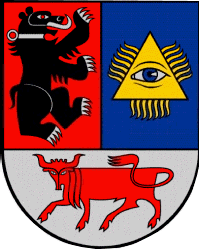 ŠIAULIŲ MIESTO SAVIVALDYBĖS ADMINISTRACIJOS DIREKTORIAUS IR ŠIAULIŲ MIESTO SAVIVALDYBĖS ADMINISTRACIJOS 2022 METŲ VEIKLOS ATASKAITA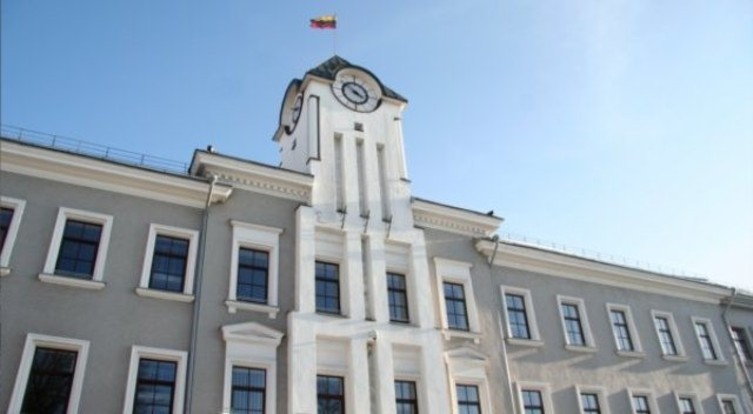 Šiauliai, 2023TURINYS1. ŠIAULIŲ MIESTO SAVIVALDYBĖS ADMINISTRACIJOS DIREKTORIAUS ĮŽANGOS ŽODIS..................................................................................................................................................3 2. STRATEGINIS PLANAVIMAS, BIUDŽETAS ............................................................................53. PERSONALO VALDYMAS.........................................................................................................114.  ŠVIETIMAS..................................................................................................................................135. JAUNIMAS, NEVYRIAUSYBINĖS ORGANIZACIJOS ...........................................................186. KULTŪRA..................................................................................................................................... 217. SPORTAS.......................................................................................................................................238. SOCIALINĖ SRITIS......................................................................................................................259. SVEIKATA.................................................................................................................................... 3310. EKONOMIKA............................................................................................................................  3611. TURTO VALDYMAS................................................................................................................. 4012. MIESTO TVARKYMAS............................................................................................................. 4413. INVESTICIJŲ PROJEKTŲ ĮGYVENDINIMAS.............................................................................. 4913. TERITORIJŲ PLANAVIMAS IR ARCHITEKTŪRA............................................................... 5414. TEISĖ........................................................................................................................................... 5515. VIEŠŲJŲ PIRKIMŲ ORGANIZAVIMAS................................................................................. 5716. VIDAUS AUDITAS.................................................................................................................... 5917. VALSTYBINĖS KALBOS VARTOJIMO IR TAISYKLINGUMO KONTROLĖ................... 6218. CIVILINĖ METRIKACIJA......................................................................................................... 6319. VIEŠOJI TVARKA IR  CIVILINĖ SAUGA............................................................................... 6420. VIEŠIEJI RYŠIAI IR KOMUNIKACIJA.................................................................................... 6921. INFORMACINIŲ TECHNOLOGIJŲ PLĖTRA......................................................................... 7122. VIDAUS ADMINISTRAVIMAS................................................................................................ 73ŠIAULIŲ MIESTO SAVIVALDYBĖS ADMINISTRACIJOS DIREKTORIAUS IR ŠIAULIŲ MIESTO SAVIVALDYBĖS ADMINISTRACIJOS 2022 M. VEIKLOS ATASKAITASAVIVALDYBĖS ADMINISTRACIJOS DIREKTORIUSSavo veikloje pirmiausia siekiau užtikrinti, kad būtų nuosekliai įgyvendinami ilgalaikiuose Šiaulių miesto savivaldybės (toliau-Savivaldybė) strateginio planavimo dokumentuose Savivaldybės tarybos patvirtinti Šiaulių miesto tikslai ir uždaviniai. Savivaldybės administracija tęsė pradėtus darbus, vykdydama Savivaldybės tarybos 2019–2023 m. valdančiosios daugumos programos nuostatas bei Strateginio veiklos plano programas. Detaliai tie darbai surašyti atitinkamuose ataskaitos skyriuose, todėl čia paminėsiu tik vykdytus svarbiausius.Sėkmingai 2022 m. buvo įgyvendinamas Savivaldybės biudžetas – pajamų planas įvykdytas 100,4 proc.; mokesčių surinkimo planas – 110,4 proc. Tai leido atlikti suplanuotus darbus.Savivaldybės administracija aktyviai dirbo investicijų pritraukimo srityje. Verta paminėti didžiausios apimties 2022 m. vykdytus projektus:- Užbaigti Centrinio parko III ir IV etapo rangos darbai.- Rekonstruotas Vilniaus gatvės pėsčiųjų bulvaras ir amfiteatras.- Įrengtas Dainų tako žiedas (II etapas).- LEZ ir Pramoniniame parke įrengta 0,128 km lietaus tinklų (atvesta iki sklypų), Aviacijos g. nutiestas 4,158 km pėsčiųjų-dviračių takas, nutiestas interneto kabelis, pasirašyta sutartis dėl jungties su A9 keliu įrengimo, pasirašytos rangos sutartys dėl geležinkelio ir krovos terminalo įrengimo.- Atliktas patalpų Aušros al. 29 remontas, jas pritaikant dviem bendruomeniniams vaikų globos namams. Įsigyti reikalingi baldai ir buitinė technika, ir būstai pilnai įrengti vaikams apgyvendinti.- Baigti koncertinės įstaigos „Saulė“ priestato statybos darbai.2022 m. Savivaldybės administracija sėkmingai tęsė pradėtus darbus. P. Višinskio gatvės viešosios erdvės buvo pritaikytos jaunimo poreikiams, rekonstruotos Vaisių, Salantų ir S. Šalkauskio gatvės, toliau tęsiami Didždvario parko, S. Lukauskio g. bei Dainų bulvaro rangos darbai. Inžinerinės ir susisiekimo infrastruktūros srityje 2022 m. inventorizuota Šiaulių miesto paviršinių nuotekų tvarkymo sistema, rekonstruota ir išplėsta paviršinių nuotekų tvarkymo infrastruktūra. Įgyvendinant Darnaus judumo planą buvo atnaujintos dangos 4,4 km takų ruože (iš jų 3,7 km su įspėjamaisiais paviršiais), įrengta 10,13 km naujų arba rekonstruota į pėsčiųjų-dviračių takus, įrengta 3,3 km naujų šaligatvių, atnaujintas 7 km gatvių ir perėjų apšvietimas, kryptiniu apšvietimu apšviestos 14 pėsčiųjų perėjų, įrengta 4,019 km naujo apšvietimo tinklo. Tęsiami buvusios naftos bazės su aplinkinėmis teritorijomis Šiaulių m., Aviacijos g. ir buvusios karinės teritorijos Šiaulių m., Aviacijos g. valymo darbai. Vyko užterštos teritorijos (grunto) valymo darbai cheminės oksidacijos būdu, "in situ" būdu. Daugelio projektų atliktos visos užbaigimo ir turto įregistravimo procedūros, patvirtinti galutiniai mokėjimo prašymai.Įgyvendinamos bendruomenės iniciatyvos, skirtos gyvenamajai aplinkai gerinti. 2022 m. įgyvendintas projektas ,,Poilsio gatvės kraštovaizdžio sutvarkymas“, parengtas techninis projektas  „Medelyno progimnazijos „Kiss & Ride“ automobilių stovėjimo aikštelė“ įrengimui, rengiamas "skate" parko projektas.Kultūros srityje buvo ir toliau įgyvendinami tęstiniai projektai, tokie kaip: „Savivaldybes jungiančios turizmo informacinės infrastruktūros plėtra Šiaulių regione“, „Baltų kultūros pažinimo skatinimas ir žinomumo apie tarptautinį kultūros kelią „Baltų kelias“ didinimas“, „Saulės kelias“.  2022 m. buvo įrengta memorialinė ekspozicija dailininko G. Bagdonavičiaus name (Aušros al. 84), suorganizuotas Atvirosios architektūros savaitgalis „Pastatai kalba. Šiauliai“. Miesto gyventojai ir svečiai buvo kviečiami apsilankyti ir pažinti 15 išskirtinės architektūros objektų, įvyko 7 800 apsilankymų pastatuose, pravesta 460 ekskursijų. 2022 m. ir toliau buvo organizuojami  reprezentaciniai sporto, švietimo, kultūros renginiai. Zubovų rūmuose vyko dviejų festivalių renginiai: meno festivalis-akcija „Šiaulių kultūros naktys“, menininkų kūrybinės dirbtuvės „Kilowac“. 2022 m. pradėta įgyvendinti Šiaurės Lietuvos menininkų rezidencijos Sicilijoje „Labas Itala“ programa.Švietimo srityje sėkmingai įvykdyta 9 įstaigų reorganizacija, įgyvendinamas ir plėtojamas Visos dienos mokyklos II modelio eksperimentas, sukurta ir sėkmingai įdiegta mokinių priėmimo į bendrojo ugdymo mokyklas e. sistema, patobulinta prašymų dėl priėmimo į ikimokyklinio ugdymo įstaigas registracijos sistema. Į Savivaldybės švietimo įstaigas priimta daugiau nei 700 vaikų iš Ukrainos. Į nacionalinį mokyklų, pasirengusių ar dirbančių su į Lietuvą grįžtančiais ir atvykstančiais vaikais, tinklą įtrauktos 4 miesto bendrojo ugdymo mokyklos. 2022 m. grįžusių ir atvykusių mokinių integraciją vykdė Šiaulių miesto 32 bendrojo ugdymo mokyklos. Į ugdymo procesą sėkmingai integruoti 602 mokiniai. 2022 m. toliau buvo įgyvendinamos INOSTART programos, įgyvendinamos Savivaldybės ir jos teritorijoje veikiančių aukštųjų mokyklų bendradarbiavimo programos, skiriama studijų parama studentams bei įgyvendinamos suaugusiųjų neformaliojo švietimo programos.Tęsti sveikatos srities projektai: Visuomenės sveikatos biuras įgyvendino projektą „Sveikos gyvensenos skatinimas Šiaulių mieste“ ir kartu su Šiaulių plaukimo centru „Delfinas“ įgyvendino veiklą „Mokymas plaukti“, kurioje 1 070 antrų klasių mokiniai buvo išmokyti saugiai elgtis vandenyje ir taisyklingai plaukti.Socialinių paslaugų srityje toliu buvo vykdomas projektas ,,Integrali pagalba į namus Šiaulių mieste”, tęsiamas paslaugų teikimas dienos socialinės globos asmenims (su negalia, su sunkia negalia) namuose, vykdomas projektas „Kompleksinės paslaugos šeimai Šiaulių miesto savivaldybėje“. Per 2022 metus paslaugas gavo 1 292 asmenys. Tai pat buvo vykdoma Globos centrų, kuriuose būtų prieinama ir suteikiama  reikalinga konsultacinė, psichosocialinė, teisinė ir kita pagalba įvaikintiems, globojamiems vaikams, globėjams, įtėviams, budintiems globotojams ar siekiantiems jais tapti, veikla, tęsiamas vaikų socialinės priežiūros paslaugų vaikams teikimas bei paslaugų plėtra negalią turintiems vaikams: paslaugų teikimas vaikų dienos centruose, bei Laikino atokvėpio paslaugos slaugomų arba nuolatinės priežiūros reikalaujančių vaikų artimiesiems.Toliau buvo gerinama Savivaldybės biudžetinių įstaigų infrastruktūra. Naujinami švietimo įstaigų pastatų stogai, sienos, cokoliai, nuogrindos, patalpos, įranga ir komunikacijos. Vykdomi „Rasos“ progimnazijos sporto aikštyno rekonstrukcijos darbai, rengiamas Gytarių progimnazijos sporto aikštyno projektas, vykdomi Šiaulių dailės galerijos pastato atnaujinimo rangos darbai. 2022 m. atliktas Šiaulių turizmo informacijos centro patalpų remontas. Šiaulių turizmo informacijos centras pradėjo veiklą naujose, renovuotuose, reprezentacinėse patalpose. Po vienu stogu ėmė veikti Šiaulių turizmo informacijos centras kartu su baltų kultūros pažinimo centras ,,Baltų kelias“.Dėkoju visiems, kartu dirbusiems ir mus palaikiusiems. Tikiu, kad sėkmingai dirbti ir siekti mūsų užsibrėžtų tikslų galime tik susitelkę bei veikdami kartu, tad kviečiu visus bendram darbui, kad sėkmingai įveiktume visus  iššūkius, kurie mūsų laukia 2023 m. Savivaldybės administracijos direktorius					Antanas BartulisSTRATEGINIS PLANAVIMAS, BIUDŽETASStrateginis planavimas. Savivaldybės administracija savo darbe vadovaujasi 2015–2024 m. Šiaulių miesto strateginiu plėtros planu (toliau – ŠSPP), patvirtintu 2016 m. rugpjūčio 25 d. Savivaldybės tarybos sprendimu Nr. T-325.2022 m. Savivaldybės administracijos veikla buvo vykdoma vadovaujantis Savivaldybės tarybos 2022 m. vasario 3 d. sprendimu Nr. T-1 patvirtintu Šiaulių miesto savivaldybės 2022–2024 m. strateginiu veiklos planu (toliau-SVP) sudarytu iš 11 programų, kurių pagrindu parengta SVP įgyvendinimo ataskaita (1 priedas). Administracija atliko 2022–2024 m. SVP stebėseną ir parengė ataskaitą.2022 m. Savivaldybės administracija siekė 3 strateginių tikslų:01 tikslas. Užtikrinti visuomenės poreikius tenkinančių švietimo, kultūros, sporto, sveikatos ir socialinių paslaugų kokybę ir įvairovęĮgyvendinant tikslą buvo vykdomos programos: 02 Kultūros plėtros programa; 07 Kūno kultūros ir sporto plėtros programa; 08 Švietimo prieinamumo ir kokybės užtikrinimo programa; 09 Bendruomenės sveikatinimo programa; 10 Socialinės paramos įgyvendinimo programa 02 tikslas. Efektyviai panaudojant žmogiškuosius ir finansinius resursus suformuoti palankią aplinką investicijų pritraukimuiĮgyvendinant tikslą vykdomos programos: 01 Miesto urbanistinės plėtros programa; 05 Miesto ekonominės plėtros programa; 06 Savivaldybės turto valdymo ir privatizavimo programa; 11 Savivaldybės veiklos programa03 tikslas. Kurti kokybišką gyvenamąją aplinkąĮgyvendinant tikslą vykdomos programos:03 Aplinkos apsaugos programa;04 Miesto infrastruktūros objektų priežiūros, modernizavimo ir plėtros programa.SVP ataskaitoje kiekvienos iš programų vykdymas nagrinėjamas pagal priemonių ir papriemonių įgyvendinimo lygį (remiantis vykdytojų pateikta informacija). Aprašant kiekvienos iš SVP programų vykdymą, nurodomos programų priemonių (papriemonių) įgyvendinimo reikšmės: –  įvykdymas geresnis, nei buvo planuota (pasiektos geresnės, nei planuota ataskaitiniais metais vertinimo kriterijų reikšmės); – įvykdymas pagal planą (pasiektos visos planuotų ataskaitiniais metais vertinimo kriterijų reikšmės); – įvykdyta blogiau, nei planuota (pasiekta 50 proc. ir daugiau vertinimo kriterijų reikšmių);– įvykdyta blogiau, nei planuota (pasiekta mažiau nei 50 proc. vertinimo kriterijų reikšmių);– neįvykdyta (nepasiekta nė viena planuoto ataskaitinių metų produkto kriterijaus reikšmė).2022 m. SVP 11-oje programų buvo planuojama vykdyti 219 priemonių (su  papriemonėmis). Įvykdytų geriau, nei pagal planą buvo 35 priemonės (16,0 proc.), įvykdytų pagal planą buvo 100 priemonių (45,7 proc.), įvykdytų iš dalies iki 50 proc.  buvo 7 priemonės (3,2 proc.), įvykdytų daugiau nei 50 proc. buvo 52 priemonės ( 23,7 proc.) ir neįvykdytų buvo 25 priemonės (11,4 proc.) (žr. 1 lentelę).1 lentelė. 2022–2024 SVP priemonių vykdymas pagal programas 2022 m.Pateikiama informacija apie 2022–2024 m. SVP priemonių įvykdymą 2022 m. (žr. 1 paveikslą).1 pav. 2022–2024 m. SVP priemonių įvykdymas 2022 m. proc.2 pav. 2021 ir 2022 m. SVP priemonių vykdymo palyginimas2 lentelėje pateikiama informacija apie 2022 m. SVP programų finansavimą ir lėšų panaudojimą (kasines išlaidas).2 lentelė. 2022–2024 m. SVP programų finansavimas ir lėšų panaudojimas 2022 m. tūkst. Eur*Pagal Šiaulių miesto savivaldybės tarybos 2022 m. vasario 3 d. sprendimą Nr. T-1**Pagal Šiaulių miesto savivaldybės tarybos 2022 m. gruodžio 22 d. sprendimą Nr. T-424Pagrindinės priežastys nulėmusios, kad nebuvo įvykdytos priemonės ar nepasiekti planuoti produkto vertinimo kriterijai 2022 m. SVP programose, buvo: 1) užtrukusios ir vėluojančios viešųjų pirkimų procedūros, dėl ko sutartys pasirašomos vėliau nei planuota;2) ilgiau, nei planuota, trukęs projektų derinimas su išorės institucijomis ar kitai subjektais (Nacionaline žemės tarnyba, Kultūros paveldo departamentu, ministerijomis);3) projektavimo darbų vėlavimas dėl pasikeitusios teisinės bazės arba ženkliai padidėjusios darbų apimties; 4) būtinybė koreguoti techninį projektą rengiant darbo projektą; 5) tiekėjų vėlavimas suteikti paslaugas ar atlikti darbus laiku ir kokybiškai; 6) sustabdyti darbai dėl pastebėtų įgyvendintų rangos darbų defektų; 7) techninio projekto klaidos, kai yra būtinybė tikslinti techninį projektą, o dėl ko vėluoja rangos darbų vykdymas; 	8) žmogiškųjų išteklių trūkumas kai kuriuose Savivaldybės administracijos padaliniuose dėl darbuotojų kaitos, nedarbingumo ir t.t. 	Biudžetas. Savivaldybės biudžeto surenkamos pajamos kasmet auga ir 2022 m. sudarė 204 365,0 tūkst. Eur, t. y. 9,1 proc. daugiau nei 2021 m. faktinės pajamos. 2023 m. planinės pajamos sudaro 223 152,4 tūkst. Eur, t. y. 9,2 proc. daugiau nei 2022 m. faktinės pajamos.3 lentelė. 2021‒2022 m. Savivaldybės biudžeto planinių ir faktinių pajamų dinamika tūkst. Eur	4 lentelė. Savivaldybės biudžeto pajamų pagal pajamų šaltinius 2021–2022 m. faktas ir 2023 m. planas tūkst. EurSavivaldybės biudžeto mokėtinos sumos 2022 m. gruodžio 31 d. sudarė 15 321,5 tūkst. Eur, iš jų: paskolos – 13 074,1 tūkst. Eur, įsiskolinimas darbo užmokesčiui ir socialiniam draudimui – 30,3 tūkst. Eur, už prekes ir paslaugas – 577,4 tūkst. Eur, už socialines išmokas – 1 008,3 tūkst. Eur, už turto įsigijimo išlaidas – 413,8 tūkst. Eur, už kitas išlaidas – 3,6 tūkst. Eur. Įsiskolinimas 2023 m. sausio 1 d., palyginus su 2022 m. sausio 1 d. duomenimis, sumažėjo 620,7 tūkst. Eur (atėmus įsiskolinimą paskoloms grąžinti). 	2022 m. gruodžio 31 d. Savivaldybė buvo paėmusi ir negrąžinusi 8 ilgalaikes paskolas, kurių likutis sudarė 13 015,5 tūkst. Eur. SĮ Šiaulių oro uostui suteiktos garantijos likutis – 2,5 tūkst. Eur.	Apskaita. Administracijos Europos Sąjungos struktūrinės paramos ir kitų lėšų, turto, įsipareigojimų, ūkinių įvykių ir ūkinių operacijų finansinė apskaita yra tvarkoma vadovaujantis Lietuvos Respublikos Vyriausybės įstatymais ir nutarimais, finansų ministro įsakymais, kitais Lietuvos Respublikos ir Europos Sąjungos teisės aktais, reglamentuojančiais apskaitos darbą bei apskaitos vadovu, patvirtintu Administracijos direktoriaus 2021 m. gruodžio 28 d. įsakymu Nr. A-2114 „Dėl Šiaulių miesto savivaldybės administracijos apskaitos tvarkos patvirtinimo“. Administracijos direktoriaus 2022 m. gruodžio 29 d. įsakymu Nr. A-2223 buvo pakeisti  Nematerialiojo turto, Ilgalaikio materialiojo turto, Biologinio turto apskaitos vadovo tvarkos aprašai, Ilgalaikio ir trumpalaikio turto pajamavimo, atidavimo naudoti, vertinimo, nurašymo ir kitos procedūros, Savivaldybės administracijos apskaitoje naudojamas sąskaitų planas ir Administracijos inventorizacijos tvarka. 	Viešojo sektoriaus apskaitos ir ataskaitų konsolidavimo informacinėje sistemoje (VSAKIS) pateikta 2021 m. Savivaldybės administracijos tarpusavio operacijų derinimo su kitais viešojo sektoriaus subjektais informacija bei finansinių ataskaitų rinkinio ir eliminavimo informacija. Finansinių ataskaitų rinkinio paketas laiku integruotas ir publikuotas. Buvo vykdomas Savivaldybės tarybos patvirtinto Savivaldybės biudžeto su vėlesniais pakeitimais priskirtų programų biudžeto išlaidų apskaita. Informacija apie Administracijai 2022 m. skirtų asignavimų panaudojimą pagal finansavimo šaltinius pateikiama 5 lentelėje:5 lentelė. 2022 m. Administracijai skirtų lėšų panaudojimas pagal finansavimo šaltinius, tūkst. EurAdministracijos mokėtinos sumos per ataskaitinį laikotarpį sumažėjo 686,5 tūkst. Eur ir laikotarpio pabaigoje sudarė 1 329,7 tūkst. Eur,  t. sk. išlaidoms – 868,5 tūkst. Eur (sumažėjo 747,6 tūkst. Eur), ilgalaikio turto įsigijimui ir finansiniams įsipareigojimams – 461,2 tūkst. Eur (padidėjo 61,1 tūkst. Eur).PERSONALO VALDYMAS	Savivaldybės administracijos organizacinė struktūra. Nuo 2022 m. sausio 1 d.  galiojo 2021 m. gruodžio 23 d. Savivaldybės tarybos sprendimu Nr. T-513 „Dėl Šiaulių miesto savivaldybės administracijos struktūros patvirtinimo“ patvirtinta Savivaldybės administracijos struktūra. Naujoje struktūroje buvo įsteigtas vienas atskiras struktūrinis vienetas ir jam priskirtas už korupcijai atsparios aplinkos kūrimą atsakingas asmuo. Taip pat siekiant Miesto ūkio ir aplinkos skyriaus darbą padaryti sklandesnį, efektyvesnį ir produktyvesnį, Miesto ūkio ir aplinkos skyriuje įsteigti du poskyriai: Aplinkosaugos ir miesto tvarkymo poskyris ir Infrastruktūros poskyris. Skyriaus pertvarka buvo reikalinga dėl didelio skaičiaus skirtingų funkcijų, atliekamų skyriuje, sudėtingo administravimo. Įgyvendinus pertvarką ir suteikus įgaliojimus poskyriams vykdyti veiklą savarankiškiau, greičiau vyko einamųjų klausimų sprendimas, efektyviau buvo išnaudojamas tiek vyriausiųjų specialistų, tiek vedėjo darbo laikas, taip pat sutrumpėjo laikas, skiriamas dokumentams administruoti, nes dokumentų administravimo krūvis pasiskirstė skyriaus vedėjui ir poskyrių vedėjams.	Savivaldybės administracijos žmogiškieji ištekliai. Savivaldybės administracijos karjeros valstybės tarnautojų ir darbuotojų, dirbančių pagal darbo sutartis ir gaunančių darbo užmokestį iš savivaldybės biudžeto, (toliau – darbuotojas) amžiaus vidurkis 2022 m. buvo 47 metai: 3,0 proc. nuo 20 iki 29 metų, 24,0 proc. nuo 30 iki 39 metų, 29,0 proc. nuo 40 iki 49 metų, 27,0 proc. nuo 50 iki 59 metų, 17,0 proc. – 60 metų ir daugiau. Savivaldybės administracijoje 2022 m. dirbo 82,0 proc. moterų ir 18,0 proc. vyrų. 2021 m. dirbo 81,0 proc. moterų ir 19,0 proc. vyrų.6 lentelė. 2021–2022 m.  pareigybių skaičiaus kaita Savivaldybės administracijoje	Žmogiškųjų išteklių atranka. Konkursai į karjeros valstybės tarnautojų pareigas vykdomi centralizuotai per Valstybės tarnybos departamentą prie Vidaus reikalų ministerijos. Atrankos procesas į valstybės tarnybą yra efektyvus. Atrankos proceso optimizavimas leido užpildyti didžiąją dalį laisvų valstybės tarnautojų pareigybių, o tai užtikrina efektyvesnį paslaugų teikimą gyventojams. Didžiausia problema išlieka nuolatinis specialistų poreikis Architektūros, urbanistikos ir paveldosaugos skyriuje bei Statybos ir renovacijos skyriuje.	2022 m. į biudžetinių, viešųjų įstaigų bei uždarųjų akcinių bendrovių vadovų pareigas suorganizuoti 23 konkursai, iš jų 11 konkursų įvyko ir buvo paskirti biudžetinių bei viešųjų įstaigų vadovai.	7 lentelė. 2022 m. Savivaldybėje suorganizuotų konkursų ir atrankų skaičiusDarbuotojų kaita Savivaldybės administracijoje. Į darbą Savivaldybės administracijoje 2022 m. priimti 32 darbuotojai (2021 m. 33 darbuotojai): 15 karjeros valstybės tarnautojai, 5 pakaitiniai valstybės tarnautojai, 12 darbuotojų, dirbančių pagal darbo sutartis. 2022 m. buvo atleisti 34 darbuotojai (2021 m. 17 vadovų): 19 karjeros valstybės tarnautojų, 15 darbuotojų,  dirbančių pagal darbo sutartis. Darbuotojų atleidimo priežastys įvairios. Vyksta natūralus darbuotojų judėjimas: 2 karjeros valstybės tarnautojai perkelti į kitą įstaigą tarnybinio kaitumo būdu, 5 – atleisti šalių susitarimu, 1- atleistas panaikinus pareigybę, 9 – atsistatydino savo noru, 1 – suėjus 65 metams ir pasibaigus jo tarnybos pratęsimo terminui, 1– darbo santykių pasibaigimas mirties atveju, 9 darbuotojai, dirbantys pagal darbo sutartį, atleisti darbuotojo iniciatyva be svarbių priežasčių, 4 - atleisti šalių susitarimu, 2 – pasibaigus darbo sutarties terminui. 2022 m. į biudžetinių ir viešųjų įstaigų vadovų pareigas priimta 20 vadovų (2021 m – 31 vadovas): 1 – į sveikatos įstaigos, 1 – į apskaitos įstaigos, 18 - į švietimo įstaigų direktorių pareigas.Iš biudžetinių įstaigų vadovų pareigų atleisti 14 vadovų (2021 m. 17 vadovų): iš lopšelių-darželių – 6, iš bendrojo ugdymo mokyklų – 7, iš kultūros įstaigų – 1. Įstaigų vadovų atleidimo priežastys ir pagrindai skirtingi: 3 vadovai atleisti šalių susitarimu, 6 vadovai atleisti suėjus darbo sutarties terminui, 5 vadovai atleisti dėl įvykusių įstaigų reorganizavimų/likvidavimų.Darbo pareigų ar tarnybinių nusižengimų tyrimai. 2022 m. buvo atlikti penki tarnybinio nusižengimo tyrimai valstybės tarnautojams. Dviem atvejais pripažinta, kad valstybės tarnautojas tarnybinio nusižengimo nepadarė, trimis atvejais buvo pripažinta, kad valstybės tarnautojas padarė tarnybinį nusižengimą ir jam skirta tarnybinė nuobauda – pastaba.	Darbuotojų vertinimas ir karjera. 2022 m. 206 valstybės tarnautojų tarnybinė veikla įvertinta labai gerai: 146 valstybės tarnautojai per kasmetinį valstybės tarnautojų vertinimą (2021 m. 132 valstybės tarnautojai) ir 60 valstybės tarnautojų per neeilinį vertinimą (2021 m. 40 valstybės tarnautojų). Savivaldybės administracijoje skiriamas didelis dėmesys valstybės tarnautojų karjerai. Labai gerai valstybės tarnautojo veikla įvertinama per kasmetinį veiklos vertinimą, tai leidžia valstybės tarnautojams būti įvertintiems ir perkeltiems į aukštesnes pareigas. 2022 m. po vertinimo į aukštesnes pareigas buvo perkelti 6 valstybės tarnautojai, iš jų 1 valstybės tarnautojas perkeltas į poskyrio vedėjo pareigas, 4 – į patarėjo pareigas, 1- į vyriausiojo specialisto pareigas, 193 valstybės tarnautojui nustatyti didesni pareiginės algos koeficientai. Savivaldybės administracijoje taikomi įvairūs vertinimo būdai: 2 valstybės tarnautojams skirtos padėkos už labai gerą tarnybinę veiklą, 5 valstybės tarnautojams suteiktos 3 apmokamos poilsio dienos.	2022 m. 63 darbuotojų (2021 m. 49 darbuotojų), dirbančių pagal darbo sutartis, veikla įvertinta labai gerai ir jiems nustatyta 15 procentų pareiginės algos pastoviosios dalies dydžio kintamoji dalis, 14 darbuotojų (2021 m. 29 darbuotojų) veikla įvertinta gerai ir jiems nustatyta 9 procentų kintamoji dalis, 1 darbuotojas (2021 m. 1 darbuotojas) įvertintas patenkinamai, nepatenkinamai įvertintų darbuotojų nebuvo.	Savivaldybės pavaldume yra 89 biudžetinių įstaigų. 2022 m. 76 biudžetinių įstaigų vadovų veikla įvertinta labai gerai, iš jų 32 vadovų nustatyta 40 procentų pareiginės algos pastoviosios dalies dydžio kintamoji dalis, 31 vadovui – 30 procentų pareiginės algos pastoviosios dalies dydžio kintamoji dalis, 13 vadovų – 20 procentų pareiginės algos pastoviosios dalies dydžio kintamoji dalis.Kvalifikacijos kėlimas. Savivaldybės administracijos darbuotojų kvalifikacijos kėlimui buvo skirta 25,0 tūkst. Eur, tai yra 0,74 procento nuo darbo užmokesčiui skirtų asignavimų. Įgyvendinant 2019–2034 m. Šiaulių miesto ekonominės plėtros ir investicijų pritraukimo strategijos priemonių planą, pagal priemonę „Tobulinti Šiaulių miesto savivaldybės darbuotojų anglų kalbos žinias“ 2022 m. buvo tęsiami anglų kalbos mokymai. Sėkmingai šiuos mokymus baigė 40 administracijos darbuotojų. 2022 m. spalio mėnesį buvo nupirkti nauji anglų kalbos mokymai 2022–2023 m. Suorganizuota 60 akademinių valandų anglų kalbos mokymų Savivaldybės administracijos darbuotojams, skirtingais lygiais (A1.1, A2.1, B1.1, B2.1 ir C1.1),  kuriuose dalyvauja 26 darbuotojai.Vidutiniškai kiekvienas Savivaldybės administracijos darbuotojas per 2022 m. dalyvavo daugiau kaip 2 mokymuose (2,36 mokymai).Stiprinant vadovų lyderystės kompetencijas suorganizuoti Administracijos vadovų lygmens darbuotojų teoriniai (2 dienų) ir praktiniai (2 dienų) mokymai, įgyvendinant projektą „Paslaugų teikimo ir asmenų aptarnavimo kokybės gerinimas Šiaulių miesto savivaldybės administracijoje ir Šiaulių miesto savivaldybės viešojoje bibliotekoje”. Po šių mokymų buvo suorganizuoti skyrių vedėjams mokymai „Grįžtamojo ryšio teikimo pokalbiai“, kuriuose buvo aptariami per mokymus iškelti visi lūkesčiai.Atsižvelgiant į Administracijos darbuotojų prioritetų sąrašą, buvo suorganizuoti šie mokymai: MS Excel mokymai, „Viešojo sektoriaus subjektų turto valdymas ir apskaita: naujausia praktika“, „Civilinė sauga: pasirengimas karo atveju“. 2022 m. mokymuose buvo dalyvauta 643 kartai, t. y. 32 kartais daugiau negu 2021 m.ŠVIETIMASŠvietimo įstaigų tinklas. 2022 m. Švietimo skyrius koordinavo ir administravo 65 įstaigų veiklą (2021 m. – 70 įstaigų): 30 bendrojo ugdymo ir 8 neformaliojo vaikų švietimo mokyklų, 25 ikimokyklinio ugdymo įstaigų, Pedagoginės psichologinės tarnybos ir Švietimo centro. Šiaulių miesto savivaldybei pavaldžių švietimo įstaigų skaičius sumažėjo, nes įgyvendinant Savivaldybės bendrojo ugdymo mokyklų (toliau – BUM) tinklo pertvarkos bendrąjį planą ir Savivaldybės ikimokyklinio įstaigų (toliau – IU) tinklo  pertvarkos planą, buvo atlikti šie pakeitimai:- likviduota Normundo Valterio jaunimo mokykla;- Suaugusiųjų mokykla prijungta kaip Suaugusiųjų mokymo skyrius ir Šiaulių Tardymo izoliatoriaus mokymo skyrius prie „Saulėtekio“ gimnazijos;- lopšelis-darželis „Varpelis“ prijungtas prie „Rasos“ progimnazijos kaip Ikimokyklinio ugdymo skyrius;- lopšelis-darželis „Bangelė“ prijungtas prie Rėkyvos progimnazijos kaip Ikimokyklinio ugdymo skyrius;- lopšelis-darželis „Klevelis“ prijungtas prie lopšelio-darželio „Berželis“.2022 m. buvo tęsiamas bendradarbiavimas su 8 ikimokyklinio, priešmokyklinio ir pradinio ugdymo programas įgyvendinančiomis nevalstybinėmis viešosiomis įstaigomis (toliau – VšĮ): VšĮ  „Angelų lopšys“ (veiklą vykdė tik rugsėjo ir spalio mėn.), VšĮ „Garso servisas“ (metų eigoje būstinę perregistravo į Šiaulių rajoną), VšĮ „Mažieji šnekoriai“, VšĮ „Smalsieji pabiručiai“, VšĮ „Mūsų kiemelis“, VšĮ „Kiškių miškas“, VšĮ Šiaulių Valdorfo darželio-mokyklos bendruomenė, VšĮ Šiaulių jėzuitų mokykla. Mokinių skaičiaus pokytis. 2022 m., palyginus su 2021 m., Savivaldybės BUM mokinių skaičius padidėjo 652 mokiniais, IU įstaigose ugdytinių skaičius sumažėjo 233 vaikais. BUM mokinių skaičius ženkliai padidėjo dėl iš Ukrainos atvykusių mokinių ir dėl įstaigų reorganizacijų (prijungus dvi IU įstaigas prie BUM, pasikeitė vaikų registracija ŠVIS). Neformaliojo vaikų švietimo (toliau – NVŠ) mokyklose mokinių skaičius padidėjo 149 mokiniais (žr. 3 paveikslą). 3 pav. 2022-2022 ir 2022-2023 m. m. vaikų/mokinių skaičius (2021 ir 2022 m. rugsėjo 1 d. duomenys, ŠVIS)	Pastaba. Bendrojo ugdymo mokyklose mokinių skaičius nurodomas su priešmokyklinio ugdymo grupių vaikais ir suaugusiais mokiniais. Ikimokyklinis ugdymas. 2022 m. ikimokyklinis ugdymas vykdytas 25 lopšeliuose-darželiuose, 2 specialiosiose įstaigose ir 2 progimnazijų IU skyriuose. 2022 m. lopšeliuose-darželiuose ir specialiosiose įstaigose veikė 238 (2021 m. – 243 grupės) ikimokyklinio ugdymo grupės: 66 grupės vaikams iki 3 metų amžiaus (2021 m. – 60 grupės), 172 grupės vaikams nuo 3 iki 6 metų (2021 m. – 183 grupės), iš jų 2 savaitinės ir 23 specialiosios grupės (2021 m. – 21 grupė). 2022 m. įsteigta 1 nauja grupė lopšelyje-darželyje „Gintarėlis“ (2021 m. – 3 grupės). Ikimokyklinis ugdymas įgyvendinamas ir nevalstybinėse įstaigose. Savivaldybė skiria 70 eurų vieno mėnesio ugdymo reikmėms kiekvienam vaikui, kurio tėvai (globėjai) sudarė mokymo sutartį su Šiaulių miesto nevalstybine švietimo įstaiga ar laisvuoju mokytoju.	Priešmokyklinis ugdymas. Kaip ir 2021 m., 2022 m. priešmokyklinis ugdymas vykdytas 21 lopšelyje-darželyje, 13 bendrojo ugdymo mokyklų ir 2 specialiosiose mokyklose. Buvo suformuotos 66 priešmokyklinio ugdymo grupės (toliau – PUG) (2021 m. – 64 PUG): 35 grupės lopšeliuose-darželiuose (2021 m. – 33 grupės), 28 grupės – bendrojo ugdymo mokyklose (2021 m. – 27 grupės) ir 3 grupės – specialiosiose mokyklose (2021 m. – 4 grupės). PUG ugdomų vaikų skaičius išlieka stabilus: 2022 m. – 1 135, 2021 m. – 1 141. 94 proc. PUG veiklą organizuoja pagal III-ąjį modelį (10,5 val.).Neformalusis ugdymas ir švietimas. Mieste veikia 8 neformaliojo vaikų švietimo (toliau – NVŠ) mokyklos. Formalųjį švietimą papildančio ugdymo (toliau – FŠPU) programas įgyvendino 4 NVŠ mokyklos: 1-oji muzikos mokykla, Dainų muzikos mokykla, „Dagilėlio“ dainavimo mokykla, Dailės mokykla. FŠPU programose dalyvavo daugiau nei 1341 mokiniai (2021 m. – 1015 mokiniai).2022 m. 44 NVŠ teikėjai (2021 m. – 42 NVŠ tiekėjai) vykdė 65 programas (2021 m.– 62 mokiniai), kurias lankė apie 3 120 mokinių (2021 m. – 3 030 mokinių). Taip pat didėja BUM būrelius lankančių ir NVŠ programose dalyvaujančių mokinių dalis (žr. 8 lentelę). 8 lentelė. 2021-2022 m. BUM mokinių dalyvavimas NVŠ veiklose (ŠVIS duomenimis)2022 m. organizuotas neformaliojo suaugusiųjų švietimo programų konkursas finansuotas Savivaldybės biudžeto lėšomis. Konkurso būdu buvo atrinktos ir įgyvendintos 8 programos (2021 m. – 5 programos). Programas vykdė neformalaus suaugusiųjų švietimo viešosios įstaigos.Vykdytos veiklos priemonės. Vadovaujantis Savivaldybės premijos „Šiaulių metų abiturientas“ skyrimo nuostatais, 55 mokinių (2021 m. – 110 mokinių) premijoms skirta 5,5 tūkst. Eur (2021 m. – 11,0 tūkst. Eur) Savivaldybės biudžeto lėšų. Vidurinį išsilavinimą įgijo 97,8 proc. (2021 m. – 97,6 proc.) abiturientų, tarptautinio bakalaureato diplomo programą baigė 34 mokiniai (2021 m. – 29 proc.).2022 m. buvo tęsiamas 2019 m. pradėtas vykdyti Švietimo, mokslo ir sporto ministerijos nacionalinis projektas „Mokinių pasiekimų gerinimas įgyvendinant kokybės krepšelį“. Projekte dalyvauja Savivaldybės 6 mokyklos: „Santarvės“ gimnazija, Vinco Kudirkos progimnazija, „Rasos“ progimnazija, Stasio Šalkauskio, „Saulėtekio“ gimnazijos ir Salduvės progimnazija. Mokyklos parengė veiklos tobulinimo planus (projektus), kuriuose numatytos priemonės ugdymo turiniui individualizuoti, diferencijuoti, pasiekimams gerinti, mokytojų kvalifikacijai tobulinti, aktyvesniam šeimos įtraukimui į ugdymo procesą ir pan.Įgyvendinant Švietimo prieinamumo ir kokybės užtikrinimo programą, vykdyta priemonė ,,Kultūros krepšelis“. Iš Savivaldybės biudžeto lėšų 31 BUM ir 2 viešųjų įstaigų (Jėzuitų mokykla ir „Smalsieji pabiručiai“) 13 131 mokiniams (2021 m. – 12 789 mokinių) skirta po 5,0 Eur edukacijoms. Panaudota 97,0 proc. „Kultūros krepšeliui“ skirtų Savivaldybės biudžeto lėšų (2021 m. – 61,0 proc.). „Kultūros krepšelio“ edukacijose bent po vieną kartą dalyvavo visi BUM mokiniai. Suorganizuoti 8 tradiciniai mokytojų ir mokinių renginiai, 5 Šiaulių miesto reprezentaciniai švietimo renginiai (2021 m. – 4 renginiai), kuriuose dalyvavo apie 3 300 dalyvių (2021 m. – 4 180 dalyviai) ir apie 26 200 žiūrovų (2021 m. – 61 600 žiūrovų). Vykdytas paraiškų vertinimas ir atrinkta 10 mokytojų, kurie buvo apdovanoti „Metų mokytojo“ premijomis ir padėkomis. Suorganizuota šventė „Metų geriausieji“, kurioje buvo apdovanoti 975 miesto mokiniai – olimpiadų ir konkursų prizininkai (2021 m. – 852 mokiniai).Švietimo skyriaus specialistai koordinavo 19 vaikų vasaros užimtumo programų (2021 m. – 30), finansuojamų iš savivaldybės ir valstybės biudžeto lėšų, įgyvendinimą. Programose dalyvavo 815 mokinių (2021 m. – 1 239 mokinių). Programų ir dalyvių skaičius galimai sumažėjo dėl pasikeitusio finansavimo (pvz., 2021 m. dieninės stovyklos 1 dienos įkainis buvo 17 Eur, o 2022 m. – 5 Eur). Mažėjančiam stovyklų programų pareiškėjų skaičiui turėjo įtakos Savivaldybės Centralizuoto vidaus audito skyriaus išvados (pvz.: dalis teikėjų turėjo grąžinti lėšas už 2021 m. vykdytas stovyklas dėl neteisingo lėšų administravimo; dalis teikėjų prarado teisę 2 m. dalyvauti stovyklų paraiškų pateikimo konkurse dėl pažeidimų). 2022 m. buvo tęsiamas Mokinių socialinių kompetencijų ugdymo Savivaldybės BUM modelio (toliau – SKU modelis) įgyvendinimas. SKU modelio veikloms fiksuoti yra naudojama elektroninė apskaitos sistema „SKU įskiepis“. Siekiant užtikrinti mokiniams kokybiškas profesinio orientavimo paslaugas, 27 BUM Savivaldybės biudžeto lėšomis ir Mokymo lėšomis (ML) buvo finansuojami 23 karjeros specialistų etatai (2021 m. – 17 etatų). Stiprinant švietimo pagalbą mokyklose, 2022 m. švietimo įstaigose įsteigti 35,5 pagalbos specialistų etatai.2022 m. buvo tęsiamas Savivaldybės, jos teritorijoje veikiančių aukštųjų mokyklų, Šiaulių profesinio rengimo centro, verslo įmonių ir švietimo įstaigų bendradarbiavimo programos finansuojamos savivaldybės biudžeto lėšomis, vykdymas: - Konkurso būdu atrinktos ir finansuotos dvi 2 Savivaldybės ir miesto teritorijoje veikiančių aukštųjų mokyklų bendradarbiavimo programos (2021 m. finansuotos 4 programos): Šiaulių valstybinės kolegijos programa ,,Inžinerinio raštingumo LABas“ ir Vilniaus universiteto Šiaulių akademijos programos „STEAM ugdymas lyderystei: STEAMukas šviesos karalystėje“;  - konkurso būdu buvo atrinktos 25 STEAM JUNIOR programos (2021 m. – 19 programų ir 1 200 dalyvių), kuriose dalyvavo 712 pradinių klasių mokiniai, 30 STEAM programų (2021 m. – 40 programų ir 800 dalyvių), kuriose dalyvavo 623 vyresniųjų klasių mokiniai ir 3 INOSTART programos (2021 m. – 4 programos). Pradėta vykdyti STEAM+ programa, kurioje dalyvavo 1 386 mokiniai ir 278 pedagogai;- tęsiamas programos ,,STEAM darželis“ įgyvendinimas 5 lopšeliuose-darželiuose (,,Drugelis“, ,,Berželis“, ,,Pupų pėdas“, ,,Žirniukas“, ,,Pasaka“), kuriems skirtos savivaldybės biudžeto lėšos,  suorganizuota respublikinė ikimokyklinių ugdymo įstaigų konferencija „Atrask Šiaulių STEAM: erdvė kurti ir tobulėti“;- įgyvendinant priemonę „Inžinerijos ir informatikos mokslų krypties studijų Šiaulių mieste parama “, savivaldybės biudžeto lėšomis finansuoti 2 kviestinių dėstytojų, atvykusių dėstyti į Šiaulių valstybinę kolegiją, vizitai (2021 m. – 1 vizitas) ir 3 studentų vizitai;- toliau įgyvendinama priemonė „Studijų Šiaulių mieste parama“, Studijų paramą gavo 32 studentai (2021 m. – 21 studentas); - erdvės pritaikymo integruotam gamtos mokslų ugdymui ir Šiaulių miesto bendruomenės švietimui programą „Gamtos laboratorija Šiauliuose“ įgyvendino Vilniaus universiteto Šiaulių akademijos Botanikos sodas;- Švietimo skyriaus specialistai koordinavo technologijų pamokų organizavimą bendrojo ugdymo mokyklų mokiniams Šiaulių technologijų mokymo centre, Savivaldybės biudžeto lėšomis finansuojamose 66 pamokose (2021 m. – 58 pamokose) dalyvavo 997 mokiniai (2021 m. – 821 mokiniai);- ankstyvojo profesinio orientavimo programoje ,,OPA“, kurią vykdė Šiaulių technologijų mokymo centras, suorganizuota 117 užsiėmimų pagal 47 temas, dalyvavo 2 332 pradinių klasių mokiniai (2021 m. – 2 245 mokiniai);- įgyvendinta tarpinstitucinio bendradarbiavimo žmogiškųjų išteklių plėtros programa „Šiauliai VIP. Vystome inžinerines profesijas“: organizuotos viešųjų ryšių kampanijos, skatinančios karjerai rinktis Šiaulius, informaciniai ir patirtiniai renginiai mokiniams ir jų tėvams, pristatantys profesijas, miesto įmones, kuriančias aukštą pridėtinę vertę, rengtos viešos diskusijos;- trečius metus iš eilės Šiaulių techninės kūrybos centras suorganizavo tarptautinę STEAM konferenciją ir tarptautines robotikos varžybas.Išplėtota Visos dienos mokyklos (toliau – VDM) veikla. Nuo 2022 m. rugsėjo 1 d. pagal VDM II modelį „Romuvos“ progimnazijoje veikia viena pirmokų klasė, Zoknių progimnazijoje veikia po vieną pirmokų ir antrokų klasės, „Rasos“ progimnazijoje – po vieną pirmokų, antrokų ir trečiokų klasės (lyginant su 2021 m., 3 klasėmis daugiau). VDM I modelis buvo įgyvendintas 17 mokyklų, suformuota 40 grupių (2021 m. – 35 grupės), kurias lankė 1 058 pradinių klasių mokiniai (2021 m. – 406 mokiniai).Koordinuoti šie švietimo įstaigų ugdymo aplinkos atnaujinimo ir modernizavimo darbai:Suremontuotas lopšelio-darželio „Drugelis“ teritorijos tvora.Įrengtas 5 švietimo įstaigų (Centro pradinė mokykla, lopšeliai-darželiai „Berželis“, „Pasaka“, „Trys nykštukai“, „Žiogelis“) kiemų apšvietimas.Atnaujinta vėdinimo sistema ir lauko laiptai Salduvės progimnazijoje ir lopšelyje-darželyje „Drugelis“.Apšiltintos lopšelio-darželio „Eglutė“ pastato sienos.Lopšeliuose-darželiuose 238 grupėse įrengtos kondicionavimo sistemos.Keturiose IU įstaigose atliktas vamzdynų remontas, dvejose – elektros instaliacijos remontas.Atnaujintos virtuvės Zoknių progimnazijoje ir Universitetinė gimnazijoje.Įrengta Švietimo centro ir Pedagoginės psichologinės tarnybos kiemo aikštelė Pakalnės g. 6A, atnaujinta dalies teritorijos danga Gegužių progimnazijoje.BUM įdiegta 16 hibridinių klasių.Vinco Kudirkos progimnazijoje įrengtos 4 klasės ukrainiečių vaikams.Suremontuota „Saulėtekio“ gimnazijos sporto salė (planuota suremontuoti 2 sales, bet nepakako lėšų).Pasiekimai ir laimėjimai švietimo srityje: 1. Sėkmingai įvykdyta 9 švietimo įstaigų reorganizacija pagal BUM tinklo pertvarkos planą ir IU tinklo pertvarkos planą.2. 2021–2022 m. m. ženkliai pagerėjo miesto ikimokyklinio ugdymo įstaigų vaikų pasiekimų vidurkis 18 ugdymo sričių (nuo 3,22 iki 3,68 taškų).3. 18 lopšelių-darželių pateikė paraiškas dalyvauti Lietuvos Respublikos žemės ūkio ministerijos projekte „Ekologiškų ir pagal nacionalinę žemės ūkio ir maisto kokybės sistemą pagamintų maisto produktų vartojimo skatinimo ikimokyklinio ugdymo įstaigose parama” ir gavo paramą maitinti vaikus ekologiškais ir pagal nacionalinę žemės ūkio ir maisto kokybės sistemą pagamintais maisto produktais. Programose „Pienas vaikams” ir „Vaisių vartojimo skatinimas mokyklose” dalyvavo visi lopšeliai-darželiai.4. Visos IU įstaigos įsijungė į nacionalinį STEAM tinklą. 9 lopšeliai-darželiai dalyvauja tarptautiniame projekte STEM School Label ir jų STEAM veikla įvertinta saugios Kompetentingos mokyklos ženkleliu. 8 įstaigos įsirengė STEAM laboratorijas. 5. Lopšeliai-darželiai dalyvavo asocijuotų struktūrų/tinklų veikloje: Lietuvos ikimokyklinio ugdymo įstaigų vadovų asociacijos taryboje (dalyvauja 3 vadovai), „Sveikų mokyklų“ tinkle (27 įstaigos), „Aktyvių mokyklų“ tinkle (20 įstaigų), Respublikinėje ikimokyklinio ugdymo kūno kultūros pedagogų asociacijoje RIUKKPA (22 įstaigos).6. Penki lopšeliai-darželiai vykdė ES projektą ,,LEAN modelio diegimas Šiaulių miesto ikimokyklinėse ugdymo įstaigose“.  7. Įgyvendinamas ir plėtojamas Visos dienos mokyklos II modelio eksperimentas.8. Sukurta ir sėkmingai įdiegta mokinių priėmimo į bendrojo ugdymo mokyklas e. sistema; patobulinta prašymų dėl priėmimo į IU įstaigas registracijos sistema.9. Į Savivaldybės švietimo įstaigas priimta daugiau nei 700 vaikų iš Ukrainos (ikimokyklinio ugdymo įstaigose – 168, bendrojo ugdymo mokyklose – 589).10. Trys mokyklos sėkmingai baigė įgyvendinti nacionalinį projektą „Kokybės krepšelis“, 6 mokyklos tęsia projektą.11. Savivaldybės NMPP visi rezultatai, išskyrus 8 kl. mokinių gamtos mokslų, matematikos ir socialinių mokslų, aukštesni už šalies rezultatus.12. Savivaldybės mokyklų mokinių lietuvių kalbos ir literatūros PUPP vidutinis pažymys aukštesnis už šalies.13. Padidėjo pagrindinį išsilavinimą įgijusių mokinių dalis.14. Aukšti miesto mokinių akademiniai pasiekimai:14.1. 4 mokomųjų dalykų (užsienio (rusų) kalbos, užsienio (prancūzų) kalbos, chemijos, fizikos) valstybiniai brandos egzaminai išlaikyti 100 proc.;14.2. 4 mokomųjų dalykų (lietuvių kalbos ir literatūros, chemijos, informacinių technologijų, fizikos) valstybinių brandos egzaminų išlaikymo vidurkis aukštesnis už šalies brandos egzaminų išlaikymo vidurkį; 14.3. Lietuvos mokinių dalykinių olimpiadų, konkursų šalies etapuose šiauliečiai laimėjo 34 prizines vietas (2021 m. – 15 prizinių vietų): laimėtos trys pirmosios; penkios – antrosios; vienuolika – trečiųjų vietų, du mokiniai tapo laureatais, 13 mokinių gavo Švietimo, mokslo ir sporto ministerijos pagyrimo raštus. 15. Parengtas „Tūkstantmečio mokyklų“ projekto (I etapo) pažangos planas ir investicinis projektas, pasirašyta preliminari jungtinės veiklos sutartis. Projekto vertė – 6 569,6 tūkst. Eur.JAUNIMAS, NEVYRIAUSYBINĖS ORGANIZACIJOS (NVO)Jaunimo savanoriškos tarnybos modelio įgyvendinimas. Jaunimo savanoriška tarnyba – tai intensyvi 6 mėn. trukmės programa jauniems žmonėms nuo 14 iki 29 m., kurios metu jaunuoliai 40 val./ mėnesį savanoriauja pasirinktoje pasirinktoje Jaunimo reikalų agentūros akredituotoje priimančioje organizacijoje. Savanoriams, dalyvavusiems programoje, skiriama papildomai 0,25 stojamojo balo į Lietuvos aukštąsias mokyklas.	9 lentelė. 2021–2022 m. jaunimo iniciatyvų veiklos rodikliai	Darbo su jaunimu formų plėtros ir kokybės užtikrinimas. Šiaulių menų mokyklos atviras jaunimo centras (toliau –  jaunimo centras) – tai įstaiga vykdanti atvirąjį darbą su jaunimu, teikianti nemokamas socialines, pedagogines ir psichologines paslaugas. Jaunimo centro darbo tikslinė grupė yra jaunimas nuo 14 iki 29 metų.	2022 m. jaunimo centre lankėsi 534 unikalūs lankytojai (2021 m. – 311 lankytojų). Bendras lankytojų skaičius buvo 2 010 (2021 m. – 850 lankytojų). Jaunimo centras teikė paraiškas į 2 Savivaldybės biudžeto lėšomis finansuojamus projektų konkursus. Projektui „Pramogauk ir lyderiauk!” paskirtas 2,0 tūkst. Eur finansavimas, projektui „Aš galiu tai pakeisti“ paskirtas 5,6 tūkst. Eur finansavimas.	2022 m. VšĮ Žmogiškųjų išteklių stebėsenos ir plėtros biuro atvirojoje jaunimo erdvėje „OPEN“ (toliau – erdvė) lankėsi 160 unikalūs lankytojai (2021 m. – 32 lankytojai), bendras lankytojų skaičius – 390 (2021 m. – 100 lankytojų). Jaunimo centras ir erdvė 2022 m. suorganizavo virš 140 renginių jaunimui.Erdvė parengė paraišką ir gavo 12,0 tūkst. Eur finansavimą iš Atvirųjų jaunimo centrų ir atvirųjų jaunimo erdvių veiklos projektų finansavimo 2023 m. 	Savivaldybės administracija, bendradarbiaudama su Jelgavos miesto savivaldybe, įgyvendina projektą  „Vaikų socialinės integracijos skatinimas Jelgavos ir Šiaulių miestuose“. Iki 2022 m. gegužės 1 d. 2 darbo su jaunimu gatvėje specialistai vykdė projekto LLI-491 „Vaikų socialinės integracijos skatinimas Jelgavos ir Šiaulių miestuose“ veiklas. Pateiktos rekomendacijos „Darbo su jaunimu gatvėje modelio rekomendacijų/instrukcijų parengimas (pritaikymas) integruojant į Šiaulių ir Jelgavos miestų socialinių paslaugų sistemą“ modelio kūrėjams.	Povilo Višinskio viešojoje bibliotekoje atidaryta Jaunimo ir edukacijų erdvė, kurioje nuo šiol Šiaulių miesto jaunimas ras sau erdvę organizuoti protmūšius ir stalo žaidimus, savarankiškai ar su biblioteka kurti naujus projektus, organizuoti klubus bei stovyklas, filmų peržiūras, kūrybines dirbtuves ar tiesiog turiningai leisti laisvalaikį.	Jaunimo įgalinimo ir įtraukimo į pilietinę veiklą galimybių kūrimas ir plėtra. Savivaldybėje aktyviai veikia 14 jaunimo, 8 su jaunimu dirbančios organizacijos, kelios neformalios jaunimo grupės. Veikia ir regioninė jaunimo organizacijų taryba – Šiaulių jaunimo organizacijų asociacija „Apskritasis stalas“, vienijanti 15 organizacijų narių ir 2 – nares stebėtojas.	Jaunimui atstovauja Savivaldybės jaunimo reikalų taryba (toliau – SJRT), lygybės principu sudaryta iš 12 narių: iš Savivaldybės administracijos (2 atstovai), Savivaldybės tarybos (4 atstovai) ir Šiaulių jaunimo organizacijų asociacijos „Apskritasis stalas“ (6 atstovai) deleguotų atstovų. SJRT posėdžiai yra atviri, juose dalyvauja jaunimo organizacijų ir aktyvaus jaunimo atstovai, taip pat kviesti asmenys, Savivaldybės administracijos atitinkamų skyrių specialistai, kitų įstaigų ir organizacijų atstovai. SJRT pateikė 11 pasiūlymų Savivaldybės tarybai, administracijai dėl rengiamų teisės aktų projektų, susijusių su jaunimo politikos klausimais. 10 lentelė. 2021–2022 m. jaunimo iniciatyvų parengtų projektų rodikliai	2022 m. įgyvendinti 6 jaunimo iniciatyvų projektai, suorganizuotas  renginys „Keliaujantys jaunimo metai – „Šiauliai – jaunimo miestas“, 4 seminarai apie emocinės sveikatos stiprinimą, 11 kompetencijas ugdančių renginių, 8 žaidimų vakarai, 3 debatai temomis „Abortai – pasirinkimo laisvė ar kito teisių pažeidimas?“, „Eutanazija – savavališkas pasirinkimas ar lengva išeitis?“, „Ar kiekvienas žmogus turi teisę turėti ginklą savigynai?“, 2 konferencijos, 6 sporto renginiai, 6 filmų vakarai, parengtos gairės apie emocinės sveikatos ir įvairių kompetencijų stiprinimo svarbą.Nevyriausybinės organizacijos (NVO). 2022 m. organizuotas NVO projektų finansavimo konkursas iš Savivaldybės biudžeto lėšų. Pateikta 26 NVO paraiškų, finansuoti 9 projektai už 30,5 tūkst. Eur.Projektinės NVO veiklos buvo orientuotos į  vaikams ir jaunimui, šeimoms būtinų viešųjų, socialinių paslaugų stygiaus užpildymą, ypač teikiant psichosocialines paslaugas. Taip pat ugdytas Šiaulių miesto gimnazistų finansinis raštingumas, organizuojant „protmūšius“ minėtomis temomis. Įgyvendintas tęstinis, didelio susidomėjimo nuolat sulaukiantis ne tik Šiaulių mieste, bet ir visoje Lietuvoje projektas „Tobulėjimo ir atradimų savaitė“, kuriuo jo vykdytojai – Vilniaus universiteto Šiaulių akademijos alumnų asociacija – skatina intelektualios, gebančios kritiškai mąstyti, nenustojančios tobulėti visuomenės ugdymąsi. Pastebėta, kad 2022 m. konkursui pateiktos, o ypač – laimėjusios finansavimą NVO paraiškos projektams finansuoti buvo reikšmingai stipresnės kokybiškai, palyginti su ankstesnių metų paraiškomis, taip pat - turinčios potencialo konkuruoti ne tik vietos, tačiau ir nacionaliniu lygiu. NVO palengva įsitraukia į viešųjų paslaugų teikimą ir jų stygiaus įvairioms visuomenės grupėms užtikrinimą bendradarbiavimo ir mainų, o ne reikalavimų ar ultimatumų, keliamų savivaldai, principu. Tokia tendencija suponuoja prielaidą apie pačių NVO kokybinius pokyčius ir jų vystymąsi pereinant iš NVO – valstybės institucijų ir įstaigų išlaikymo ir paramos siekiančios organizacijos statuso į NVO – gebančios kurti, bendradarbiauti, prisiimti atsakomybę ir aktyviai dalyvauti sektorių tinklaveikoje, sprendžiant visuomenėje, vietos bendruomenėje kylančius iššūkius, organizacijos statusą. Projektų veiklose dalyvavo 622 jaunuoliai, bendruomeninės veiklos projektuose – 502 jaunuoliai, suorganizuota per 20 veiklų, skirtų jaunimui. 11 lentelė. 2021–2022 m. NVO finansuotų projektų skaičius ir jų finansavimas2022 m. įvyko 2 projektų paraiškų priėmimo ir atrankos konkursai įgyvendinant NVO ir bendruomeninės veiklos stiprinimo 2022 m. veiksmų plano priemonę „Stiprinti bendruomeninę veiklą savivaldybėse, įgyvendinant bandomąjį modelį“ (toliau – Priemonė). Savivaldybei buvo skirta 73,8 tūkst. Eur valstybės biudžeto lėšų. Įgyvendintos 64 veiklos, iš kurių 4 veiklos skirtos socialiai pažeidžiamiems bendruomenės nariams, 5 – organizacijos narių gebėjimų stiprinimui, bendradarbiavimui su vietos valdžios institucijomis, advokacijai ir bendruomenės interesų atstovavimui įsitraukiant į vietos lygmens sprendimų priėmimo procesą, 10 NVO veiklų šioje Priemonėje buvo skirtos paskelbtiems Savanorystės metams paminėti, savanoriškos veiklos skatinimui ir sklaidai, 34 – narių (gyventojų) sutelktumui ir tarpusavio pasitikėjimui stiprinti (vaikų ir jaunimo laisvalaikio užimtumo organizavimas, bendruomenės narių kultūrinė ir švietėjiška, sporto ir sveikatinimo veikla), 10 - bendruomenių akcijų bei iniciatyvų, skirtų viešųjų erdvių ir aplinkos kokybei gerinti, organizavimui. Konkursui pateikta 14 paraiškų, finansavimas skirtas ir pasirašytos sutartys dėl 13 NVO projektų finansavimo valstybės biudžeto lėšomis. 2022 m. Priemonės įgyvendinimas Savivaldybėje pasikeitė: konkursą, suderinę paraiškų priėmimo laikotarpį su Savivaldybės administracija, skelbė Priemonės konsultanto atstovai, kuriuos tam įgaliojo Socialinės apsaugos ir darbo ministerija; paraiškų administracinę atitiktį vertino ir paraiškų turinio kokybinį vertinimą atliko Priemonės konsultanto įgalioti (įdarbinti) ekspertai. Į Priemonės įgyvendinimą įsitraukė naujų NVO. Bendruomeninių organizacijų aktyvumas ir susidomėjimas šia Priemone išliko toks pat, kaip ir 2021 m. – paraiškas pateikė tik 7 bendruomeninės organizacijos statuso reikalavimus atitinkančios Šiaulių miesto NVO. Didžiausias dėmesys Priemonės veiklose skirtas kaimynystės ryšiams stiprinti, bendruomeniškumo saitams ir santykiams plėtoti, kultūrinėms veikloms.12 lentelė. 2021–2022 m. bendruomenės veiklos skatinimo projektų skaičius ir jų finansavimasSavivaldybės nevyriausybinių organizacijų taryba (NVOT) 2022 m. organizavo 4 posėdžius, kurių metu buvo svarstyta 13 klausimų. Savivaldybės administracijai NVOT pateikė pasiūlymus dėl NVO finansavimo prioritetų nustatymo 2022 ir 2023 metams, taip pat diskutuota apie Bendruomeninių namų poreikį Šiaulių mieste, suplanuota NVO iniciatyvų pasidalijimo konferencijos vizija ir koncepcija. NVO taryba dalyvavo bendrame Šiaulių ir Panevėžio miestų NVO tarybų susitikime ir aptarė bendrai rūpimus klausimus dėl NVO projektų finansavimo, NVO veiklos skatinimo.	2022 m. organizuoti seniūnaičių rinkimai 2020 m. naujai suformuotose seniūnaitijose, tačiau kandidatų dalyvauti seniūnaičių rinkimuose neatsirado. Kaip ir 2021 m. akcentuotina ta pati problema, kad seniūnaitijų ribų pokyčiai, atlikti 2020 m. įnešė daug sumaišties seniūnaičio pozicijos užpildymo srityje.Bendruomenės iniciatyvų, skirtų gyvenamajai aplinkai gerinti, projektų idėjų atranka ir finansavimas (toliau – Dalyvaujamasis biudžetas).2022 m. balandžio 7 d. sprendimu Nr. T-103 „Dėl bendruomenės iniciatyvų, skirtų gyvenamajai aplinkai gerinti, projektų idėjų atrankos ir finansavimo tvarkos aprašo patvirtinimo“ patvirtintas naujas Dalyvaujamojo biudžeto įgyvendinimo tvarkos aprašas.Dalyvaujamojo biudžeto priemonių įgyvendinimas 2022 m. sulaukė mažesnio gyventojų dėmesio, nei pirmaisiais jos įgyvendinimo metais. Tačiau pasiūlymų teikimo aktyvumas išliko panašus, kaip ir 2021 m. – 15 pasiūlymų. KULTŪRAKultūros skyrius koordinavo 5 Savivaldybei pavaldžių kultūros įstaigų kultūrinę veiklą-  Šiaulių dailės galerijos, Šiaulių kultūros centro, Šiaulių miesto kultūros centro „Laiptų galerija“, Šiaulių miesto koncertinės įstaigos „Saulė“, Savivaldybės viešosios bibliotekos – ir 1 Šiaulių turizmo informacijos centro (toliau – TIC) bendrosios veiklos priežiūrą.Skatinant Šiaulių miesto kultūros ir meno įvairovę, sklaidą bei prieinamumą, Savivaldybės Kultūros ekspertų komisijai svarstyti buvo pateiktos 48 kultūros projektų finansavimo konkurso paraiškos (2021 m. – 41 paraiška). Rekomenduota finansavimą skirti 33 kultūros projektams (2021 m. – 28 projektams). Negavus papildomo finansavimo iš Lietuvos kultūros tarybos, du projektų vykdytojai atsisakė vykdyti projektus, 31 projekto įgyvendinimui panaudota 42,0 tūkst. Eur. Projektų renginiuose apsilankė 98 757 lankytojai.2022 m. 2 Savivaldybės premijos po 1,5 tūkst. Eur (2021 m. – 2 premijos) skirtos Valstybinio Šiaulių dramos teatro aktoriams M. Šaltytei – Dovydavičienei ir D. Jančiauskui. 4 kultūros ir meno premijos po 3,5 tūkst. Eur (2021 m. – 4 premijos) skirtos Šiaulių berniukų ir jaunuolių choro „Dagilėlis“ meno vadovui ir dirigentui R. Adomaičiui, muzikos pedagogei N. Prascevičienei, dailininkams A. Šeronui ir R. Garbačiauskui. 4 stipendijos po 1,8 tūkst. Eur išmokant dalimis kas mėnesį po 150 Eur (2021 m. – 4 stipendijos), skirtos jauniesiems menininkams: akordeonistui J. Vozbutui, fotomenininkui E. Tamošiūnui, 3D animatoriui B. Teišerskiui ir videografei A. Tomkutei. 2,0 tūkst Eur. premija už geriausią kultūrinės edukacijos projektą (2021m. – 1 premija) skirta viešajai įstaigai „Neatšaukti atidarymai“.Reprezentaciniams Šiaulių miesto festivaliams („Resurrexit“, „Ant rubežiaus“, „Šiaulių Monmartro Respublika“, tarptautiniam Chaimo Frenkelio vilos vasaros festivaliui, „Big Band Festival Šiauliai“, šiuolaikinio meno festivaliui „Virus“, „Šiaulių kultūros naktys“) iš dalies finansuoti skirta 235,0 tūkst. Eur (2021 m. – 220,0 tūkst. Eur). Festivaliuose apsilankė per 41 275 lankytojai.Valstybinėms, kalendorinėms ir miesto šventėms organizuoti, atmintinoms datoms paminėti 2022 m. buvo skirta 244,2 tūkst. Eur (2021 m. – 213,3 tūkst. Eur). 2022 m. surengta 12 valstybinių, kalendorinių ir atmintinų dienų švenčių, miesto šventė „Šiaulių dienos“.Kuruojamų kultūros įstaigų ir TIC veiklos projektams ir programoms įgyvendinti skirta 95,5 tūkst. Eur (2021 m. – 84,4 tūkst. Eur). Už šias lėšas kultūros įstaigos ir TIC įgyvendino 38 svarbius miesto projektus / priemones: 10 renginių ciklų (etninės lietuvių kultūros renginius, susitikimus, vaikų vasaros užimtumo programą), 14 tęstinių priemonių / projektų (medijų meno festivalį „Enter“, meno parodų ciklą „Naujas Lietuvos menas“), edukacinį-socialinį projektą „Klimato muziejus“, turistinių išteklių reklaminę kampaniją Facebook; sukūrė reklaminį vaizdo klipą „Su klase į Šiaulius“, 14 koncertų / koncertų ciklų („Saulės vasaros koncertai“ ir kt.).	Kofinansuoti Tolygios kultūrinės raidos programos 20 projektų skirta 36,0 tūkst. Eur (2021 m. – 39,0 tūkst. Eur, 40 projektų). Projektų renginiuose apsilankė 69 205 lankytojai. Iš viso per 2022 metus (pagal papildomus prašymus ir gavus finansavimą iš Lietuvos kultūros tarybos) kofinansuota 12 papildomų kultūros priemonių už 10,0 tūkst. Eur (2021 m. – 5,9 tūkst. Eur).	2022 m. kultūrinę veiklą vykdžiusioms kultūros įstaigoms ir TIC išlaikyti skirta 5 043,7 tūkst. Eur, t. y. 27,3 proc. daugiau nei 2021 m. (2021 m. – 3 960,3 tūkst. Eur). 2022 m. kultūros įstaigos iš viso surengė 1 979 renginius, t. y. 20,5 proc. daugiau nei 2021 m. (2021 m. – 1642 renginiai), (4pav.). 4 pav. 2021–2022 m. Savivaldybės kultūros įstaigų surengtų renginių (patalpose, viešoje ir virtualioje erdvėse) skaičiaus palyginimas2022 m. kultūros įstaigos ir TIC sulaukė iš viso 785 382 lankytojų, t. y. 3,2 proc. daugiau nei 2021 m. (2021 m. – 761 134 lankytojai) (5 pav.)5 pav. 2021–2022 m. Savivaldybės kultūros įstaigų ir TIC lankytojų skaičiaus dinamika	2022 m. kultūros įstaigos ir TIC uždirbo 260,1 tūkst. Eur pajamų už atlygintinai teikiamas paslaugas (PL), t. y. 124,6 tūkst. Eur arba 91,6% daugiau nei 2021 m. (2021 m. – 135,5 tūkst. Eur). 2022 m. kultūros įstaigos ir (TIC) Lietuvos kultūros tarybos ir ES fondų skelbtuose kultūros projektų finansavimo konkursuose laimėjo 275,9 tūkst. Eur projektams vykdyti, t. y. 81,0 tūkst. Eur arba 41,6 proc. daugiau nei 2021 m. (2021 m. – 194,9 tūkst. Eur), (6 pav.).SPORTASŠiaulių mieste 2022 m. sportinę veiklą vykdė 6 biudžetinės sporto įstaigos, 2 viešosios sporto įstaigos ir Šiaulių sporto gimnazija (toliau - ŠSG). Jose kultivuojamos 36 sporto šakos, sukomplektuotos 339 mokomosios grupės, iš jų: 14 neįgaliųjų sporto grupių, sportuoja 4 174 sportininkai (2021 m. - 3 927 sportininkai), iš kurių 76 sportininkai su negalia (2021 m. – 70 sportininkų), ŠSG sportuoja 	215 sportininkas, dirba 26 treneriai (2021 m. –  221 sportininkas, 27 treneriai), 	kuriuos rengia 147 treneriai (2021 m. – 139 treneriai). 2022 m. mieste veiklą vykdė 48 sporto klubai (viešosios įstaigos ir 	kt.) (2021 m. – 47 sporto klubai) kuriuose sportavo 4 462 šiauliečiai (2021 m. – 3 127 šiauliečių), 1 874 miestiečiai 	užsiiminėjo sveikatingumo grupėse (2021 m. – 1 853 miestiečių). Sporto organizacijos surengė 329 sporto varžybas, kuriose dalyvavo 21 908 dalyviai, 29 tarptautinius sporto renginius, kuriuose dalyvavo 4 240 dalyviai, 96 fizinio aktyvumo renginius, kuriuose dalyvavo 21 908 dalyviai.2022 m. Šiaulių miesto sporto apdovanojimų renginyje pagerbti jaunieji talentai (14 sportininkų ir jų treneriai), geriausi sportininkai (13 atletų ir jų treneriai), 7 komandos, įteiktos materialinio skatinimo premijos (37 sportininkams ir 17 jų trenerių, viso 16,17 tūkst. Eur), planuota buvo 18 	sportininkų ir 10 trenerių, įteiktos 11 metų nominacijų už išskirtinius pasiekimus, poelgius ir įvertinimus.Lietuvos sporto vadybos apdovanojimuose 2022 m. sporto iniciatyva tapo Šiaulių judėjimo iššūkis „Savi už savus“, o Šiaulių miesto vardas skambėjo net keturiose iš septynių nominacijų.Geriausia Lietuvos paralimpinio judėjimo sportininke pripažinta Raimeda Bučinskytė.2022 metų geriausi Šiaulių miesto sportininkų sporto pasiekimai.K. Gaučaitė - Europos U-23 moterų imtynių čempionatas - 2 vieta; G. Dilytė - Europos jaunimo moterų imtynių čempionatas - 3 vieta;K. Nacickaitė - FIBA3x3 Pasaulio čempionatas - 4 vieta;I. Ambrazas - Pasaulio jaunimo orientavimosi sporto kalnų dviračiais čempionas (ilgojoje trasoje) - 2 vieta sprinto rungtyje;V. Gaubas - Europos teniso jaunimo čempionatas - 3 vieta;E. Andriuška - Europos jaunių graikų - romėnų imtynių čempionatas - 3 vieta;G. Sinickaitė  - 2022 m. pirmą kartą Šiaulių miesto bokso istorijoje iškovota Europos jaunių merginų bokso čempionato bronza;P. Geriksonaitė - Europos jaunimo olimpinis festivalis - 1 vieta, su Lietuvos merginų rinktine ir 2 vieta su mišria Lietuvos jaunimo plaukimo rinktine;G. Andrašiūnienė - Europos orientavimosi sporto kalnų dviračiais čempionatas - 1 vieta;E. Karbočienė - Europos petankės dvejetų čempionatas - 3 vieta.Lietuvos rinktinių nariai.2022 m. 14 šiauliečių sportininkų buvo Olimpinės rinktinės nariais ir 7 sportininkai Paralimpinės rinktinės nariais.15 sportininkų LTOK įrašyti į Olimpinės pamainos sąrašą. Lietuvos jaunių rinktinėms priklausė 70 Šiaulių miesto sportininkų, Lietuvos jaunimo rinktinėms priklausė 91 sportininkas, Lietuvos nacionalinėms rinktinėms priklausė 45 sportininkai.6 pav. 2021–2022 m. šalies rinktinės narių skaičiaus dinamika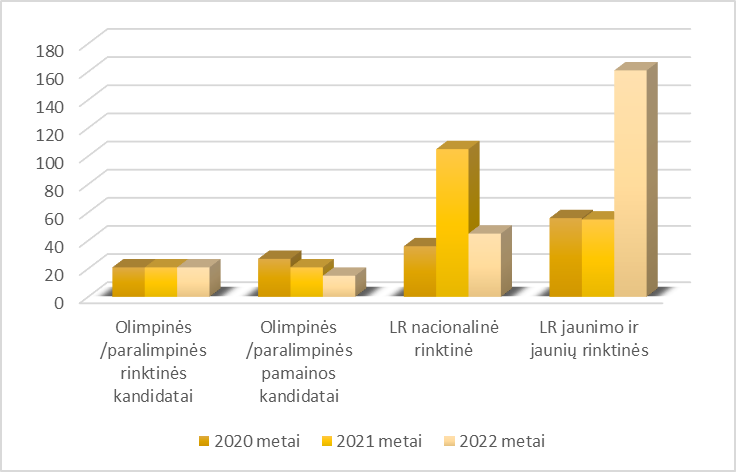 2022 metais įvykdyti reprezentaciniai Šiaulių miesto sporto renginiai:1. Tarptautinės sportinių šokių varžybos „Sun City Cup“;2. Moterų futbolo Baltijos lyga;3. Lietuvos krepšinio lyga ir Karaliaus Mindaugo Taurė;4. Šiaulių dviračių lenktynės;5. Europos motokroso čempionato etapas;6. Europos regbio čempionatai;7. Tarptautinės teniso federacijos antros kategorijos jaunių (iki 18) metų turnyras.7 pav. 2021–2022 m. Sporto  plėtros programos finansavimas tūkst. Eur8 pav. 2021–2022 metų rėmimo lėšų dydis tūkst. Eur	2022 m. Sporto plėtros programai vykdyti skirta 8 017,7 tūkst. Eur, t. y. 1 706,8 tūkst. Eur daugiau nei 2021 metais (6 310,9 tūkst. Eur):13 lentelė. 2021–2022 metų Sporto programos finansavimas tūkst. EurSOCIALINĖ SRITISSavivaldybė yra 4 socialines paslaugas teikiančių įstaigų Savivaldybės globos namai, Savivaldybės vaikų globos namai, Savivaldybės socialinių paslaugų centras, Kompleksinių paslaugų namus „Alka“, kurios teikia socialines paslaugas vaikams, darbingo amžiaus ir senyvo amžiaus asmenims, turintiems negalią (specialiuosius poreikius) steigėja. Socialinių įstaigų teikiamų socialinių paslaugų 2021-2022 m. rodikliai pateikti 14 lentelėje. Siekdami sudaryti galimybes miesto gyventojams spręsti savo socialines problemas, palaikyti socialinius ryšius su visuomene, padėti įveikti socialinę atskirtį bei užkirsti kelią asmens, šeimos, bendruomenės socialinėms problemoms kilti, bei padėti asmeniui (šeimai) ugdyti ar stiprinti gebėjimus, ir taip pat  visuomenės socialiniam saugumui užtikrinti, 2022 m. buvo tęsiamas socialinių paslaugų teikimas, pradėtos teikti naujos socialinės paslaugos, įgyvendinami projektai, dalyvauta darbo grupių ir komisijų ir komitetų veikloje, teikti pasiūlymai dėl socialines paslaugas reglamentuojančių teisės aktų projektų.2022 m. buvo tęsiamas projektų įgyvendinimas ir pradėti įgyvendinti  nauji projektai:Tęsiamas projektas „Kompleksinės paslaugos šeimai Šiaulių miesto savivaldybėje“. Šeimoms buvo teikiamos pozityvios tėvystės, psichosocialinės, šeimos įgūdžių ugdymo ir sociokultūrinės, mediacijos ir kitos paslaugos. Šias paslaugas teikia VšĮ Socialinių inovacijų centras ir VšĮ Šiaurės Lietuvos kolegija. Tęsiamas projektas „Nuo globos link galimybių: bendruomeninių paslaugų plėtra“ ir teikiamos  šios paslaugos:- socialinių dirbtuvių paslauga asmenims turintiems psichikos ir/ar proto negalią, kurios tikslas didinti asmenų įsidarbinimo atviroje darbo rinkoje galimybes, ugdyti, lavinti ir palaikyti bendruosius ir specialiuosius darbinius įgūdžius, atliekant prasmingas darbinio užimtumo veiklas, nukreiptas į konkrečios prekės (produkto) gamybą ir (ar) paslaugos atlikimą;- apsaugoto būsto paslauga suaugusiems asmenims turintiems psichikos ir/ar proto negalią, kurios tikslas – suteikti sąlygas suaugusiems asmenims turintiems psichikos ir/ar proto negalią gyventi bendruomenėje, bei siekti jų optimalaus savarankiško funkcionavimo visuomenėje. Tęsiamas projektas ,,Vaikų socialinės integracijos skatinimas Jelgavos ir Šiaulių miestuose“, kurio metu vykdytos šios veiklos: „Pagalba globėjams (rūpintojams), budintiems globėjams, įtėviams ir šeimos nariams“ (teiktos teisinės ir psichologinės konsultacijos, informacinė kampanija), parengta ,,Darbo su jaunimu gatvėje metodologija“ ir praktiškai ją taikant, parengtos rekomendacijos metodologijai patobulinti, koordinuotas veiklų įgyvendinimas. Tęsiamas projekto „Bendruomeninių apgyvendinimo bei užimtumo paslaugų asmenims su proto ir psichikos negalia plėtra Šiaulių mieste“ įgyvendinimas, kurio suplanuotos investicijos skirtos socialinės globos namų deinstitucionalizacijos įgyvendinimui, modernizuojant esamą ir (ar) kuriant naują socialinių paslaugų infrastruktūrą (apgyvendinimo ir (ar) užimtumo) bendruomenėje, su tikslu sumažinti stacionariose įstaigose gyvenančių proto ir (ar) psichikos negalią turinčių vaikų ir (ar) darbingo amžiaus asmenų skaičių ir prisidedant prie to, kad nauji paslaugų gavėjai, šiuo metu negyvenantys globos įstaigose, nebepatektų į jas dėl išvystytų paslaugų bendruomenėje. Projekto įgyvendinimo metu atlikti:- grupinio gyvenimo namų (GGN) pastatų statybos viešieji rangos konkursai (Ramunių g. 19, Šiauliai; Energetikų g. 13, Šiauliai; Šeduvos g. 30 Šiauliai Gegužių g. 6 Šiauliai);- specializuotų slaugos ir globos namų (SSGN)/dienos užimtumo centro (DUC)/socialinių dirbtuvių (SD) įkūrimo darbai (Vilniaus g. 303, Šiauliai), kurio metu patalpos pritaikomos paslaugoms teikti.Tęsiamas projektas ,,Bendruomeninių vaikų globos namų įkūrimas Šiaulių mieste“, kurio metu baigti įrengti 2 bendruomeniniai vaikų globos namai (BGVN, Aušros al. 29, Šiauliai), atlikti remonto darbai, nupirkta reikiama įranga ir baldai.Tęsiamas dalyvavimas Europos Sąjungos struktūrinių fondų bendrai finansuojamame projekte  ,,Vaikų gerovės ir saugumo didinimas, paslaugų šeimai, globėjams (rūpintojams) kokybės didinimas bei prieinamumo plėtra“, kurį įgyvendinant teikiama pagalba ir parama vaikui ir šeimoms, susiduriančioms su socialine rizika. Darbą su šeimomis organizuoja ir vykdo atvejo vadybininkai, kurių funkcijas pavesta vykdyti 4 įstaigoms - Savivaldybės socialinių paslaugų centrui, Savivaldybės vaikų globos namams, Labdaros ir paramos fondo „SOS vaikų kaimų Lietuvoje draugijai“ ir VšĮ „Šiaurės Lietuvos kolegija“. Dalyvauta Socialinių paslaugų ir priežiūros departamento prie Socialinės apsaugos ir darbo ministerijos (SPPD) projekte partnerio teisėmis, pagal 2014–2020 m. Prieglobsčio, migracijos ir integracijos fondo programą, dėl ko parengtas Savivaldybės lygio strateginio planavimo dokumentas – Integracijos paslaugų trečiųjų šalių piliečiams teikimo ir stiprinimo Šiaulių miesto savivaldybėje planas, skirtas užsieniečių integracijai; jį rengiant bendradarbiauta su Savivaldybės skyriais, NVO, Užimtumo tarnyba, Migracijos skyriumi, ir tautinių mažumų bendruomenėmis, kurios vienija į miestą atvykusius kitų šalių piliečius. Ypatingas dėmesys skirtas ukrainiečiams, pabėgusiems nuo karo.Tęsiama iš pataisos įstaigų paleidžiamų (paleistų) asmenų socialinė integracija (procesus koordinuoja Socialinių paslaugų centras). 2022 m. gauta informacija apie 137 asmenis, kuriuos rengiamasi paleisti iš įkalinimo įstaigų ir kuriems galimai reikalinga socialinė integracija ar kitokia pagalba.Nuo 2022 m. liepos 1 d. Savivaldybė prisijungė prie LR Socialinės apsaugos ir darbo ministerijos inicijuoto projekto ir pradėjo įgyvendinti ,,Užimtumo skatinimo ir motyvavimo paslaugų nedirbantiems ir socialinę paramą gaunantiems asmenims modelį“ (toliau – Modelis), siekdami didinti asmenų, priklausančių pažeidžiamoms grupėms, užimtumą, užtikrinti aktyvios darbo rinkos politikos priemonių ir socialinės paramos suderinamumą, integruojant ilgą laiką nedirbančius asmenis į darbo rinką. Modeliu siekiama didinti nedirbančių asmenų, turinčių daug problemų, socialinę integraciją – atkurti socialinį jų savarankiškumą ir darbingumą, profesinę kompetenciją ir gebėjimą dalyvauti darbo rinkoje.Organizuotas pavėžėjimo paslaugų teikimas ,,Pavėžėjimo su pagalba, asmenims turintiems negalią teikimo“, kurios metu asmenims, turintiems negalią Šiaulių miesto ribose ir už jos ribų, buvo sudarytos sąlygos pasiekti numatytą vietą (gydymo, medicininių tyrimų tikslais ir kt.). Paslaugą teikė „VšĮ „Sparnas rankai“, asmenys vežti 165 maršrutais bei nuvažiuota 15,0 tūkst. kilometrų.Pirmą kartą vykdytas socialinių paslaugų viešinimo projektas ,,Socialinių paslaugų viešinimo organizavimas“. Siekiant informuoti miesto gyventojus, turinčius negalią ir jų šeimos narius, apie teikiamas socialines paslaugas: informavimas ir konsultavimas dėl socialinių paslaugų gavimo ir teikimo trumpuoju telefonu 1863, 4 mygtukas ,, Informacija dėl socialinių paslaugų“; parengtos reklaminės skaidrės, kurios demonstruotos Šiaulių m. gydymo įstaigų, SODROS Šiaulių skyriaus, Neįgalumo ir darbingumo nustatymo tarnybų informavimo ekranuose; pagaminti 2 rūšių lankstinukai (apie socialines paslaugas senyvo amžiaus ir (ar) suaugusiems asmenims ir šeimoms, auginančioms vaikus); kas savaitę informacija publikuota spaudoje, laikraščio portale (interneto svetainėje), „Facebook“ paskyroje ir pasirinktuose socialiniuose tinkluose. Savivaldybės interneto svetainėje / veiklos srityje ,,Socialinė apsauga“ rubrikoje ,,Kas man priklauso“ pateikiama aiški ir detali informacija apie socialines išmokas ir socialines paslaugas pagal gyvenimo atvejus.Įgyvendinant LR Socialinės apsaugos ir darbo ministerijos Socialinės sutelkties plėtros programoje įtvirtintoje pažangos priemonėje „Sumažinti pažeidžiamų visuomenės grupių gerovės teritorinius skirtumus“ numatytą uždavinio „Didinti neįgaliųjų ir jų šeimų, senyvo amžiaus žmonių bei kitų pažeidžiamų ir socialinėje atskirtyje esančių grupių gerovę“, būtinąją sąlygą – iki 2022 m. liepos 1 d. parengtas ir suderintas su Ministerija Šiaulių miesto socialinių paslaugų ir socialinių paslaugų infrastruktūros, reikalingos institucinės globos pertvarkai įgyvendinti, žemėlapio projektas: išanalizuotos I-ojo pertvarkos etapo investicijos į infrastruktūrą; pateikti siūlymai ir idėjos dėl galimų investicijų į paslaugų teikimą 2021-2027 m. laikotarpiui (II-ąjam pertvarkos etapui), poreikio dėl reikiamos infrastruktūros pagrindimas ir planuojamas gavėjų skaičius, numatytos priemonės paslaugų viešinimo strategijai.Nuo 2022 m. sausio 1 d. pradėjus teikti tik akredituotas socialinės priežiūros paslaugas (12 paslaugų), atlikta minėtų paslaugų akreditacija, parengti reikalingi teisės aktai (jų pakeitimai) dėl socialinių paslaugų įstaigų finansavimo, inicijuoti sutarčių pasirašymai, koordinuoti procesai dėl asmenų paskirstymo minėtoms įstaigoms ir užtikrinamas lėšų panaudojimas pagal tikslinę paskirtį. Pasibaigus 2014–2020 m. ES fondų investicijų veiksmų programos lėšomis įgyvendinamam projektui „Integrali pagalba į namus Šiaulių mieste, kuris buvo pradėtas įgyvendinti 2016 m. ir baigėsi 2022 m. kovo mėnesį, tęstas integralios pagalbos paslaugų asmens namuose teikimas asmenims su sunkia negalia iš savivaldybės biudžeto lėšų, siekiant sudaryti sąlygas jų artimiesiems, prižiūrintiems neįgalius šeimos narius, dalyvauti darbo rinkoje, o jų globojamiems šeimos nariams – kiek įmanoma ilgiau likti gyventi savo namuose ir gauti reikiamą pagalbą. 2022 m. IV ketv, atsižvelgiant į Socialinės apsaugos ir darbo ministerijos kvietimą, parengti partnerių atrankos tvarkos aprašas, sudaryta komisija, įvykdytas konkursas, atrinktos įstaigos, teiksiančios  integralios pagalbos paslaugas nuo 2023 m. sausio 1 d. ir reikalinga informacija apie atrankos rezultatus pateikta Socialinės apsaugos ir darbo ministerijai ir Europos socialinio fondo agentūrai.Siekiant, kad akredituoti socialinės priežiūros paslaugų teikėjų vykdomi projektai pritrauktų daugiau rėmėjų lėšų, o juridiniai asmenys, remiantys ir socialinius projektus, pasinaudotų žemės, žemės nuomos už valstybinę žemę ir (ar) nekilnojamojo turto mokesčių lengvatomis, inicijuotas Savivaldybės tarybos sprendimo pakeitimas, nustatantis minėtą tvarką. Parengti socialinių projektų, siekiančių gauti juridinių asmenų paramą, atrankos kriterijai, kurie patvirtinti Savivaldybės Administracijos direktoriaus įsakymu. Vadovaudamiesi šiais teisės aktais buvo paskelbtas kvietimas socialinės priežiūros paslaugų teikėjams, vykdantiems socialinius projektus, teikti paraiškas, gautos 8 paraiškos, atliktas jų įvertinimas, ir sudarytas sąrašas bus tvirtinamas Savivaldybės taryboje. 14 lentelė. 2021-2022 m. organizuojamų ir teikiamų socialinių paslaugų gavėjų Šiaulių m. skaičiaus pokytis9 pav. 2021-2022 m. socialinių paslaugų finansavimas tūkst. Eur	2022 m. palyginus su 2021 m., bendras finansavimas socialinėms paslaugoms didėjo apie 22,0 proc. (įskaitant finansavimą Savivaldybės biudžetinių įstaigų socialinių paslaugų teikimui ir panaudos teise valdomų pastatų išlaikymui, bei investiciniams projektams):          –  61,0 proc. didėjo finansavimas valstybės biudžeto lėšomis (ženkliausiai didėjo – 55,6 proc.  valstybės biudžeto (VB) tikslinė dotacija 10.01.01.05 priemonei ,,Teikti ilgalaikės, trumpalaikės ir dienos socialinės globos senyvo amžiaus asmenims, suaugusiems asmenims ir vaikams su negalia“, 130,0 proc. – 10.01.01.10 priemonei ,,Didinti socialinių paslaugų prieinamumą“, ir 698,0 proc. – lėšos asmeninės pagalbos teikimui, bei 130,0 proc. – socialinės priežiūros šeimoms paslaugų teikimui);– finansavimas  savivaldybės biudžeto lėšomis išliko beveik nepakitęs; – 28,5 proc. didėjo finansavimas Europos Sąjungos struktūrinių fondų lėšomis. 2022 m. labiausiai didėjo asignavimai projekto „Bendruomeninių apgyvendinimo bei užimtumo paslaugų asmenims su proto ir psichikos negalia plėtra Šiaulių mieste“ įgyvendinimui.Socialinės išmokos ir kompensacijos. Valstybės teikiama piniginė socialinė parama kasmet apima vis didesnį ratą asmenų, nuolat tobulinami, keičiami teisės aktai, didėja išmokų dydžiai. 2022 m. 2 kartus keitėsi socialinių išmokų dydžiai, tikslinių kompensacijų bazės dydis, valstybės remiamų pajamų dydis. Dėl užsieniečių pasitraukusių iš Ukrainos dėl Rusijos Federacijos karinių veiksmų Ukrainoje pasikeitė eilė teisės aktų, buvo numatytos naujos išmokų rūšys. Savivaldybės Socialinių išmokų ir kompensacijų skyriuje (toliau - skyrius) buvo priimami prašymai asmenų, kurie savo gyvenamojoje patalpoje neatlygintinai apgyvendino užsieniečius, teikiamos rekomendacijos dėl 0,3 tūkst. Eur kompensacijos skyrimo, gauti ir išnagrinėti 250 pareiškėjų prašymai. 2022 m. Savivaldybės internetiniame puslapyje buvo atnaujinti 25 administracinių paslaugų aprašymai, nuolat atnaujinama informacija apie piniginę socialinę paramą, pasikeitusius paramos dydžius, gavimo sąlygas. Priimti 41 545 prašymai socialinėms išmokoms, socialinei paramai mokiniams ir piniginei socialinei paramai, iš jų 9 207 pateikti elektroniniu būdu. Priimti 459 prašymai dėl pažymų dėl teisės į kredito, paimto daugiabučiam namui atnaujinti (modernizuoti), ir palūkanų apmokėjimą apmokėti, išduotos 1 562 pažymos, suteikta informacija 35 296 asmenims, išsiųsti 3 998 raštai dėl išmokų ir kompensacijų, 784 raštai bendrais klausimais, užregistruoti 19 833 asmenys išankstinės registracijos sistemoje.15 lentelė. 2021–2022 m. socialinės paramos gavėjų skaičiausPiniginė socialinė parama nepasiturintiems gyventojams. Nepasiturintiems gyventojams mokama socialinė pašalpa, garantuojanti minimalias lėšas pagrindiniams poreikiams (išlaidoms maistui, drabužiams) tenkinti ir teikiamos būsto šildymo išlaidų, išlaidų karštam bei geriamajam vandeniui kompensacijos (toliau – kompensacijos), skirtos būsto išlaikymo išlaidoms iš dalies padengti. Savivaldybės turi teisę piniginės socialinės paramos gavėjus pasitelkti visuomenei naudingai veiklai atlikti, buvo išrašyti 1 451 (2021 m. – 896) siuntimas. Piniginė socialinė parama šeimoms, patiriančioms socialinę riziką, nepinigine forma buvo suteikta 89 (2021 m. -31) šeimoms (išmokos, mokamos pagal Lietuvos Respublikos išmokų vaikams įstatymą, nepinigine forma buvo suteiktos 219 vaikų (2021 m. – 145 vaikams). 520 asmenų (2021 m. – 446 asmenų) buvo skirta socialinė pašalpa, kai vieno ar bendrai gyvenančių asmenų vidutinės pajamos per mėnesį ne daugiau kaip 50,0 procentų viršijo 1,1 valstybės remiamų pajamų dydį. Siekiant skatinti socialinę pašalpą gaunančių asmenų finansinį suinteresuotumą įsidarbinti ir likti darbo rinkoje, 109 asmenims (2021 m. – 105 asmenims) buvo skirta socialinė pašalpa įsidarbinus.  2022 m. pateikti 27 423 prašymai (2021 m.- 19 574 prašymai) piniginei socialinei paramai (socialinė pašalpa, tikslinės, periodinės, vienkartinės pašalpos ir kompensacijos) gauti.Vadovaujantis Savivaldybės tarybos sprendimu patvirtintu piniginės socialinės paramos nepasiturintiems Savivaldybės gyventojams teikimo tvarkos aprašu, buvo skiriamos tikslinės, periodinės, sąlyginės ir vienkartinės pašalpos. 2022 m. iš viso buvo skirta 35 412,9 tūkst. Eur socialinių išmokų ir kompensacijų, t. y. 5 857,2 tūkst. Eur daugiau negu 2021 m. (2021 m. 29 555,7 tūkst. Eur). Detali informacija apie 2021-2022 m. išmokėtas socialines išmokas ir kompensacijas  pateikta 16 lentelėje.16 lentelė. 2021–2022 m. socialinėms išmokoms ir kompensacijoms panaudotos lėšos tūkst. EurSVEIKATAPagrindiniai 2022 m. iššūkiai sveikatos srityje buvo susiję su sklandžiu COVID-19 ligos (koronaviruso infekcijos) valdymo priemonių įgyvendinimu ir su ambulatorinių sveikatos priežiūros paslaugų, mobilių slaugos paslaugų ir psichologinės pagalbos teikimo užsieniečiams, pasitraukusiems iš Ukrainos dėl Rusijos Federacijos karinių veiksmų Ukrainoje, proceso Savivaldybėje užtikrinimu. 2022 m. buvo vykdomi sveikatos priežiūros įstaigų infrastruktūros modernizavimo darbai: - tęsiamas projekto „VšĮ Šiaulių ilgalaikio gydymo ir geriatrijos centro pastatų rekonstravimas, aktyvios ventiliacijos įrengimas, kiemo gerbūvio sutvarkymas ir maisto gamybos skyriaus modernizavimas“ įgyvendinimas, Šiaulių ilgalaikio gydymo ir geriatrijos centro senajame korpuse įrengta aktyvi ventiliacija, atlikta 60,0 proc. sistemos įrengimo darbų. Planuojama darbus pabaigti 2023 m. ir pradėti rekuperavimo ir kondicionavimo sistemos įrengimo darbus Šiaulių ilgalaikio gydymo ir geriatrijos centro naujajame korpuse.- Šiaulių centro poliklinikos gydymo paskirties odontologijos korpuso fasado remonto darbai atlikti 100,0 proc. ir pradėti Dienos chirurgijos centro įrengimo darbai (įvykdytas tarptautinis skaitmeninio rentgeno su 1 darbo vieta pirkimas). Nuo 2023 m. planuojami Šiaulių centro poliklinikos vidaus patalpų ir odontologinės įrangos atnaujinimo darbai.- baigtas iš Europos Sąjungos struktūrinių fondų finansuojamas projektas „Pirminės asmens sveikatos priežiūros veiklos efektyvumo didinimas Šiaulių mieste“. Vykdant projektą pagerintas Šiaulių centro poliklinikos ir Dainų pirminės sveikatos priežiūros centro teikiamų pirminės asmens sveikatos priežiūros paslaugų prieinamumas ir kokybė tikslinėms gyventojų grupėms.Siekiant pritraukti trūkstamos specialybės sveikatos priežiūros specialistus teikti sveikatos priežiūros paslaugas Šiaulių miesto sveikatos priežiūros įstaigose, naujai finansuotos 3 trūkstamos specialybės rezidentų gydytojų studijos (2021 m. – 3, 2020 m. – 1, iš viso nuo 2019 m. – 9, iš kurių 2 jau dirba kaip gydytojai specialistai: gydytojas radiologas ir gydytojas kardiologas). Į Šiaulių miestą pritraukta dirbti 14 gydytojų specialistų: iš viso nuo 2021 m. pritraukta 15 gydytojų specialistų (4 šeimos gydytojai, 1 vaikų ligų gydytoja, 1 gastroenterologas, 1 kraujagyslių chirurgas, 1 anesteziologas reanimatologas, 1 onkologas radioterapeutas, 1 fizinės medicinos ir reabilitacijos gydytojas, 1 chirurgas, 1 vaikų chirurgas, 1 neurochirurgas, 1 urologas, 1 gydytojas echoskopuotojas). Sprendžiant asmens ir visuomenės sveikatos priežiūros specialistų trūkumo klausimą 2022 m. patvirtintos pritraukimo priemonės bendrosios praktikos slaugytojams ir visuomenės sveikatos priežiūros specialistams.2022 m. organizuotas ir koordinuotas palankių sąlygų Šiaulių miesto bendruomenei sveikatinti sudarymas: plėtotos visuomenės sveikatos priežiūros paslaugos, stiprinta ligų prevencija ir ugdytas visuomenės poreikis sveikai gyventi.Vykdant Savivaldybės visuomenės sveikatos rėmimo specialiąją programą 2022 m. paskelbtas 1 sveikatinimo projektų konkursas, pasirašyta 10 sveikatinimo projektų įgyvendinimo sutarčių, iš kurių su 4 Šiaulių miesto nevyriausybinėmis organizacijomis, 2 su sveikatos priežiūros įstaigomis, 4 su ugdymo / sporto įstaigomis. Atsižvelgiant į Savivaldybės visuomenės sveikatos biuro stebėsenos ataskaitoje išskirtas prioritetines Savivaldybės visuomenės sveikatos problemas, įgyvendinti sveikatinimo projektai šiose srityse: traumų dėl nukritimo prevencija asmenims nuo 65 m., dėl nelaimingų atsitikimų darbe prevencija, užkrečiamųjų ligų profilaktika ir informacijos sklaida apie vakcinacijos svarbą, bendruomenės sveikos gyvensenos skatinimas, prevencija dėl onkologinių ligų, širdies ir kraujagyslių susirgimų, psichoaktyviųjų medžiagų vartojimo, pogimdyvinės depresijos. Užtikrinta didelę grėsmę bendruomenei turinčios tuberkuliozės infekcijos savalaikė diagnostika ir gydymas: Respublikinei Šiaulių ligoninei glaudžiau bendradarbiaujant su šeimos gydytojais pagerėjo tuberkuliozės išaiškinimas ankstyvesnėse stadijose bei savalaikis šiuolaikinis tuberkuliozės ištyrimas ir gydymas. Todėl ir vykdant užkrečiamųjų ligų kontrolę sergantiems atvira plaučių tuberkulioze ir vengiantiems gydytis 2022 m. stebimi tik nežymūs pokyčiai: 2022 m. organizuotas būtinasis hospitalizavimas 1 asmeniui (2021 m. – 0 asmenų), sergančiam atvira plaučių tuberkulioze ir vengiančiam gydytis. Sveikatinimo projektų vykdymas 2022 m. buvo sklandus, dėl pagerėjusios epidemiologinės situacijos padidėjo veiklų įgyvendinimo galimybės ir ženkliai išaugo sveikatinimo iniciatyvose dalyvavusių asmenų skaičius (2022 m. – 7 188 asmenys, 2021 m –1 094 asmenys).Vandens telkiniai pritaikyti rekreacijai ir sveikam žmonių poilsiui:2022 m. vykdyta vandens kokybės stebėsena Rėkyvos ežero ir Prūdelio tvenkinio paplūdimiuose, Talkšos ežero maudykloje, atlikti 88 vandens tyrimai pagal mikrobiologinius, parazitologinius, fizikinius parametrus, paruoštos duomenų rinkmenos apie maudyklų vandens charakteristikas, maudymosi sezono metu suteikta informacija visuomenei dėl saugaus elgesio vandens telkiniuose ir paplūdimiuose, 26 kartus suteikta pirmoji būtinoji medicininė pagalba, įvykdyta maudyklos ir paplūdimių priežiūra, pastatyta 12 informacinių ir įspėjamųjų stendų, suremontuota 12 persirengimo kabinų ir suoliukų.Ugdytas visuomenės poreikis sveikai gyventi ir plėtotos visuomenės sveikatos priežiūros paslaugos. Savivaldybės visuomenės sveikatos biuras vykdė visuomenės sveikatos priežiūros funkcijas 63 ugdymo įstaigose ir organizavo apie 3 200 renginių ugdymo įstaigų mokiniams. Plėtojant visuomenės sveikatos priežiūros paslaugas, stiprinant ligų prevenciją ir ugdant visuomenės poreikį sveikai gyventi, sveikatinimo veiklose ugdymo įstaigose dalyvavo apie 66,0 tūkst. mokinių. Siekiant sustiprinti sveikos gyvensenos įgūdžius Šiaulių miesto bendruomenėse vykdyta visuomenės sveikatos stebėsena ir parengta ataskaita su rekomendacijomis dėl visuomenės sveikatos stiprinimo priemonių organizavimo, organizuota 911 renginių (2021 m. – 824 renginiai), kuriuose dalyvavo apie 20,0 tūkst. miesto gyventojų, atliktas suaugusių gyventojų faktinės mitybos ir fizinio aktyvumo gyvensenos tyrimas. Apmokyta 370 (2021 m. – 584) asmenų privalomojo sveikatos ir pirmosios pagalbos, higienos įgūdžių, alkoholio ir narkotikų žalos sveikatai mokymuose. 100,0 proc. įgyvendinta ankstyvojo savižudybių atpažinimo ir kompleksinės pagalbos savižudybės grėsmę patiriantiems asmenims teikimo sistema ir toliau plėtotas visuomenės psichikos sveikatos paslaugų prieinamumas miesto gyventojams: 2022 m. suteiktos 2 563 paslaugos arba 30 proc. daugiau nei 2021 m. (2021 m. – 1 815 paslaugos). 82 asmenys gavo priklausomybių konsultavimo paslaugas (2021 m. – 74 asmenys), 94 įmonių darbuotojams padidintos psichikos sveikatos kompetencijos (2021 m. – 22 darbuotojams), 52 mokyklų darbuotojams sustiprinti gebėjimai psichikos sveikatos srityje (2021 m. – 35 darbuotojams). 67 asmenys baigė Širdies ir kraujagyslių ir cukrinio diabeto prevencinę sveikatos stiprinimo programą. 20 jaunuolių baigė ankstyvosios intervencijos programą.Savivaldybės visuomenės sveikatos biuras tęsė iš Europos Sąjungos struktūrinių fondų lėšų bendrai finansuojamą projekto „Sveikos gyvensenos skatinimas Šiaulių mieste“ vykdymą ir įgyvendino veiklą „Mokymas plaukti“, kurioje per 2021–2022 m. 304 antrų klasių mokiniai buvo išmokyti saugiai elgtis vandenyje ir taisyklingai plaukti. 2022 m. projektas baigtas įgyvendinti  (unikalūs dalyviai 2022 m. - 29, 2021 m. - 53). Viena iš prioritetinių 2022 m. Savivaldybės visuomenės sveikatos biuro užduočių – epidemiologinės priežiūros vykdymas ugdymo įstaigose: ištirta 6 070 atvejų.Koordinuotas ir organizuotas ligų prevencijos stiprinimas ir sveikatos priežiūros paslaugų prieinamumo didinimas 2022 m.:- kompensuotos ir teiktos medicininės paslaugos pažeidžiamiausioms gyventojų grupėms: įgyvendinant Dantų protezavimo paslaugų išlaidų kompensavimo iš Savivaldybės biudžeto tvarkos aprašą nuo 2019 m. stebimas dantų protezavimo išlaidų kompensavimo poreikio sumažėjimas, todėl parengtas tvarkos aprašo keitimo projektas, numatant dantų protezavimo paslaugų išlaidų kompensacijos gavimo galimybę ir darbingo amžiaus asmenims, gaunantiems mažas pajamas; 2022 m. įgyvendintas tęstinis projektas „Ortodonto paslaugų prieinamumo didinimas Šiaulių miesto vaikams“, kurio metu suteiktos papildomos, iš Privalomojo sveikatos draudimo fondo nepakankamai finansuojamos, 1 004 ortodonto konsultacijos 328 Šiaulių miesto vaikams, 35,0 proc. pagerintas ortodonto paslaugų prieinamumas;- siekiant socialiai jautriems Šiaulių miesto gyventojams jų gyvenamosiose patalpose sudaryti tinkamas higienos sąlygas, toliau vykdyta užkrečiamųjų ligų prevencija, tačiau stebimas privalomojo profilaktinio aplinkos kenksmingumo pašalinimo paslaugų poreikio mažėjimas: 2022 m. 2 asmenims organizuotos privalomojo profilaktinio aplinkos kenksmingumo pašalinimo paslaugos (patalpų valymas, dezinfekcija), kai tuo tarpu 2021 m. – 3 asmenims 5 paslaugos;- tęstas iš Europos Sąjungos struktūrinių fondų finansuojamo projekto ,,Paramos priemonių tuberkulioze sergantiems asmenims įgyvendinimas Šiaulių mieste“ vykdymas,  socialinėmis paramos priemonėmis paskatintas 16 tuberkulioze sergančiųjų pacientų tuberkuliozės ambulatorinis gydymasis, iš kurių 3 asmenims sėkmingai baigtas (2021 m. – 13 pacientų). Pacientų skaičius nežymiai išaugo dėl paslaugos prieinamumo padidėjimo nuo 2022 m. pagerėjus epidemiologinei situacijai dėl COVID-19 ligos (koronaviruso infekcijos); - tęstas projekto „Priklausomybės ligų profilaktikos, diagnostikos ir gydymo kokybės ir prieinamumo gerinimas Šiaulių mieste“ įgyvendinimas: 890 apsilankymų žemo slenksčio paslaugų kabinetuose metu suteiktos 254 konsultavimo ir tarpininkavimo paslaugos, skaityta 18 paskaitų, atlikti 337 greitieji testai, išdalinti 4 868 švirkštai, nuolatinių paslaugų gavėjų skaičius – 814. 2020 m. vasario 26 d. Lietuvos Respublikos Vyriausybei paskelbus valstybės lygio ekstremaliąją situaciją visoje šalyje dėl COVID-19 ligos, Sveikatos skyrius 2022 m. I pusmetį toliau organizavo, koordinavo bei teikė informaciją kompetentingoms institucijoms dėl šių veiklų: tikslinių ir profilaktinių tyrimų dėl COVID-19 ligos (koronaviruso infekcijos) organizavimo Šiaulių miesto mobiliame punkte; konsultavimo saviizoliacijos klausimais (asmenų, sergančių COVID-19 liga (koronaviruso infekcija); sąlytį turėjusių asmenų transportavimo ir izoliavimo Savivaldybės administracijos numatytose izoliavimo patalpose, sąlytį turėjusių asmenų maitinimo ir patalpų valymo organizavimo; asmenų konsultavimo saviizoliacijos, transportavimo ir kt. klausimais; COVID 19 liga (koronaviruso infekcija) sergančių pacientų, tęsti COVID-19 ligos (koronaviruso infekcijos) gydymo ambulatoriškai į šių asmenų namus ar kitą gyvenamąją vietą Šiaulių miesto teritorijoje, pervežimo koordinavimas (pervežti 378 asmenys). Vykdydamas Lietuvos Respublikos vidaus reikalų ministro 2022 m. kovo 1 d. įsakymą Nr. 1V-149 „Dėl užsieniečių, pasitraukusių iš Ukrainos dėl Rusijos federacijos karinių veiksmų Ukrainoje, asmens sveikatos priežiūros paslaugų užtikrinimo ir receptinių vaistinių preparatų jiems išrašymo ir išdavimo nepaprastosios padėties galiojimo laikotarpiu“ Sveikatos skyrius siekė užtikrinti ir koordinavo ambulatorinių sveikatos priežiūros paslaugų, mobilių slaugos paslaugų ir psichologinės pagalbos teikimą užsieniečiams, pasitraukusiems iš Ukrainos dėl Rusijos Federacijos karinių veiksmų Ukrainoje, Šiaulių mieste. Siekiant sklandaus sveikatos priežiūros paslaugų teikimo šiems asmenims, buvo organizuoti pasitarimai ir bendradarbiauta su Savivaldybei pavaldžiomis ir privačiomis sveikatos priežiūros įstaigomis, su Sveikatos apsaugos ministerija bei teikta informacija dėl paslaugų teikimo suinteresuotoms institucijoms.  2023 m. pagrindiniai laukiantys iššūkiai – ambulatorinių slaugos paslaugų namuose užtikrinimas, vaikų profilaktinių skiepijimų apimčių didinimas Šiaulių mieste, sveikatos priežiūros įstaigose trūkstamų gydytojų specialistų, bendrosios praktikos slaugytojų ir visuomenės sveikatos specialistų pritraukimas.Vykdant neveiksnių asmenų būklės peržiūrėjimą, 2022 m. suorganizuota 12 Savivaldybės neveiksnių asmenų būklės peržiūrėjimo komisijos posėdžių (2021 m. – 13 posėdžių), inicijuotos 275 asmenų būklės peržiūrėjimo bylos (2021 m. – 365 bylos), išnagrinėtos 205 komisijos inicijuotos asmens būklės peržiūrėjimo bylos (2021 m. – 240 bylos). Koordinuotas Valstybės biudžeto specialiosios tikslinės dotacijos, skiriamos neveiksnių asmenų būklės peržiūrėjimo funkcijai atlikti, atsikaitymas už šias lėšas. 2022 m. išnagrinėta mažiau asmens būklės peržiūrėjimo bylų nei inicijuota.Organizuotas išvadų apie asmens gebėjimą pasirūpinti savimi ir priimti kasdienius sprendimus teikimas pagal asmenų pateiktus prašymus - pateikta 140 išvadų (2021 m. – 111 išvadų). EKONOMIKAEkonomika ir verslas. 2022 m. nuosekliai tęsiamas Šiaulių miesto ekonominės plėtros ir investicijų pritraukimo strategijos (toliau – Strategija) priemonių įgyvendinimas. Strategijoje numatytos 77 priemonės, iš kurių 8 įgyvendintos (2021 m. – 5 įgyvendintos priemonės), o likusių įgyvendinimas yra tęstinis procesas. Taip pat organizuoti reguliarūs priemonių vykdytojų susitikimai, parengta 2021 m. Strategijos ataskaita pateikta Savivaldybės tarybos nariams.Toliau vystytos ir pradėtos formuoti potencialios teritorijos verslui, išskiriant dvi pagrindines zonas, kurios galėtų būti patrauklios investuotojams – Bačiūnų-Lingailių g. ir Pramonės – Bačiūnų g. teritorijos, svarstytos jų pritaikymo galimybės ir saulės elektrinių parkams. Taip pat nuspręsta praplėsti sėkmingai veikiantį Šiaulių pramoninį parką prie jo prijungiant du naujus sklypus. Procesas turėtų būti baigtas 2023 m.Verslo skatinimas. Įgyvendintos 8 smulkiojo ir vidutinio verslo rėmimo priemonės. 2022 m. įgyvendinta nauja paramos priemonė – konkursas – „Parama inovatyviam verslui“. Daugiausiai dalyvių sulaukė „Įrangos ir įrankių įsigijimo išlaidų dalinio dengimo konkursas“, verslo projektų konkursas „Jaunimo nuo 18 iki 29 m. verslo skatinimas“ bei verslo projektų konkursas „Vyresnių nei 45 m. asmenų verslo skatinimas“. Iš viso parama skirta 20 verslo subjektų (2021 m. – 29 subjektams), suteikta 35,3 tūkst. Eur paramos suma (2021 m. – 24,4 tūkst. Eur).2022 m. buvo įgyvendinta verslo subjektų mokymo programa, kurios metu buvo vykdytos konsultacijos verslo pradžios, verslo plėtros, mokesčių, rinkodaros, verslo planų rengimo, verslo finansavimo ir pan. klausimais.Investicinės aplinkos viešinimas. 2022 m. buvo įgyvendinamos rinkodaros priemonių plano priemonės, parengtas 2023 m. rinkodaros veiklų planas, kurio tikslai – skatinti miesto ekonominę plėtrą, sudaryti palankias sąlygas verslo vystymuisi, ugdyti verslumą, skatinti darbuotojų kvalifikacijų kėlimą bei investicijų pritraukimą, pritraukti ir išlaikyti aukštos kvalifikacijos specialistus.2022 m. organizuotas verslumo skatinimo renginys, įgyvendinta rinkodaros kampanija – „Šiauliai – karjeros miestas“. Organizuota kasmetinė verslo konferencija Ch. Frenkelio rūmuose –  „Šių laikų verslas istoriniuose iššūkiuose“. Suorganizuotas renginys investuotojams, kurio metu Savivaldybės administracijos skyriai pristatė esamus ir būsimus projektus, galimybes investuotojams Šiaulių mieste. Organizuota edukacinė rinkodaros priemonė – piešinių konkursas vaikams – „Aš ir mano ateities Šiauliai“. Atnaujintas bendradarbiavimas su Lietuvos marketingo asociacija (LiMA).Kainos. Tarifai. Mokesčių lengvatos. Savivaldybės kompetenciją mokesčių administravimo srityje sudaro žemės, valstybinės žemės nuomos ir nekilnojamojo turto mokesčių tarifų nustatymas, mokesčių lengvatų suteikimas, taip pat mokesčio dydžių, taikomų įsigyjant verslo liudijimus, nustatymas. Siekiant išlaikyti stabilius aukščiau minėtų mokesčių tarifus, 2022 metams buvo nustatyti tokie pat, kaip 2021 metais žemės ir nekilnojamojo turto mokesčių tarifai, bei fiksuotų pajamų mokesčio dydžiai ir lengvatos bei jų dydžiai, įsigyjant verslo liudijimus.2022 m. Savivaldybės tarybos sprendimais Savivaldybės biudžeto sąskaita fiziniams ir juridiniams asmenims buvo suteikta už 463,1 tūkst. Eur mokesčių lengvatų (2021 m. už 228,1 tūkst. Eur), žr. 17 lentelę.17 lentelė. 2021–2022  m. suteiktų mokesčių lengvatų statistika63 juridiniams asmenims, kurie sporto, švietimo ir kultūros projektus Šiaulių mieste parėmė už 923,4 tūkst. Eur, 2022 m. suteikta žemės, valstybinės žemės nuomos ir nekilnojamojo turto mokesčių lengvatų už 451,3 tūkst. Eur (2021 metais 43 asmenys parėmė 461,6 tūkst. Eur, mokesčių lengvatų suteikta už 224,6 tūkst. Eur).1 juridiniam asmeniui, įvykdžiusiam investicijas į jam priklausantį turtą, suteiktos valstybinės žemės nuomos ir nekilnojamojo turto mokesčių lengvatos penkerius metus nuo investicijų pabaigos dienos. 2022 m. šiam juridiniam asmeniui suteikta mokesčių lengvatų suma sudaro 9,8 tūkst. Eur.15 juridinių asmenų, vykdančių veiklą Šiaulių pramoniname parke, suteikta valstybinės žemės nuomos mokesčio lengvatų už 27,0 tūkst. Eur (2021 m. – 16 juridinių asmenų už 27,2 tūkst. Eur).Leidimų, licencijų išdavimas. Tenkinant verslo (ūkio subjektų) poreikius, teiktos administracinės paslaugos, susijusios su licencijų verstis mažmenine prekyba alkoholiniais gėrimais, licencijų verstis mažmenine prekyba tabako gaminiais ir su tabako gaminiais susijusiais gaminiais išdavimu, papildymu ir patikslinimu.Per 2022 m. suteikta:- 83 administracinės paslaugos, susijusios su licencijų verstis mažmenine prekyba alkoholiniais gėrimais išdavimu (papildymu), iš kurių 62 – susijusios su vienkartinėmis licencijomis verstis mažmenine prekyba alkoholiniais gėrimais renginių metu (2021 m. bendrai 55 tokių paslaugų, iš kurių 39, susijusios su vienkartinių licencijų išdavimu renginių metu);- 21 administracinė paslauga, susijusi su licencijų verstis mažmenine prekyba tabako gaminiais ir su tabako gaminiais susijusiais gaminiais išdavimu ir patikslinimu (2021 m. bendrai 122 tokių paslaugų, iš kurių 112 – susijusios su nuo 2021 m. gegužės mėn. naujos rūšies licencijų verstis mažmenine prekyba su tabako gaminiais susijusiais gaminiais išdavimu).Teikiant administracines paslaugas, susijusias su leidimų prekiauti (teikti paslaugas) viešojoje vietoje išdavimu, per 2022 m. buvo išduota 1 461 leidimas prekiauti (teikti paslaugas) Šiaulių miesto viešosiose vietose (2021 m. – 899), iš jų: 601 (per 2021 – 554) leidimas prekiauti /teikti paslaugas nuo laikinųjų įrenginių (įskaitant ir leidimus prekiauti viešosiose vietose prie miesto civilinių kapinių), 786 leidimai (2021 m. - 291) prekiauti (teikti paslaugas) masinių renginių metu), 55 (per 2021 m. – 31) leidimai prekiauti/teikti paslaugas iš kioskų, paviljonuose, 19 ( 2021 m. – 23) leidimų prekiauti (teikti paslaugas) lauko kavinėse. 2022 m. licencijų / leidimų išdavimo didėjimo tendencijos galimai sietinos su apribojimų, susijusių su COVID-19 valdymu, panaikinimu.Keleivinio transporto vežėjų išlaidų (negautų pajamų) už lengvatinį keleivių vežimą reguliaraus susisiekimo maršrutais išlaidų kompensavimas. Savivaldybės administracija kompensuoja patirtas keleivių vežimo Savivaldybėje reguliaraus susiekimo autobusų maršrutais išlaidas (negautas pajamas) už lengvatinį keleivių vežimą. Negautų pajamų dėl lengvatinio keleivių vežimo pasiskirstymas 2021–2022 m. laikotarpiu pateikiamas žemiau esančiame paveiksle.10 pav. 2021–2022 m. negautų pajamų dėl lengvatinio keleivių vežimo pasiskirstymo dinamika tūkst. Eur	Vežėjo išlaidų (negautų pajamų) už lengvatinį keleivių vežimą kompensacija 2021 m. sudarė 1 529,5 tūkst. Eur, 2022 m. – 2 217,4 tūkst. Eur. Vežėjo išlaidų (negautų pajamų) už lengvatinį keleivių vežimą kompensacijos didėjimui įtakos turėjo 41,0 proc. išaugęs lengvatinių keleivių žymėjimų skaičius.	Keleivių vežimo vietiniais maršrutais organizavimo išlaidų kompensavimas. Savivaldybė kompensuoja keleivinio kelių transporto vežėjų nuostolius, susidariusius teikiant viešąsias keleivių vežimo paslaugas (toliau – nuostoliai) ir operatoriaus veiklos, skirtos 5 konkursinių maršrutų aptarnavimui, sąnaudas (toliau – operatoriaus sąnaudos).2021 m. patirta keleivių vežimo nuostolių – 2 548,2 tūkst. Eur., operatoriaus sąnaudų – 137,3 tūkst. Eur, o 2022 m. patirta keleivių vežimo nuostolių – 2 812,5 tūkst. Eur, o operatoriaus sąnaudų – 136,0 tūkst. Eur. Savivaldybės valdomų įmonių ir įstaigų, kuruojamų Ekonomikos ir investicijų skyriaus, veikla. Dalyvaujant Savivaldybės valdomų įmonių valdyme, buvo koordinuota 6 bendrovių, 1 savivaldybės įmonės, 1 viešosios įstaigos ir 1 biudžetinės įstaigos veikla.Siekiant įgyvendinti Savivaldybės, kaip akcininkės turtines ir neturtines teises, skyriaus darbuotojai dalyvavo AB „Šiaulių energija“, UAB „Šiaulių vandenys“, UAB „Busturas“, UAB „Šiaulių gatvių apšvietimas“, UAB „Saulės dominija“, UAB Pabalių turgus ir SĮ Šiaulių oro uosto valdybų darbe, analizavo bendrovių ir įmonių 2021 m. finansinių ataskaitų rinkinius bei metinius pranešimus, dalyvavo visuotiniuose akcininkų susirinkimuose, analizavo bendrovių 2021–2023  m. strateginių veiklos planų įvykdymą ir organizavo aptarimą visuotiniuose akcininkų susirinkimuose, analizavo bendrovių ir įmonių 2022–2024 m. strateginius veiklos planus, teikė pastabas šių planų tobulinimui.18 lentelė. 2021–2022 m. Savivaldybės valdomų įmonių ir įstaigų, veiklos rezultatų palyginimas tūkst. EurPastabos:Lentelė sudaryta, remiantis preliminarių neaudituotų 2022 m. finansinių ataskaitų duomenimis.AB „Šiaulių energija“ – Savivaldybės valdoma dalis sudaro 95,2988 proc.2022 m. buvo parengti ir priimti sprendimai dėl UAB „Saulės dominija“ reorganizavimo prijungimo būdu prie UAB „Šiaulių gatvių apšvietimas“ bei dėl VšĮ Šiaulių verslo inkubatoriaus likvidavimo.Dviejų Savivaldybės valdomų bendrovių – UAB „Busturas“ ir UAB „Šiaulių gatvių apšvietimas“ vadovai valdybų sprendimu skirti eiti direktorių pareigas antrai penkerių metų kadencijai.Investicijos Šiaulių pramoniniame parke. 2022 m. duomenimis Šiaulių pramoniniame parke nuo jo įkūrimo įmonės investavo daugiau kaip 56 933,4 tūkst. Eur, sukūrė apie 7,1 tūkst. darbo vietų (2021 m. investicijos siekė – 54 307,2 tūkst., darbo vietų sk. – 6,5 tūkst.).Šiaulių pramoniniame parke yra išnuomoti beveik visi sklypai, todėl per 2022 m. pasirašyta tik 1 investicijų sutartis ir 13 papildomų susitarimų (2021 m. – 4 investicijų sutartys). Pramoniniame parke 2022 m. sėkmingai savo veiklą vykdė 9 įmonės: 1. UAB „Lietmeta“ (gofruoto kartono gaminių gamyba ir prekyba);2. UAB „ROL Lithuania“ (metalo apdirbimas);3. UAB „Vonin Lithuania“ (žvejybinių tinklų ir žuvų auginimo įrangos gamyba);4. UAB „Krovlita“ (sandėliavimas ir logistika);5. UAB „Scania Lietuva“ (specializuotas servisas);6. UAB “Formula air Baltic” (pramoninių dulkių ištraukimas ir ventiliacija);7. UAB „Metmega“ (priekabų ir puspriekabių gamyba);8. AB „Lietuvos paštas“ (pašto paslaugos);9. UAB „Aukstata“ (statybos projektų valdymas, projektavimas, ekspertavimas ir kt.). Kitos įmonės tęsė projektavimo ir kitus paruošiamuosius darbus, reikalingus įsipareigojimų įvykdymui.TURTO VALDYMASNekilnojamojo turto valdymo srityje organizuotas Savivaldybei nuosavybės teise priklausančio turto, nereikalingo savivaldos funkcijos vykdyti arba netinkamo (negalimo) naudoti, pardavimas viešuosiuose aukcionuose. 2022 m. organizuoti 57 viešieji aukcionai, parduota 16 vnt. nekilnojamojo turto objektų ir 1 vnt. nematerialaus turto, kurių bendra pardavimo vertė (įskaitant žemės sklypų kainą) siekia 755,9 tūkst. Eur. Į savivaldybės biudžetą už parduotus turto objektus gauta 519,5 tūkst. Eur. 19 lentelė. 2022 m. Savivaldybės parduoto nekilnojamojo turto viešuose aukcionuose pardavimo sutarčių kaina tūkst. Eur20 lentelė. 2021–2022 m. viešuose aukcionuose parduotų Savivaldybės nekilnojamojo turto objektų skaičiaus pokytisNekilnojamojo turto valdymo srityje buvo skelbiami vieši nuomos konkursai, pasirašytos 5 nuomos sutartys (žr. 21 lentelę). 21 lentelė. 2022 m. Savivaldybei nuosavybės teise priklausančio turto nuoma	2022 m. buvo pasirašyta 19 panaudos sutarčių dėl negyvenamųjų patalpų perdavimo. 	2022 m. Nekilnojamo turto registre atlikta teisinė registracija (naujai įregistruota ar patikslinta) 211 nekilnojamojo turto objektų.Savivaldybės būsto fondas. Savivaldybės būsto fondą iš viso sudaro 833 būstai, iš jų: 341 socialinį statusą turintys būstai, 312 Savivaldybės statusą turintys būstai, 168 Savivaldybės būstai, esantys bendrabučio pastatuose, 1 tarnybinis būstas ir 11 būstų perduotų panaudos pagrindais. Savivaldybės būsto fondas 2022 m. pasipildė 10 socialinių būstų. Būstų įsigijimui panaudotos projekto „Socialinio būsto fondo plėtra Šiaulių miesto savivaldybėje“ savivaldybės biudžeto ir Europos Sąjungos struktūrinių fondų lėšos.2022 m. 9 gyvenamosios patalpos pripažintos netinkamomis (negalimomis) naudoti.   22 lentelė. 2021–2022 m. Asmenų ir šeimų, įrašytų į Asmenų ir šeimų, turinčių teisę į socialinio būsto nuomą skaičiaus  23 lentelė. 2021–2022 m. asmenų ir šeimų, turinčių teisę į socialinio būsto nuomą, skaičiaus pokytis2022 m. teisė į paramą socialiniam būstui išsinuomoti nustatyta 178 asmenims ir šeimoms, naujai pateikusioms prašymus, iš jų 33 asmenų ir šeimų prašymai nebuvo patenkinti. 24 lentelė. 2020–2022 m. asmenų ir šeimų, gavusių būstą, skaičiaus pokytis2022 m. 1 Savivaldybės būsto nuomininkui, kurio deklaruoto turto vertė ir pajamos 2021 m. viršijo Lietuvos Respublikos paramos būstui įsigyti ar išsinuomoti įstatyme (toliau – Įstatymas) nustatytus pajamų ir turto dydžius, pratęsta savivaldybės būsto nuomos sutartis naujam terminui.Įstatyme nustatyta paramos forma – būsto nuomos ar išperkamosios būsto nuomos mokesčių dalies kompensacijos mokėjimas asmenims ir šeimoms, turintiems teisę į paramą būstui išsinuomoti. Kompensacijos yra mokamos iš valstybės biudžeto specialiosios tikslinės dotacijos savivaldybės biudžetui. 2022 m. 389 asmenims ir šeimoms, įrašytiems į sąrašą, ir 178 naujai pateikusiems prašymus įrašyti į sąrašą, pasiūlyta pasinaudoti būsto nuomos ar išperkamosios būsto nuomos mokesčių dalies kompensacija.25 lentelė. 2022 m. asmenų ir šeimų, kuriems skirta būsto nuomos ar išperkamosios būsto nuomos mokesčio dalies kompensacija, skaičius26 lentelė. 2021–2022 m. asmenų ir šeimų, kuriems skirta būsto nuomos ar išperkamosios būsto nuomos mokesčio dalies kompensacija, skaičiaus pokytis	2022 m. asmenims ir šeimoms sumokėta 45,4 tūkst. Eur būsto nuomos mokesčio dalies kompensacijų. 	Valstybės iš dalies kompensuojamų būsto kreditų ir subsidijų valstybės iš dalies kompensuojamo būsto kredito daliai apmokėti teikimas. Vadovaujantis Įstatymu, teisę į paramą būstui įsigyti turintys asmenys ir šeimos gali pretenduoti į valstybės iš dalies kompensuojamą būsto kreditą, kurį Socialinės apsaugos ir darbo ministerijos nustatyta tvarka teikia tos pačios ministerijos atrinktos kredito įstaigos. Viena iš Turto valdymo skyriaus funkcijų – išduoti pažymas, patvirtinančias asmenų ir šeimų teisę į paramą būstui įsigyti. 2022 m. dėl teisės į paramą būstui įsigyti nustatymo bei pažymos apie teisę į paramą būstui įsigyti išdavimo gauti 77 asmenų ir šeimų prašymai, iš jų: 65 prašymai buvo patenkinti. 2022 m. buvo teikiama Savivaldybės finansinė parama pirmąjį būstą Šiauliuose įsigyjančioms jaunoms šeimoms. Paramos gavimui prašymus pateikė 30 jaunų šeimų, iš jų 28 jaunoms šeimoms suteikta finansinė parama. Finansinei paramai mokėti panaudota 14,0 tūkst. Eur savivaldybės biudžeto lėšų. Būsto fondo valdymas. 2022 m. išnagrinėti 882 asmenų ir šeimų pateikti duomenys apie turimą turtą ir gautas pajamas bei nustatyta jų teisė į paramą būstui įsigyti ar išsinuomoti, pasirašyta (atnaujinta) 70 būstų nuomos sutarčių, surašytas 161 būsto apžiūros aktas.Būstų būklės gerinimo/remonto darbams 2022 m. panaudota 79,9 tūkst. Eur. Už minėtas lėšas remonto darbai (langų, durų, grindų dangos, elektros instaliacijos keitimo, apdailos remonto ir kiti smulkūs darbai, pvz.: krano, durų spynos, rozečių, dujinių viryklių pakeitimo, pelėsio panaikinimo ir kt.) buvo atlikti 34 būstuose, 4 būstai pritaikyti žmonėms su negalia.2022 m. parengti ir išsiųsti 96 įspėjimai (2021 m. - 204 įspėjimai) dėl komunalinių ir nuomos mokesčių skolų. Nuomos mokesčio surinkimo procentas 2022 m. siekė 95 proc. (2021 m. -101 proc.Siekiant išvengti skolų už būsto nuomą susidarymo, vadovaujantis Piniginės socialinės paramos ir pašalpų nepasiturintiems Savivaldybės gyventojams ir išmokų vaikams teikimo tvarkos aprašu, buvo pasiūlyta nuomininkams, gaunantiems mažas pajamas pasinaudoti galimybe gauti 50 proc. sąlyginę pašalpą būsto nuomos  mokesčiui sumokėti ir 2022 m. buvo gauti ir išnagrinėti 246 Savivaldybei nuosavybės teise priklausančių būstų nuomininkų prašymai dėl sąlyginės pašalpos ir 238 nuomininkams buvo skirta tikslinė pašalpa.Savivaldybės administracija taip pat vykdė daugiabučių gyvenamųjų namų butų ir kitų patalpų savininkų bendrijų valdymo organų ir daugiabučius gyvenamus namus administruojančių įmonių priežiūrą ir kontrolę. Atlikti 23 planiniai ir 9 neplaniniai Valdytojų veiklos patikrinimai. MIESTO TVARKYMAS	Aplinkos apsaugos rėmimo specialiosios programos vykdymas. Aplinkos apsaugos rėmimo specialiąją programą (toliau Specialioji programa) sudaro mokesčiai už teršalų išmetimą, už gamtos išteklių naudojimą ir už iškirstus saugotinus želdinius. Šie mokesčiai mokami LR Mokesčio už aplinkos teršimą įstatymo (30% į savivaldybės biudžetą Specialiąją programą), 70% į valstybės biudžetą) ir LR Mokesčių už valstybinius gamtos išteklius įstatymo nustatyta tvarka (20% į savivaldybės biudžetą (Specialiąją programą), 80% į valstybės biudžetą). 2021-2022 m. Specialiosios programos finansavimas pateiktas 27 lentelėje. 27 lentelė. 2021–2022 m. Aplinkos apsaugos rėmimo specialiosios programos finansavimas tūkst. Eur	Aplinkos kokybės stebėsenos vykdymas. 2022 m. vykdyta aplinkos oro kokybės, požeminio, paviršinio vandens ir dirvožemio stebėsena, atnaujinti ir Šiaulių miesto savivaldybės taryboje patvirtinti triukšmo kartografavimo žemėlapiai. 	Viena aktualiausių stebėsenos sričių – užterštumas kietosiomis dalelėmis. 2022 metais, kaip ir 2021 metais, oro užterštumo normos kietosiomis dalelėmis Šiaulių mieste nebuvo viršytos.  Ilgalaikės tendencijos pateikiamos 11 pav. 11 pav. 2021–2022 m. fiksuota KD 10 koncentracija	Užterštų teritorijų tvarkymas. 2022 m. tęsiami užterštos teritorijos, Šiaulių miesto dalyje, abipus Aviacijos gatvės, buvusio sovietinio Zoknių oro uosto kuro bazės teritorijoje ir jos gretimybėse iš praeities paveldėtos teritorijos taršos naftos produktais, valymas. Išvalytas užterštas gruntas (cheminės oksidacijos būdu) - 156 500 m3.  Išvalytas užteršto žemės paviršiaus gruntas  biovalymo būdu - 3 390 m3. Vykdytas valymo monitoringas. 2022 m įgyvendinta 60% projekto veiklų.	Griovių tvarkymas:28 lentelė. 2021–2022 m. prižiūrėtų griovių tvarkymo darbų palyginimas2022 m nepavyko įsigyti griovių inventorizavimo, jų funkcijos identifikavimo paslaugos, nes neatsirado norinčių viešajame pirkime teikti pasiūlymus.	Nevyriausybinių organizacijų aplinkosaugos projektų rėmimas. Vykdant visuomenės švietimo ir mokymo aplinkosaugos klausimais priemones, buvo finansuojamas NVO projektų įgyvendinimas. Įvykdžius aplinkosauginio švietimo projektų finansavimo konkursą, finansavimas skirtas 4 nevyriausybinių organizacijų projektams. Organizacijos vykdė įvairias veiklas. Organizuotos aplinkosauginės orientacinės varžybos, kuriose dalyviams buvo skiriamos užduotys aplinkosaugos, ekologijos tematika. Bendradarbiaujant su Šiaulių „Juventos“ progimnazija, įrengtas mokyklos daržas, vykdomos edukacijos, organizuotos antrinio daiktų panaudojimo parodos, vyko mokymai apie maisto atliekų tvarkymą. Organizuota aplinkosauginė akcija, renginys, kaip pasigaminti aitvarus ir kitokius skraiduolius, ekskursija į UAB „Toksika“. Aplinkosaugos tema buvo organizuotas seminaras – koncertas.29 lentelė. 2021–2022 m. NVO aplinkosauginių projektų rėmimas	Komunalinių atliekų tvarkymas. Vykdomas komunalinių atliekų surinkimas ir tvarkymas. Tikslas – mažesnis atliekų šalinimas sąvartyne, didesnis išrūšiuotų atliekų kiekis. Atliekų statistika rodo geras tendencijas apie augantį visuomenės sąmoningumą atliekų rūšiavime: atskirais srautais surinktų atliekų kiekiai didėja, o mišrių atliekų – mažėja.30 lentelė. 2021–2022 m. komunalinių atliekų surinkimo duomenys	Asbesto turinčių gaminių atliekų tvarkymas. Savivaldybės administracija su UAB „Ecoservice projektai“ sudarė sutartį dėl nemokamo asbesto turinčių gaminių atliekų surinkimo apvažiavimo būdu, transportavimo ir saugaus pašalinimo Šiaulių regiono nepavojingų atliekų sąvartyne iš Savivaldybės teritorijoje esamų visuomeninės paskirties ir individualių gyventojų pastatų. Pagal šią sutartį, 2022 m. iš visuomeninės paskirties ir individualių gyventojų pastatų surinkta ir saugiai pašalinta 238,4 t asbesto turinčių gaminių atliekų (2021 m. - 153,4 t). Ši paslauga finansuojama Lietuvos Respublikos Aplinkos ministerijos aplinkos projektų valdymo agentūros lėšomis.	Atsinaujinančių išteklių naudojimo skatinimas. 2022 m. parinktas paslaugos tiekėjas, kuris parengė Atsinaujinančių išteklių energijos (toliau – AIE) naudojimo Šiaulių mieste plano projektą. Identifikuota situacija:31 lentelė. 2021 m. atsinaujinančių išteklių energijos naudojimo ir palyginimo situacija	2023 m. planas bus pristatymas visuomenei ir teikiamas tvirtinti Savivaldybės tarybai.	Miesto vidaus susisiekimo sistemos gerinimas. Gatvių, takų remontas didele dalimi finansuojamas iš Kelių priežiūros programos (toliau – KPP) lėšų. 2022 m. buvo skirta ir panaudota 5 519 tūkst. Eur KPP lėšų (2021 m. – 3 838 tūkst. Eur).	2022 m. atlikti svarbiausi darbai: 	- Gerinama pėsčiųjų, dviračių infrastruktūra (Tiesos, Rasos, Vaisių, Salantų, Šalkauskio, Gluosnių, Basanavičiaus, Vytauto g, Architektų g, Radviliškio g, Aukštabalio g, Aviacijos, Naujo ryto tako gatvėse, daugiabučių namų kvartale (tarp Gegužių ir Saulės tako), Beržynėlio parke, prie Gardino g, Pakalnės g. aikštelių, Centriniame parke).- Plėtojama ir atnaujinama gatvių infrastruktūra (Vaisių, Salantų, Šalkauskio, Gluosnių, Basanavičiaus, pradėtas Aerouosto gatvės remontas).-Siekiant vykdyti Savivaldybės infrastruktūros plėtrą, buvo asfaltuoti žvyrkeliai.32 lentelė. 2021–2022 m. pasiektų rodiklių palyginimas2022 m. įgyvendinant Infrastruktūros plėtros įstatymą, buvo pasirašytos infrastruktūros plėtros sutartys ir surenkamos įmokos. Informacija pateikiama 33 lentelėje.33 lentelė. 2021–2022 m. pasiektų rodiklių palyginimas	Siekiant pagerinti sąlygas verslo plėtrai ir įrengti viešojo susisiekimo infrastruktūrą, buvo  įrengta nauja žiedinė sankryža Aukštabalio g. ir Baltų g. sankirtoje su apšvietimo elektros tinklo įrengimu ir paviršinių nuotekų tinklais, įrengtas 0,475 km Serbentų g. tęsinys nuo esamos Serbentų g. iki Aukštabalio g. - 4 eismo juostos su lietaus nuotekų tinklais ir gatvės apšvietimu bei įrengta nauja 1,9 km Aukštabalio g. atkarpa nuo Baltų g. iki Serbentų g.  2 eismo juostos su lietaus nuotekų tinklais, apšvietimu, pėsčiųjų-dviračių taku (3,381 km).Didžiausia šio projekto finansavimo dalis – 2 290,0 tūkst. Eur. buvo Europos Sąjungos lėšos, paskirtos Vidaus reikalų ministerijos, 519,0 tūkst. Eur prisidėjo Savivaldybė. Kita didelė dalis – Susisiekimo ministerijos ir Kelių direkcijos lėšos – 1 880,0 tūkst. Eur. Šiaulių aplinkkelis yra vienas iš septynių Lietuvoje įgyvendinamų projektų, kuriuos Susisiekimo ministerijos sudaryta komisija atrinko kaip valstybei svarbius vietinės reikšmės kelius, finansuotus Kelių priežiūros ir plėtros programos lėšomis. Visa objekto vertė, įvertinus pakeitimus ir indeksaciją – 5 300,0 tūkst. Eur.	Gatvių priežiūra. 2022 m. buvo tvarkoma apie 336 km gatvių (valoma danga, barstoma slidumą mažinančiomis medžiagomis, užtaisomos duobės ir kt.), apie 250 žaliųjų plotų (pjaunama žolė, tvarkomi želdiniai), iš jų: 12 parkų (apie 100 ha), žaliosios gatvių juostos, apie 7 780 m² gėlynų ir daugiamečių dekoratyviųjų augalų, kitos bendro naudojimo teritorijos 2022 m. 734,5 tūkst. Eur buvo panaudota duobių tvarkymui.	Daugiabučių kiemų dangos remontas. 2022 m. 95 daugiabučių kiemuose suremontuotos dangos (2021m. – 41), suremontuota 10 tūkst. m2 ( 2021 m. – 32 tūkst. m2).Miesto apšvietimas. Šiaulių miesto gatvių apšvietimas finansuojamas savivaldybės biudžeto lėšomis, apšvietimo paslaugas teikia savivaldybei priklausanti UAB ,,Šiaulių gatvių apšvietimas”.34 lentelė. 2021–2022 m. gatvių apšvietimo finansavimo pokytis tūkst. Eur	2022 m. rekonstruotas gatvių apšvietimas: paklotas ryšių kabelis Varpo g. tarp Aušros al. ir Gluosnių g., 5 lopšeliuose - darželiuose, Žemaitės g. 58, paklotos ir prijungtos apšvietimo linijos prie apšvietimo tinklų automobilių stovėjimo aikštelėje, įrengtoje Frenkelių g., įrengtas elektros skydelis Prisikėlimo aikštėje.  Pakloti apšvietimo kabeliai ir įrengti šviestuvai:	- Gardino g. take nuo Gardino g. iki teniso kortų – 599 m;	- Radviliškio, Erdvės, Skrydžio, Orlaivių, Vaitkaus g. AVS-4A  – 1 903 m;	- Šalkauskio g. – 488 m;	- Gluosnių g. – 250 m;	- Dainų take  – 528 m;	- Salantų g. – 491 m;	- Basanavičiaus g. – 1 844 m;	- Varpo g. – 150 m;	- Vaisių g. – 739 m.35 lentelė. 2021–2022 m. pasiektų rodiklių palyginimas	Eismo saugumas. 2022 m. organizuota  11 gatvių, pėsčiųjų perėjų ir saugaus eismo infrastruktūrinių elementų apžiūrų, (2021 m. – 16). Apžiūros organizuotos siekiant išsiaiškinti nesaugiausias pėsčiųjų perėjas bei kitus infrastruktūrinius elementus (kelio ženklai, horizontalusis ženklinimas ir kt.) m.	Saugaus eismo komisijai pateikti 103 pasiūlymai, kaip užtikrinti eismo saugumą, (2021 m. – 138).	Automobilių stovėjimas. Savivaldybės taryba savo sprendimu yra nustačiusi mokamą automobilių stovėjimo zoną miesto centro prieigose ir patvirtinusi vietinės rinkliavos dydžius už automobilių stovėjimą žaliojoje zonoje (baltoji zona – visa Šiaulių miesto teritorija). Iš viso nustatytoje mokamoje automobilių statymo zonoje prie gatvių, aikštelių ir daugiabučių kiemų pastatyti 30 vnt. mokėjimo už automobilių stovėjimą automatų. 2022 m. buvo surinkta 449,7 tūkst. Eur rinkliavos už automobilių stovėjimą (2021 m. – 351,8 tūkst. Eur).            	2022 m. buvo suremontuotos automobilių stovėjimo aikštelės ir įrengtos naujos Salantų g., Pakalnės g, Gardino g.36 lentelė. 2021–2022 m. pasiektų rodiklių palyginimas	Kapinių priežiūra. Prižiūrimos 16 miesto kapinių, iš jų 14 neveikiančios bei Sukilėlių kalnelis (sukilėlių žudynių vieta ir kapai), žudynių vieta ir kapai Pročiūnų g., P. M. Karpio mauzoliejus. Buvo atliekami atliekų surinkimo ir išvežimo, vandens nuvežimo bei medžių kirtimo ir genėjimo darbai. 2022 m. pasirašyta sutartis dėl kapinių skaitmenizavimo, skaitmenizuotos Donelaičio kapinės, duomenys dar tvarkomi, bet jau prieinami. Parengtas kolumbariumo įrengimo Donelaičio kapinėse techninis projektas.	Iš viso kapinių priežiūros paslaugoms išleista 2022 m. – 279,9 tūkst. Eur (2021 m. – 142,9 tūkst. Eur). 	Tęsiami Daušiškių kapinių įrengimo darbai. 2022 m. Daušiškių kapinėse rangovas įrengė viešuosius sanitarinius mazgus, buitinių nuotekų tinklus, sutvarkė aplinką, įrengė apie 90% vidaus kelių. Per 2017– 2022 m. kapinių įrengimo darbams panaudota 4 100,0 tūkst. Eur, 2022 m. – 393,6 tūkst. Eur (2021 m. – 371,3 tūkst. Eur). INVESTICIJŲ PROJEKTŲ ĮGYVENDINIMASDidžiausios apimties 2022 m. vykdyti projektai:1. Aukštabalio g. ir Baltų g. sankirtoje, Aukštabalio g. nuo Baltų g. iki Serbentų g. ir Serbentų g. nuo Aukštabalio g. iki esamos Serbentų g. įrengimas (2022 m. darbų atlikta už 4 710,0 tūkst. Eur);2. Rėkyvos progimnazijos pastato rekonstrukcija (2022 m. darbų atlikta už  1 360,0 tūkst. Eur);3. J. Basanavičiaus g. nuo Vaidoto g. iki miesto ribos kapitalinis remontas (2022 m. darbų atlikta už 1 340,0 tūkst. Eur)4. Geležinkelio infrastruktūros nuo Šiaulių pramoninio parko teritorijos iki Šiaulių laisvosios ekonominės zonos teritorijos įrengimas (2022 metais darbų atlikta 790,0 tūkst. Eur);5. Infrastruktūros įrengimas ir sutvarkymas Didždvario parke (2022 metais darbų atlikta 740,0 tūkst. Eur);6. Vilniaus gatvės pėsčiųjų bulvaro ir amfiteatro rekonstrukcija (2022 m. darbų atlikta už 730,0 tūkst. Eur);7. Dainų tako rekonstrukcija  (2022 m. darbų atlikta už 690,0 tūkst. Eur).37 lentelė. 2021–2022 m. panaudotų Europos Sąjungos ir valstybės biudžeto lėšų palyginimas tūkst. Eur38 lentelė. 2021–2022 m. pritrauktų Europos Sąjungos ir valstybės biudžeto lėšų palyginimas tūkst. Eur39 lentelė. 2022 m. pritrauktos valstybės biudžeto lėšos projektams tūkst. Eur40 lentelė. 2022 m. pritrauktos papildomos Europos Sąjungos investicijų fondų lėšos įgyvendinamiems projektams tūkst. Eur41 lentelė. 2022 m. skirtos Kelių priežiūros ir plėtros programos lėšos tūkst. EurKultūros sritis. Toliau vykdomas projektas „Atnaujinti (modernizuoti) Šiaulių miesto koncertinę įstaigą „Saulė“ (Tilžės g. 140), pastato rekonstravimas ir priestato statyba“.  2022 m. baigti koncertinės įstaigos „Saulė“ priestato statybos darbai. Priestate įrengtos patalpos repeticijoms, artistų persirengimo, poilsio kambariai ir grimo kambariai, orkestro kambarys. Praplėsta scena iki beveik 250 kvadratinių metrų, įsigyti ir sumontuoti baldai. Repeticijų patalpos visiškai paruoštos kokybiškam kolektyvų darbui.Baigtas įgyvendinti projektas „Pritaikyti patalpas Vilniaus g. 213 turizmo paslaugų plėtrai“. 2022 m. įsigyti visi reikalingi baldai.2022 m. Šiaulių turizmo informacijos centras pradėjo veiklą naujose, renovuotuose, reprezentacinėse patalpose – buvusiame ,,Žiburio knygyne“. Po vienu stogu ėmė veikti Šiaulių turizmo informacijos centras kartu su baltų kultūros pažinimo centras ,,Baltų kelias“. Įstaigos darbuotojų darbo ir turistų aptarnavimo sąlygos ženkliai pagerėjo, atsirado galimybė deramai priimti lankytojus ir tokiu būdu reprezentuoti Šiaulių miestą, regioną ar visą šalį.Šiaulių m. savivaldybė kartu su Šiaulių turizmo informacijos centru įgyvendina projektą „Savivaldybes jungiančios turizmo informacinės infrastruktūros plėtra Šiaulių regione“, kurio tikslas – įrengti informacinius kelio ženklus, informacinius stendus, krypties rodykles pėstiesiems, lankytinas vietas jungiančių dviračių trasų, vandens turizmo trasų ženklus, kurie leis vietos ir užsienio turistams lengviau orientuotis turizmo trasose ir maršrutuose, suteiks daugiau informacijos apie patrauklias lankytinas vietas ir objektus Šiaulių regione.  2022 m. Šiaulių miesto savivaldybėje įrengti du taktiliniai žemėlapiai Šiaulių mieste – Prisikėlimo aikštėje ir Saulės Laikrodžio aikštėje prie „Auksinio berniuko“ (2021 m. – 35 ženklinimo infrastruktūros objektai).	Įgyvendinant projektą „Baltų kultūros pažinimo skatinimas ir žinomumo apie tarptautinį kultūros kelią „Baltų kelias“ didinimas“ 2022 m. Šiaulių turizmo informacijos centras vykdė tęstinį projektą: „Baltų kultūros pažinimo skatinimas ir žinomumo apie tarptautinį kultūros kelią „Baltų kelias“ didinimas“. Pagrindinė projekto idėja – baltų kultūros pažinimo didinimas ir reprezentavimas tęsiant tarpvalstybinį maršrutą „Baltų kelias“, parenkant jau egzistuojančius ir įtraukiant naujai kuriamus turistinius objektus. Projekto įgyvendinimo laikotarpis pratęstas iki 2023-05-31. 	 Projekto „Įgyvendinti projektą „Saulės kelias“ įgyvendinimas. 2022 m. Turizmo informacijos centras vykdė tęstinį projektą „Saulės kelias“, kurio tikslas – didinti turistų srautus Šiaulių mieste, stiprinti Šiaulių miesto bei regiono žinomumą, lankomumą per miesto identitetą. Projekto įgyvendinimo laikotarpis pratęstas iki 2023-05-31. Dėl projekto partnerių neatliktų darbų sutrikdytas projekto įgyvendinimas, Turizmo informacijos centras negalėjo vykdyti suplanuotų veiklų. Sveikatos sritis. 2022 m. buvo vykdomi sveikatos priežiūros įstaigų infrastruktūros modernizavimo darbai: - tęsiamas projekto „VšĮ Šiaulių ilgalaikio gydymo ir geriatrijos centro pastatų rekonstravimas, aktyvios ventiliacijos įrengimas, kiemo gerbūvio sutvarkymas ir maisto gamybos skyriaus modernizavimas“ įgyvendinimas. Šiaulių ilgalaikio gydymo ir geriatrijos centro senajame korpuse įrengta aktyvi ventiliacija, atlikta 60,0 proc. sistemos įrengimo darbų. Planuojama darbus pabaigti 2023 m. ir pradėti rekuperavimo ir kondicionavimo sistemos įrengimo darbus Šiaulių ilgalaikio gydymo ir geriatrijos centro naujajame korpuse;- Šiaulių centro poliklinikos gydymo paskirties odontologijos korpuso fasado remonto darbai atlikti 100,0 proc. ir pradėti Dienos chirurgijos centro įrengimo darbai (įvykdytas tarptautinis skaitmeninio rentgeno su 1 darbo vieta pirkimas); - baigtas iš Europos Sąjungos struktūrinių fondų finansuojamas projektas „Pirminės asmens sveikatos priežiūros veiklos efektyvumo didinimas Šiaulių mieste“. Vykdant projektą pagerintas Šiaulių centro poliklinikos ir Dainų pirminės sveikatos priežiūros centro teikiamų pirminės asmens sveikatos priežiūros paslaugų prieinamumas ir kokybė tikslinėms gyventojų grupėms.	Viešųjų erdvių atnaujinimas. –Atnaujintas Vilniaus gatvės pėsčiųjų bulvaras ( (nuo Tilžės g. iki Draugystės pr.) ir joje esančio amfiteatro rekonstrukcija (sėdimų vietų amfiteatre įrengimas, apšvietimo infrastruktūros plėtra, želdynų sutvarkymas, mažosios architektūros elementų įrengimas), antžeminės automobilių stovėjimo aikštelės įrengimas, universalių lauko žaidimų įvairaus amžiaus vaikams aikštelių įrengimas, fontanų atnaujinimas. 	2022 m. rekonstruotas fontanas Trys paukščiai“ atnaujinto Šiaulių pėsčiųjų bulvaro gale, prie „Šiaulių“ viešbučio. Fontanas turi akustinę sistemą, vasaros metu rengiamas vandens, šviesos ir muzikos šou. 	Sutvarkytas centrinis parkas: atnaujintas, pritaikytas aktyviam šeimos laisvalaikiui, įrengtos universalios lauko žaidimų įvairaus amžiaus vaikams aikštelės, sporto aikštelės, lauko treniruokliai, pėsčiųjų ir dviračių takų infrastruktūra, atnaujintas apšvietimas, , sutvarkyti želdynai ir kraštovaizdis, įrengti mažosios architektūros elementai, teritorija pritaikyta neįgaliesiems, modernizuota ir išplėsta esama automobilių statymo infrastruktūra, įdiegtos saugaus eismo priemonės.  Įgyvendinant Šiaulių  pramoninio parko (ŠPP) ir Šiaulių laisvosios ekonominės zonos (Šiaulių LEZ) infrastruktūros vystymą, 2022 m. buvo sutvarkyti želdiniai sklype, adresu Pročiūnų g. 14, Šiauliai. Sklype, adresu P. Motiekaičio g. 18 baigti vandentiekio pertvarkymo darbai, o sklype, adresu Radviliškio g. 49, buvo baigtas inžinerinių tinklų iškėlimas. 2022 m. pabaigoje pasirašyta sutartis dėl medžių ir krūmų šalinimo sklype adresu Aerouosto g. 1, Šiauliai. Dalis šių darbų bus baigti 2023 m. sausį.2022 m. pradžioje atsilaisvino vienas sklypas Šiaulių pramoniniame parke ir per 2022 m. dar buvo neišnuomotas.	Užterštų teritorijų Šiaulių mieste tvarkymas. Projekto tikslas – siekiant išvengti pavojaus aplinkai, žmonių sveikatai ir sumažinti pavojingų cheminių medžiagų grunte ir požeminiame vandenyje lygį, įgyvendinti priemones, skirtas tinkamai aplinkos apsaugai, užterštos teritorijos ir taršos židinių sutvarkymui Šiaulių mieste.	Tvarkoma užteršta teritorija yra pietrytinėje Šiaulių miesto dalyje, abipus Aviacijos gatvės, buvusio sovietinio Zoknių oro uosto kuro bazės teritorijoje ir jos gretimybėse, kur atlikus ekogeologinius tyrimus (tyrimų plotas 35 ha) fiksuojama iš praeities paveldėta teritorijos tarša naftos produktais. 	Projekto metu planuojama valyti užterštus požeminius vandenis (13,0 ha teritorijoje). Likvidavus intensyvaus teršimo židinius bus reikšmingai sumažintas neigiamas poveikis aplinkai ir žmonių sveikatai.	Didžiojoje dalyje teritorijos gruntiniame vandenyje tarša viršija leidžiamas ribines koncentracijas šimtus, o kartais ir tūkstančius kartų. Be to gruntiniame vandenyje nustatyta tarša benzenu, etilbenzenu, ksilenu bei toluenu. Išplitusi grunto tarša naftos produktais: bendras naftos produktų kiekis viename viršutinio grunto (iki 1 m) mėginyje 5,65 kartus viršija ribinę vertę. Siekiant pakeisti susidariusią situaciją, užterštą teritoriją planuojama valyti, minimizuojant istorinę taršą. 	Projektą planuojama baigti 2023 m. rugsėjo mėn. 	2022 m. buvo vykdomi paruošiamieji valymo darbai: užteršto grunto valymas cheminės oksidacijos būdu – 156 500 m3., biovalymo būdu in situ – 3 3902 m3., atliekamas valymo monitoringas. 	2022 m. buvo vykdomas projektas „Komunalinių atliekų rūšiuojamojo surinkimo infrastruktūros plėtra Šiaulių regione“. Projekto tikslas – tobulinti Šiaulių regiono komunalinių atliekų tvarkymo sistemos infrastruktūrą sukuriant ir išplečiant komunalinių atliekų rūšiuojamojo surinkimo, paruošimo naudoti pakartotinai pajėgumus, informuojant visuomenę atliekų prevencijos ir tvarkymo klausimais. Šio projekto metu Šiaulių mieste turi būti įrengta 300 vnt. pusiau požeminių atliekų surinkimo aikštelių ir viena didelių gabaritų atliekų surinkimo aikštelė.	Iki 2022-12-31 projekto metu įrengtos ir eksploatuojamos 96 vnt. pusiau požeminių konteinerių aikštelės. 	2022 m nepavyko įgyvendinti projekto pilna apimtimi, nes sutartis dėl nekokybiškų pusiau požeminių atliekų surinkimo konteinerių buvo nutraukta (nutraukimas teismo pripažintas teisėtu) ir buvo skelbiamas naujas viešas pirkimas.  	Taip pat buvo vykdomas projektas „Rūšiuojamuoju būdu surinktų maisto / virtuvės atliekų apdorojimo infrastruktūros sukūrimas Šiaulių regione“. Atliekų direktyvoje numatyta, kad iki 2023 m. gruodžio 31 d. privaloma įdiegti biologinių atliekų surinkimą, t. y. biologinės atliekos turi  būti arba atskiriamos ir perdirbamos jų susidarymo vietoje, arba surenkamos atskirai ir nemaišomos su kitų tipų atliekomis. Todėl VšĮ Šiaulių regiono atliekų tvarkymo centras (projekto vykdytojas), kartu su Šiaulių miesto, Radviliškio rajono, Šiaulių rajono, Kelmės rajono, Joniškio rajono savivaldybėmis (projekto partneriai) įgyvendina projektą „Rūšiuojamuoju būdu surinktų maisto / virtuvės atliekų apdorojimo infrastruktūros sukūrimas Šiaulių regione“. Projekto tikslas sukurti atskirai surinktų maisto / virtuvės atliekų apdorojimo pajėgumus regioniniame įrenginyje, kuriame bus pagaminta organinė biomasė (pulpa) ir kompostas. 2022 m vyko pasiruošimas projekto įgyvendinimui.Siekdama pasiruošti projektui, Šiaulių miesto savivaldybė kartu su VšĮ Šiaulių regiono atliekų tvarkymo centru įgyvendino maisto ir virtuvės atliekų surinkimo bandomąjį projektą „#AšPats. Planuoju. Valgau. Rūšiuoju. Saugau.“ TERITORIJŲ PLANAVIMAS IR ARCHITEKTŪRASavivaldybės administracija 2022 m. užbaigė pagrindinius viešųjų erdvių pertvarkymo projektus. Vieninga susiekimo sistema susijungė pilnai išbaigtos Šiaulių miesto centrinės dalies viešosios erdvės bendruomenės veikloms. Viešųjų erdvių tvarkymo darbai:- perduota pilnam naudojimui Vilniaus pėsčiųjų gatvės sutvarkyta dalis papildyta modernesniu fontano įrenginiu su atnaujinta skulptūrine kompozicija. Papildomai modernizuotas Vilniaus g. - Rūdės g. sankirtoje buvęs fontanas;- puikiai priimta miesto jaunimo erdvė už Vilniaus gatvės amfiteatro  papuošta spalvinėmis fontano versmėmis, gertuvėmis, žaidynių zonomis su suformuota kalva. Papildomai atnaujinta besiribojančių teritorijų susisiekimo infrastruktūra ir želdynai; - Vilniaus gatvės amfiteatras atgimė labiau prisitaikęs kultūros renginių poreikiams pasipuošęs grakščia scenos apsauga nuo netikėtų kritulių;- ženkliai išplėsta vaikų žaidimų aikštelė su įranga, pritaikyta pagal universalaus dizaino principus, Vilniaus g. (šalia atsinaujinusios Kaštonų al.);- Talkšos pakrantės infrastruktūra įgavo vientisą struktūrą poilsiui ir rekreacijai su žaidynių, treniruoklių bei piknikų zonomis;- įgyvendintas vienas didžiausių visuomenės dalyvaujamojo biudžeto objektas - Pumptrack dviračių trasos projektas, kuris papuošė Dainų parko pėsčiųjų ir dviračių takų III-uoju etapu sistemą apjungus su besiribojančiomis teritorijomis iki Gardino g.;- jau įrengus dviračių tako dangą, įpusėti Dainų tako rekonstravimo darbai. Pasirengta Saulės diskų fontano įrangos perkėlimui ir mažosios architektūros elementų įkomponavimui;  - pradėtas sėkmingai eksploatuoti Centrinio parko kompleksas su estrados scenos šiuolaikinėmis konstrukcijomis bei P. Višinskio gatvės viešosiomis erdvėmis pritaikytomis jaunimo poreikiams;- sėkmingai įgyvendinto Pasaulio tautų teisuolių skvero įamžinimo gretimybėse toliau nuosekliai tvarkomos šaligatvių ir gatvių dangos pritaikant universalaus dizaino principus;- prie užbaigtų Aušros alėjos (nuo Žemaitės g. iki Varpo g.) viešųjų pastatų ir Kaštonų alėjos viešųjų erdvių nuosekliai vykdomas Didždvario parko bei jo prieigų sutvarkymas;- pasirengti Talkšos pakrantės elektros prijungimo ir Lieporių parko geologinių tyrinėjimų projektai.Kompleksinis teritorijų planavimas ir statybos leidimų išdavimas. Savivaldybės administracijoje  teritorijų planavimo procesas pilnai vykdomas elektroninėje erdvėje www.tpdris.lt. Tęsiama Šiaulių miesto bendrojo plano sprendinių stebėsena. Pietinėje miesto dalyje, gavus bendruomenės motyvuotus sprendinių keitimo siūlymus, atnaujintos Dainų gyv. rajono detaliojo plano procedūros susilaukė aktyvaus bendruomenės dalyvavimo planavimo procesuose.Šiaulių mieste žemėtvarkos projektų rengimo procedūros atliekamos elektroninėse sistemose (Lietuvos Respublikos žemės ūkio ministerijos ŽPDRIS) užbaigus  žemės reformos procesą suaktyvėjo miesto plėtra. Geoinformacinės sistemos ir geodezija. 2022 m. buvo tęsiamas erdvinių duomenų perkėlimas į naujos struktūros TEDR (tvarkytojo erdvinių duomenų rinkinys), skirtą naudoti topografijos ir inžinerinės infrastruktūros informacinėje sistemoje (TIIIS).Statinių architektūros ir projektavimo sritis. Visi procesai vykdomi nuotoliniu būdu atitiko nūdienos lūkesčius: 2022 m. per informacinę sistemą „Infostatyba“ pateikti ir nagrinėti 861 prašymai (2021 m. – 991),  išduoti 371 statybą leidžiantys dokumentai (2021 m. – 435), dvs „Avilys”  išduoti 39 specialieji architektūros reikalavimai (2021 m. – 65), per  IS „Infostatyba” išduoti 75 specialieji architektūros reikalavimai (2021 m. – 97), parengti 177 Savivaldybės infrastruktūros plėtros įmokos apskaičiavimo aktai DVS „Avilys“ (2021 m. – 76).Kultūros paveldo apsauga. 2022 m. rugsėjo 11-18 d. įvyko Europos paveldo dienų renginiai Šiauliuose, kurių tema - „Tvarus paveldas“. Minėtuose renginiuose iš viso sudalyvavo 310 dalyviai (lankytojai), iš jų - 80 moksleivių. Europos paveldo dienų metu iš viso įvyko 8 Europos paveldo dienų renginiai: 	- Ekskursija į restauruotą Šv. apaštalų Petro ir Povilo katedros kompleksą ir miesto panoramos stebėjimas iš katedros bokšto;	- edukacinis stalo žaidimas „Šiaulių miesto istorijos“;	- interaktyvi ekskursija „Pagauk momentą“; 	- pažintinis pasivaikščiojimas po Chaimo Frenkelio vilą-muziejų ir parką; 	- ekskursija po restauruotus Venclauskių namus-muziejų; 	- ekskursija po atnaujintą Fotografijos muziejų; 	- ekskursija po rekonstruotą Šiaulių istorijos muziejų; 	- ekskursija po restauruotą Žaliūkių malūnininko sodybą-muziejų.	Renginių organizatoriai: Savivaldybė ir Šiaulių turizmo informacijos centras, bendraorganizatorius: Šiaulių „Aušros“ muziejus.	2022 m. parengtas Kapavietės Aviacijos g., Šiauliuose sutvarkymo projektas, sutvarkymo rangos darbai pagal projektą planuojami 2023 m. 	Vienam ryškiausių tarpukario modernizmo architektūros objektų - buvusiam verslininko Stasio Pociaus namui (Vilniaus g. 134, Šiauliai), projekto autorius architektas Karolis Reisonas, buvo suteikta teisinė apsauga ir 2022 m. objektas įtrauktas į Kultūros vertybių registro apskaitą.Miesto įvaizdžio formavimas. 2022 m. taktiliniai žemėlapiai, pritaikyti neįgaliesiems, papuošė Prisikėlimo aikštę ir Saulės laikrodžio prieigas ir papildė įgyvendintą projektą “Savivaldybes jungiančios turizmo informacinės infrastruktūros plėtra Šiaulių regione”. TEISĖPirminė teisinė pagalba. 2022 m. pirminė teisinė pagalba suteikta  1 958 pareiškėjams, tai sudaro 1,92 proc. nuo Savivaldybės gyventojų skaičiaus. Lyginant su praėjusiais metais aptarnautų pareiškėjų skaičius gana žymiai išaugo, bet lyginant su kelių metų tendencija vidutiniškai lieka panašus: 2021 m. – 1 062; 2020 m. – 1684;Daugiausia teisinės pagalbos kreiptasi civilinės teisės ir civilinio proceso klausimais – 809 (2021 m. – 1 018), šeimos teisės klausimais – 608 (2021 m. – 214).Pareiškėjams parengtos 24 taikos sutartys (2021 m. – 12), surašyta 450 prašymai suteikti antrinę teisinę pagalbą (2021 m. – 371), 71 procesinių dokumentų (2021 m. – 54), 195 prašymai suteikti privalomąją mediaciją (2021 m. – 129). Didelis indėlis įdėtas dirbant su elektronine teisinės pagalbos paslaugų teikimo sistema TEISIS. Teisės skyriaus vyriausiajai specialistei I. Astrauskienei pareikšta Valstybės garantuojamos teisinės pagalbos tarnybos ir Teisingumo ministerijos padėka už skatinimą gerinti teisinės informacijos bei valstybės užtikrinamų teisinės pagalbos paslaugų prieinamumą naudojantis Teisinės pagalbos paslaugų informacine sistema (TEISIS).Veikla ikiteisminėse institucijose. Vadovaujantis Ikiteisminio administracinių ginčų nagrinėjimo tvarkos įstatymu, 2022 m. buvo vestos administracinės bylos Administracinių ginčų komisijos Šiaulių teritoriniame skyriuje. Viso vesta 15 administracinių bylų (teikti atsiliepimai, atstovauta tiesiogiai posėdžiuose). Lyginant su praėjusiais metais ikiteisminių ginčų skaičius išlieka panašus  (2021 m. – 19).Teisminiai ginčai, kita teisinė veikla. Specialistai vedė 176 teismines bylas (2021 m. – 187).  Bylose apie 80,0 proc. sprendimų priimta Savivaldybės naudai, likusi dalis įtakos Savivaldybės interesams neturėjo arba turėjo nežymiai. 2022 metais 99,0 proc. bylų buvo elektroninės, tai yra vedamos per Lietuvos teismų elektroninę sistemą EPP.28  teisminės bylos pradėtos 2022 metais bus tęsiamos 2023 metais.2022 m. kelias teismines bylas vedė ar teikė teisines konsultacijas advokatai. Teisinių paslaugų sutartys buvo sudarytos taip pat dėl teisinių konsultacijų Savivaldybės administracijos veikloje (pvz. dėl Šiaulių arenos koncesijos konkurso vykdymo). Dažniausiai advokatai buvo pasitelkiami specifinių žinių reikalaujančiuose teisminiuose ginčuose (pvz. dėl Žemaitės g. 70 pastatų nugriovimo (4 teisminės bylos)), daugiabučių namų priežiūros tarifo išieškojimo, Šiaulių arenos koncesijos suteikimo procedūros. Buvo sudarytos 4 teisinių paslaugų sutartys (2021 m. – 7). Su advokatais nuolat bendradarbiaujama, teikiama nuomonė, pasiūlymai dėl ruošiamų procesinių dokumentų, strateguojama dėl bylų eigos, renkama informacija.2022 m. buvo pateikta 15 skundų teismams - 5 atskiruosius skundus (2021 m. – 6) ir 10 apeliacinių skundų (2021 m. – 7); pateikė 17 ieškinių (2021 m. – 25), pateikė 76 atsiliepimus teisminėse ir kitose bylose (2021 m. – 60), 41 pareiškimą (2021 m. – 51). Veikla asmens duomenų teisinės apsaugos ir korupcijos prevencijos srityje. 2022 m. parengtos naujos Asmens duomenų tvarkymo Savivaldybės administracijoje taisyklės, patvirtintos  Savivaldybės administracijos direktoriaus 2022 m.  rugsėjo 16 d. įsakymu Nr. A-1629 „Dėl asmens duomenų tvarkymo Šiaulių miesto savivaldybės administracijoje taisyklių patvirtinimo“, parengta Susitarimo dėl asmens duomenų tvarkymo forma, kuri Savivaldybės administracijos direktoriaus 2022 m. balandžio 11 d.  įsakymu Nr. A-657 „Dėl susitarimo dėl asmens duomenų tvarkymo formos patvirtinimo“. Peržiūrėtos ir atnaujintos Savivaldybės teritorijoje įrengtų vaizdo stebėjimo kamerų ir jų fiksuotų duomenų naudojimo taisyklės. 2022 m. buvo organizuoja Savivaldybės administracijos darbuotojų apklausa „Ką žinote apie asmens duomenų apsaugą?“, kuria buvo siekiama nustatyti Administracijos darbuotojų žinias asmens duomenų apsaugos srityje, nustatyti, kuriame Administracijos struktūriniame padalinyje žinios asmens duomenų apsaugos srityje yra prasčiausios, nustatyti ar Administracijos darbuotojai, žino, kokie teisės aktai yra priimti Administracijoje asmens duomenų apsaugos srityje bei kokių mokymų asmens duomenų apsaugos srityje reikia patiems Administracijos darbuotojams.Peržiūrėti ir užpildyti Savivaldybės administracijos duomenų tvarkymo veiklos įrašai (kaip duomenų valdytojo ir kaip duomenų tvarkytojo). Siekiant didinti Savivaldybės administracijos darbuotojų sąmoningumą  apie asmens duomenų apsaugą ir asmens duomenų tvarkymą, teiktos rekomendacijos, aktuali informacija, atmintinės asmens duomenų tvarkymo klausimais.Veikla smurto, priekabiavimo ir mobingo prevencijos srityje. Vienam iš Savivaldybės administracijos Teisės skyriaus specialistų nuo 2022-12-15 buvo pavestos atsakingo asmens už smurto, priekabiavimo ir mobingo prevencijos veiklos funkcijos. Nors ši funkcija 2022 metais buvo vykdyta trumpai, tačiau siekis buvo įvertinti kokia situacija yra įstaigoje ir koks tvyro mikroklimatas darbinėje aplinkoje.Savivaldybės administracijos valstybės tarnautojų ir  darbuotojų smurto ir priekabiavimo prevencijos politika ir jos įgyvendinimo tvarkos aprašo, patvirtinto Savivaldybės administracijos direktoriaus 2022 m. lapkričio 8 d. įsakymu Nr. A-1921 „Dėl Šiaulių miesto savivaldybės administracijos valstybės tarnautojų ir  darbuotojų smurto ir priekabiavimo prevencijos politika ir jos įgyvendinimo tvarkos aprašo patvirtinimo“ (toliau – Aprašas) 8 punktas numato, kad Administracija darbą organizuoja taip, kad būtų kuriama saugi ir sveikatai palanki darbo aplinka, kad darbuotojas ar jų grupė nepatirtų priešiškų, neetiškų, žeminančių, agresyvių, užgaulių, įžeidžiančių veiksmų, kuriais kėsinamasi į atskiro darbuotojo ar jų grupės garbę ir orumą, fizinį ar psichologinį asmens neliečiamumą ar kuriais siekiama darbuotoją ar jų grupę įbauginti, sumenkinti ar įstumti į beginklę ir bejėgę padėtį. Administracijos darbuotojas, atsakingas už smurto, priekabiavimo  ir mobingo prevencijos veiklą, atsižvelgdamas į Aprašo 19 punkte numatytas smurto, priekabiavimo  ir mobingo darbe prevencinės priemonės bei siekdamas nustatyti kaip Administracijos darbuotojai jaučiasi darbe, t.y. nustatyti Administracijos psichologinį mikroklimatą, ir/ar Administracijos darbuotojai patiria psichologinį smurtą, priekabiavimą ar mobingą, nuo 2022-12-21 iki 2023-01-23 atliko Administracijos darbuotojų apklausą. Apibendrinus apklausos rezultatus nustatyta, kad Administracijoje psichologinis mikroklimatas yra palankus.Pateiktos rekomendacijos siekiant gerinti psichologinį mikroklimatą Administracijoje. Siūloma orientuotis į problemų sprendimo įgūdžių stiprinimą, taikyti konfliktų sprendimo procedūrą, kurios tikslas – siekti abipusio supratimo ir pagarbos, kurios turinys pasiūlytas tiesioginiam vadovui, naudoti nematerialius Administracijos darbuotojų skatinimo būdus – nuoširdžius padėkos žodžius, darbuotojų pasveikinimus (pvz. projekto užbaigimo proga); darbuotojo reikšmingumo įvertinimus; siuntimus į seminarus, kvalifikacijos kėlimo kursus ir kt. bei stiprinti vidinę komunikaciją, skatinant Administracijos darbuotojų diskusijas bei dalintis asmenine smurto (fizinio ir/ar psichologinio), priekabiavimo ar mobingo.VIEŠŲJŲ PIRKIMŲ ORGANIZAVIMAS	Nuo 2018 m. visi Savivaldybės administracijos pirkimai, kurių vertė viršija 10,0 tūkst. Eur (be PVM) yra vykdomi Viešųjų pirkimų skyriaus, o Administracijos padaliniai vykdo neskelbiamus pirkimus iki 10,0 tūkst. Eur (be PVM), pirkimus per Centrinę perkančiąją organizaciją (CPO. LT) 	2022 m. buvo vykdomi 160 pirkimai (įskaitant ir nutrauktus, pakartotinai vykdytus bei neįvykusius pirkimus), Iš 160 pirkimų atviro konkurso būdu vykdyti 28 pirkimas, neskelbiamų derybų būdu – 9, supaprastinto atviro konkurso būdu – 80, skelbiamos apklausos būdu - 42. 42 lentelė. 2021–2022 m. vykdytų pirkimų suvestinė (pagal pirkimų skaičių ir būdą)2022 m. šalies ekonomikoje įvykę pokyčiai: karas Ukrainoje, infliacijos didėjimas, žaliavų kainų pakilimas, įtampa tiekimo grandinėse, atsiliepė ir viešųjų pirkimų vykdyme. Dar 2021 m. buvo stebima tendencija, jog 47 pirkimai iš 179, kas sudaro 26,0 proc., vyko pakartotinai po 2, 3, 4 kartus. Ši tendencija išliko ir 2022 m.: iš 160 vykdytų pirkimų pakartotinai buvo skelbti 23 pirkimai, kas sudaro 14,3 proc. Pagrindinės priežastys, dėl kurių pirkimai baigiasi nesudarius sutarties: negauta pasiūlymų arba visi pasiūlymai atmesti dėl per didelių kainų.	Vykdant viešuosius pirkimus būtina užtikrinti lygiateisiškumo, nediskriminavimo, abipusio pripažinimo, proporcingumo, skaidrumo principų laikymąsi, konkurencinę aplinką. Pagrįstų/iš dalies pagrįstų pretenzijų skaičiaus palyginimas su visu vykdytų pirkimų skaičiumi, parodo, kaip perkančiajai organizacijai sekėsi laikytis nustatytų principų. Siektina reikšmė – 0. 2022 m. rodiklis – 5,0 proc., 2021 m. – 2,2 proc. Pastebėtina, kad 2022 m. gauta 11 pretenzijų daugiau  nei 2021 m. Manytina, jog didesnį pretenzijų skaičių 2022 m. lėmė nuolat besikeičiantys viešuosius pirkimus reglamentuojantys teisės aktai, sudėtingas pirkimams taikomų žaliųjų kriterijų vertinimas, klaidos projektinėje dokumentacijoje. 2022 m. vyko 2 teisminiai procesai (2021 m. – 1).43 lentelė. 2021–2022 m gautų pretenzijų suvestinė vnt.Nuo 2020 m. Viešųjų pirkimų tarnyba skelbia analitinį „Vieno tiekėjo“ pirkimų stebėsenos įrankį. Tai – interaktyvi ataskaita, kurioje apjungti pirkimų vykdytojų Centrinėje viešųjų pirkimų informacinėje sistemoje (CVP IS) paskelbtų pirkimų procedūrų ataskaitų duomenys. Stebėsenos ataskaitos duomenys skelbiami Viešųjų pirkimų tarnybos tinklalapyje ir atnaujinami kiekvieną dieną. Pagal stebėsenos ataskaitoje pateiktų rodiklių analizę Savivaldybės administracijos rodikliai lyginant su 2021 m. išlieka beveik nepakitę, išskyrus vieno tiekėjo pirkimų vertės proc. – Lietuvos rodiklis 2022 m. – 15,9 proc. (2021 m. – 15,7 proc.), Savivaldybės administracijos rodiklis 2022 m. – 3,9 proc. (2021 m. – 48,1 proc.). Šio rodiklio reikšmės ženklų skirtumą lėmė 2021 m. sausio mėn. sudaryta sutartis dėl Šiaulių miesto gatvių, lauko apšvietimo tinklo ir eismo reguliavimo techninių priemonių (šviesoforų) priežiūros, valdymo ir atnaujinimo paslaugų teikimo. Kiti rodikliai išlieka geresni nei Lietuvos: Vieno tiekėjo pirkimų skaičiaus dalis Lietuvoje sudaro 2022 m. – 63,5 proc. (2021 m. –  57,7 proc.), Savivaldybės administracijoje – 52,2 proc. (2021 m. – 47,5 proc.);Vieno tiekėjo pirkimų (su atmestais pasiūlymais) skaičiaus dalis proc. Lietuvoje 2022 m. – 47,1 proc. (2021 m. –  40,6 proc.), Savivaldybės administracijoje 2022 m.  – 41,8 proc. (2021 m. –  42,4 proc.);Vidutinis pasiūlymų skaičius (su atmestais pasiūlymais) pirkimo daliai, vnt. Lietuvoje 2022 m. – 2,1 vnt. (2021 m. – 2,4 vnt.), Savivaldybės administracijoje 2022 m. – 2,1 vnt. (2021 m.  – 2,8 vnt.);Atmestų pasiūlymų dalis proc. nuo visų gautų pasiūlymų skaičiaus Lietuvoje 2022 m. – 20,3 proc. (2021 m. – 21,8 proc.), Savivaldybės administracijoje 2022 m. – 10,4 proc. (2021 m.– 5,6 proc.).12 pav. 2022 m. viešųjų pirkimų tarnybos „Vieno tiekėjo‟ stebėsenos ataskaita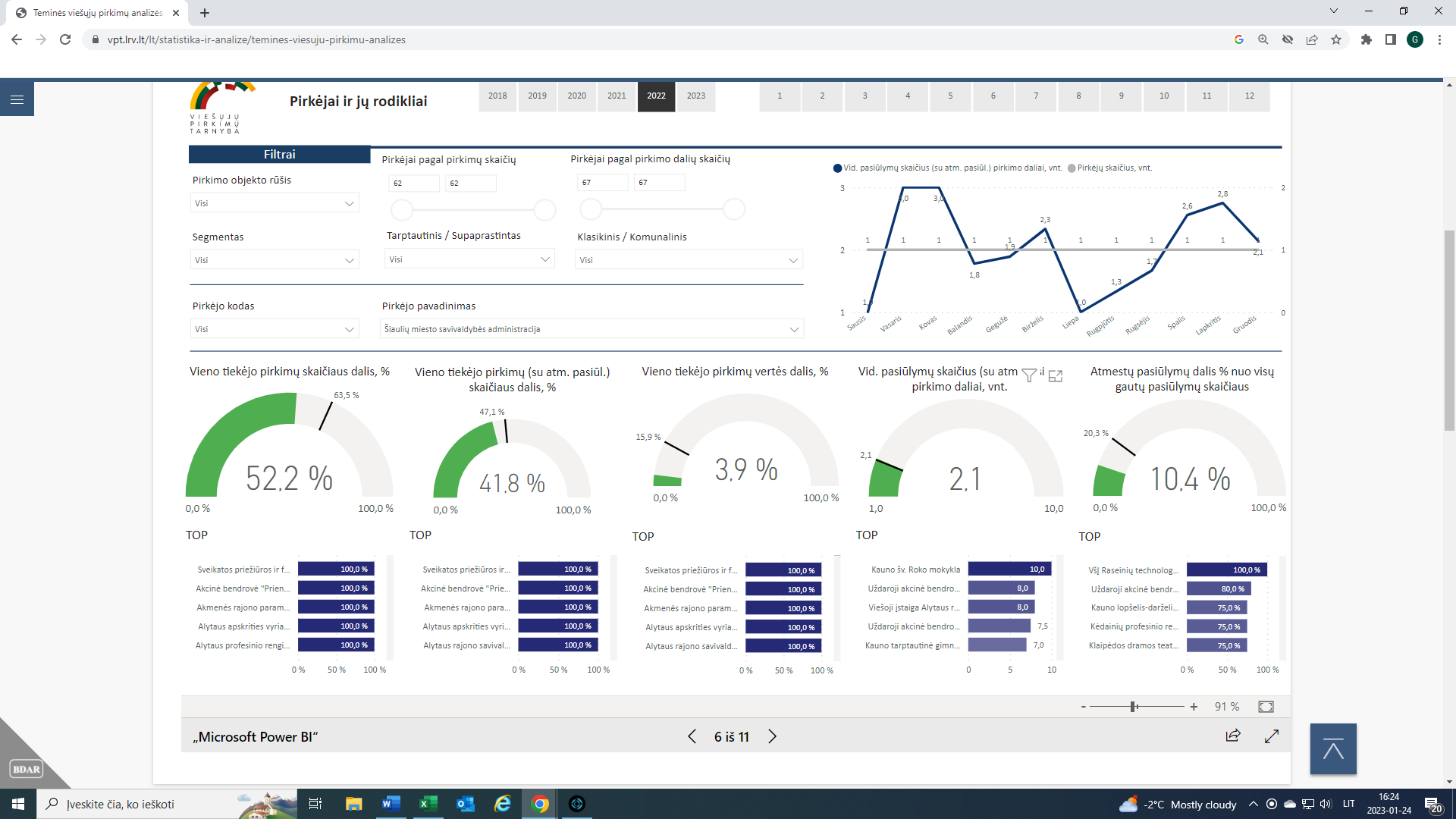 2022 m. perkančiosios organizacijos, atlikdamos visus pirkimus, išskyrus pirkimus, vykdomus žodžiu, sudarant pirkimo sutartis, turėjo taikyti žaliųjų pirkimų reikalavimus, skaičiuojant pagal vertę nuo visų pirkimų. Siektina 2022 m. žaliųjų pirkimų rodiklio reikšmė - ne mažiau kaip 50,0 procentų tokių pirkimų. Vienas iš svarbiausių 2022 m. Viešųjų pirkimų skyriaus ir darbuotojams keliamų uždavinių buvo pasiekti šį rodiklį, Siektina žaliųjų pirkimų rodiklio reikšmė buvo pasiekta ir viršyta. Didžiausią žaliųjų pirkimų vertės dalį 2022 m. sudarė darbų pirkimai.13 pav. Viešųjų pirkimų tarnybos 2022 m. švieslentės duomenys	Lietuvos                                                      Šiaulių miesto savivaldybės administracijos				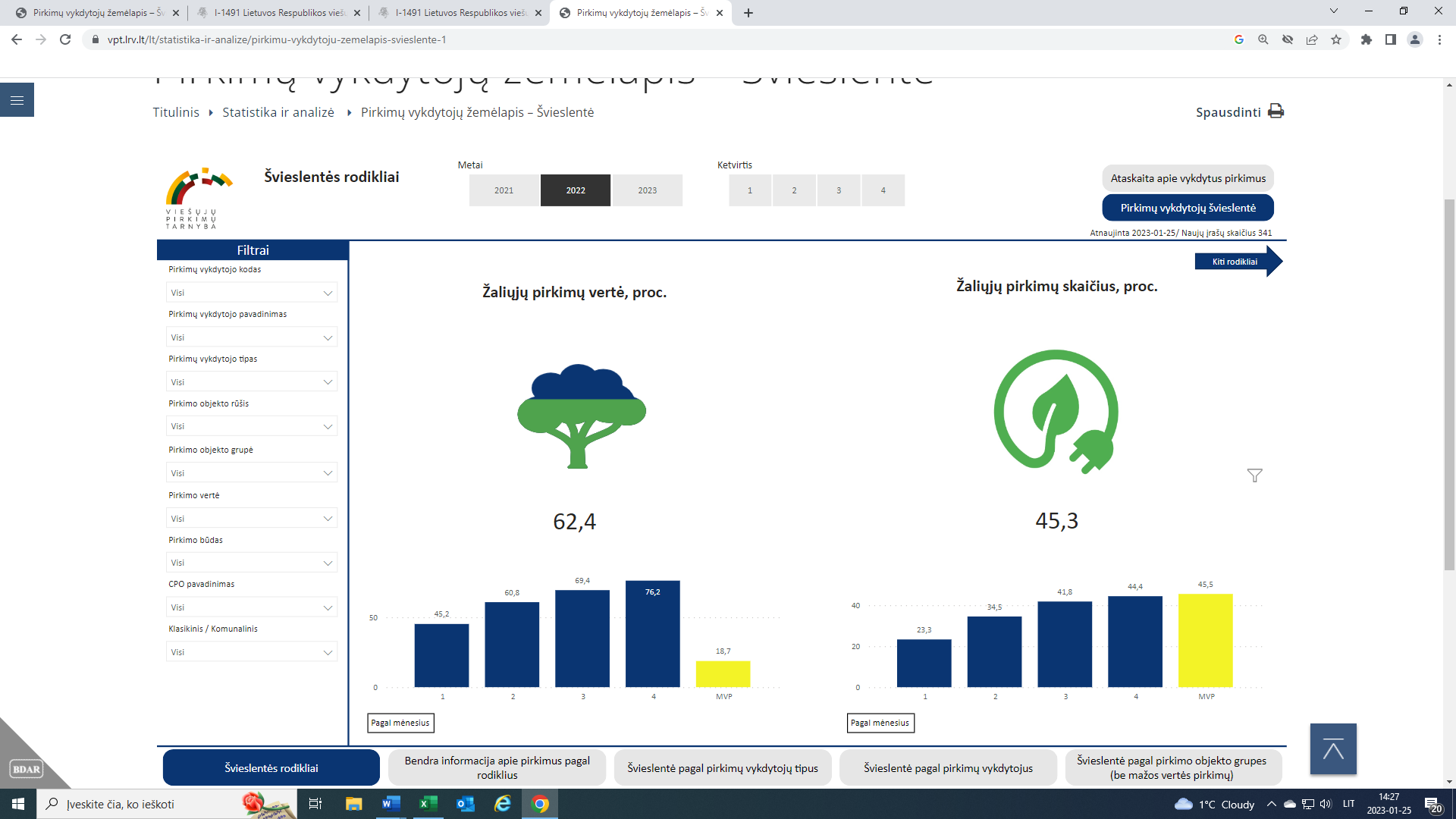 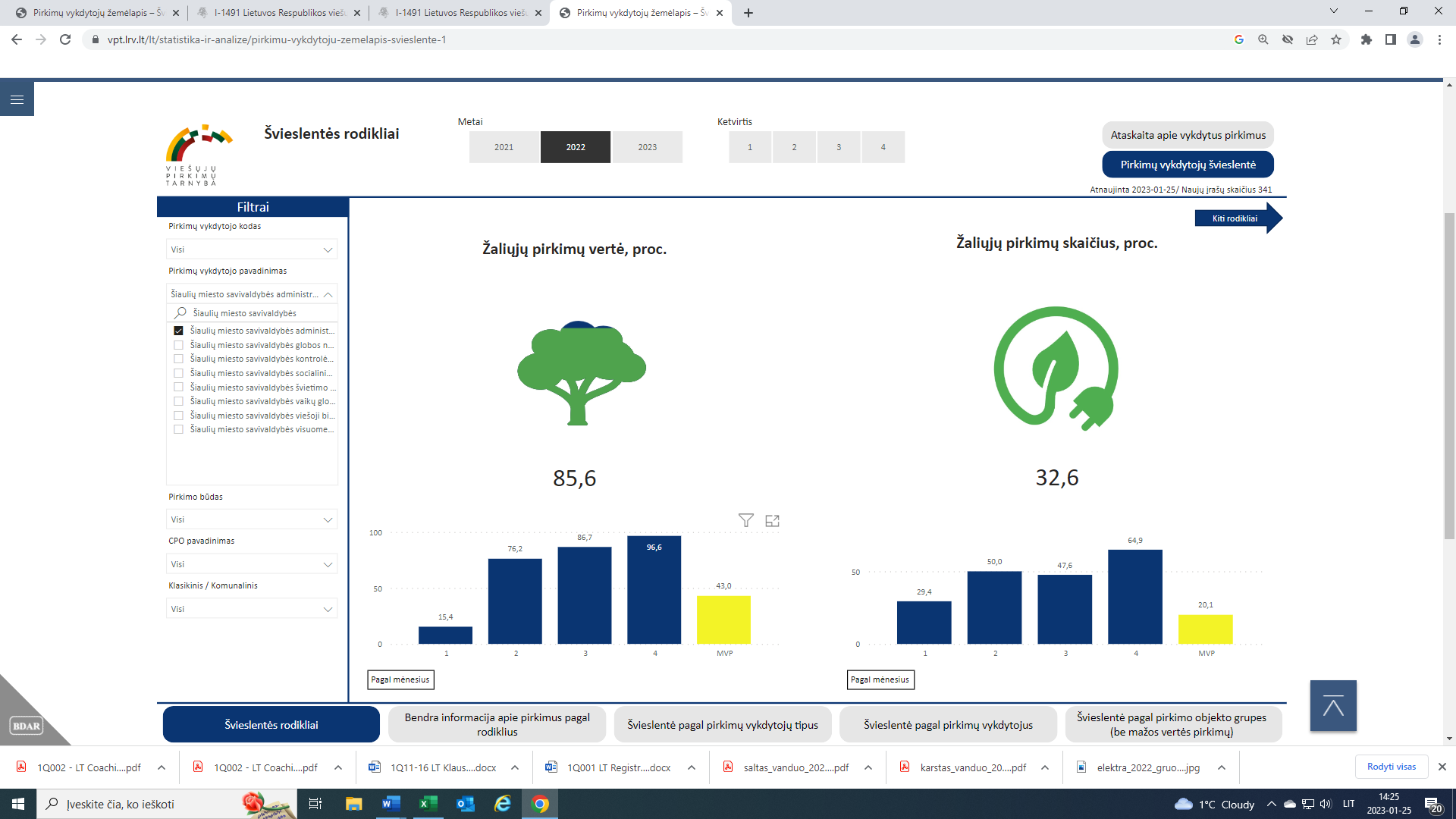 Vadovaujantis Viešųjų pirkimų įstatymu, perkančioji organizacija, atlikdama supaprastintus pirkimus, ne mažiau kaip 2,0 procentus visų per kalendorinius metus atliktų supaprastintų pirkimų vertės pirkimų privalo rezervuoti:- socialinėms įmonėms;- tiekėjams, kurių dalyviai yra sveikatos priežiūros įstaigos,  kuriose darbo terapijos pagrindais dirba ne mažiau kaip 50,0 procentų pacientų to tiekėjo metinio vidutinio sąrašuose esančių darbuotojų skaičiaus;- tiekėjams, kuriuose nuteistųjų, atliekančių arešto, terminuoto laisvės atėmimo ir laisvės atėmimo iki gyvos galvos bausmes, dirba daugiau kaip 50,0 procentų to tiekėjo metinio vidutinio sąrašuose esančių darbuotojų skaičiaus.Savivaldybės administracija buvo suplanavusi atlikti du pirkimus už 1 122,1tūkst. Eur be PVM, t. y. 3,5 proc. nuo visų supaprastintų pirkimų vertės, tačiau vienas pirkimas neįvyko, nes nebuvo gauta pasiūlymų. 2022 m. įvykdyta rodiklio reikšmė – 1,7 proc., 2021 m. – 2,5 proc. Lietuvos supaprastintų rezervuotų pirkimų vertės dalies rodiklio reikšmė  – 0,3 proc.Didžiausias 2022 m. iššūkis buvo įgyvendinti Viešųjų pirkimų įstatymo nuostatas dėl viešųjų pirkimų centralizavimo. Tuo tikslu buvo suorganizuoti susitikimai su Prezidento kanceliarijos Viešųjų pirkimų tarnybos, Ekonomikos ir inovacijų ministerijos atstovais, nacionaline centrine perkančiąja organizacija VšĮ CPO.LT, su visomis savivaldybės kontroliuojamomis įstaigomis, bendrovėmis. 2022 m. liepos 7 d. buvo priimtas Savivaldybės tarybos sprendimas suteikti Savivaldybės centrinės perkančiosios organizacijos statusą BĮ „Šiaulių apskaitos centrui‟. Iki 2023 m. buvo parengti teisės aktai, reikalingi centralizuotų pirkimų organizavimui ir vykdymui. Dėl viešųjų pirkimų centralizavimo proceso įgyvendinimo Viešųjų pirkimų tarnybos atstovų ne kartą buvome paminėti, kaip anksčiausiai ir geriausiai pasirengę ir buvome pristatomi kaip pavyzdys, į kuriuos galima kreiptis praktinių patarimų dėl centralizavimo proceso įgyvendinimo. Savivaldybės administracijos parengtą Viešųjų pirkimų centralizavimo veiksmų planą Viešųjų pirkimų tarnyba, kaip pavyzdį, naudojo savo rekomendacijoms parengti.VIDAUS AUDITAS Savivaldybės tarybos sprendimais reorganizavus 4 biudžetines įstaigas (vieną biudžetinę įstaigą prijungiant prie kitos įstaigos) ir vieną biudžetinę įstaigą likvidavus, ataskaitinių metų pabaigoje Centralizuoto vidaus audito skyriaus audituojamą visumą sudarė 95 audituojami subjektai. Vykdydamas veiklą Centralizuoto vidaus audito skyrius 2022 m. atliko penkis vidaus auditus, iš kurių du vidaus auditai buvo specializuoti, kurių metu ta pati veiklos sritis vieno vidaus audito metu buvo vertinta 15 subjektų (5 biudžetinių įstaigų, 4 viešųjų įstaigų ir 6 asociacijų), kito - 2 nevyriausybinių organizacijų ir 3 daliniai vidaus auditai, kurių metu buvo audituota tam tikra audituoto subjekto veiklos sritis bei vertinta vidaus kontrolė audituotoje srityje. Nors 2022 m. lyginant su 2021 m. buvo atlikta 2 vidaus auditų mažiau, tačiau mažesnį atliktų vidaus auditų skaičių 2022 m. lėmė žmogiškųjų išteklių trūkumas.Atlikdami vidaus auditus 2022 m. Centralizuoto vidaus audito skyriaus darbuotojai vertino Savivaldybės administracijos padalinių, kitų audituojamai visumai priskirtų viešojo sektoriaus subjektų veiklos valdymo atitiktį teisės aktams, biudžeto lėšų ir Europos Sąjungos lėšų, finansuojamam projektui įgyvendinti panaudojimo teisėtumą ir tikslingumą, rizikos nustatymo ir jos valdymo, vidaus kontrolės tinkamumą bei veiksmingumą bei kitų viešaisiais finansais disponavusių subjektų, gautų lėšų panaudojimo atitiktį teisės aktams. Taip pat atliko kitas teisės aktais reglamentuotas vidaus audito procedūras, kuriomis buvo siekiama gauti pakankamą, patikimą, svarbią ir naudingą informaciją (vidaus audito įrodymus) vidaus audito tikslams pasiekti. Pagrindinės 2022 m. audituotų subjektų vertintos veiklos sritys pateiktos 14 pav. 14 pav. 2022 m. pagrindinės audituotos veiklos sritysAtliekant vidaus auditus 2022 m. buvo nustatyti teisės aktų reikalavimų nesilaikymo atvejai įvairiose audituotų subjektų veiklos srityse, tačiau pagrindiniai trūkumai buvo nustatyti dėl audituotų subjektų veiklos tobulinimo, nustatant vidaus kontrolės priemones, rizikos valdymo, sutartinių įsipareigojimų, viešųjų pirkimų organizavimo bei vykdymo, papildomo reglamentavimo ar jau nustatytų tvarkų ar procedūrų, siekiant mažinti rizikas įvairiose audituotų subjektų veiklos valdymo srityse, atnaujinimo. Pagrindiniai vidaus audito ataskaitose pateikti pastebėjimai ir išvados dėl galimos ir (arba) nustatytos rizikos bei teisės aktų nesilaikymo atvejų audituotų subjektų veiklos srityse buvo susiję su:- patikimo finansų principo, prisiimant sutartinius įsipareigojimus, laikymusi;- valstybės ir savivaldybės biudžeto lėšų naudojimu pagal tikslinę paskirtį;- vaikų vasaros stovyklų organizavimu ir tikslingu lėšų jų įgyvendinimui panaudojimu;- Lietuvos Respublikos darbo kodekso nuostatų, suteikiant darbuotojams kasmetines atostogas, sudarant papildomo darbo sutartis bei nustatant išeitinių kompensacijų išmokėjimą, laikymusi;- viešųjų pirkimų planavimu, organizavimu ir pirkimo procedūrų atlikimu; - sutartinių įsipareigojimų įforminimu, jų keitimu, vykdymu ir kontrole;- vidaus kontrolės funkcionavimu, rizikos veiksnių analize, jų nustatymu ir tinkamu valdymu, daugumos vidaus kontrolės elementų – vidaus kontrolės aplinkos, rizikos valdymu, kontrolės veikla – tinkamu veikimu.Atlikus vidaus auditus, nustatytiems trūkumams šalinti, rizikai sumažinti ir valdyti bei veiklai tobulinti, 2022 m. audituotiems subjektams buvo pateikta 31 rekomendacija, kurios pagal audituotas sritis detalizuotos 44 lentelėje. 44 lentelė. 2021–2022 m. audituotiems subjektams pateikta rekomendacijų pagal audituotas sritisŽenkliai mažesnį ataskaitiniais metais pateiktų rekomendacijų skaičių, lyginant su 2021 m. pateiktomis rekomendacijomis, lėmė tai, kad 2021 m. atlikus specializuotą vidaus auditą, kai tos pačios veiklos sritys buvo vertintos 49 biudžetinėse įstaigose, audituotiems subjektams buvo pateiktos 109 sisteminio pobūdžio rekomendacijos, kurios didžiąja dalimi buvo susijusios su audituoto subjekto veiklos ir valdymo tobulinimu, t. y. su teisės aktų reikalavimų laikymusi darbo santykių reglamentavimo, kasmetinių atostogų suteikimo, darbuotojų darbo apmokėjimo, jų atleidimo ir atsiskaitymu srityse. Tuo tarpu 2022 m. vidaus auditai buvo atlikti pasirenkant mažesnį audituotų subjektų skaičių, tačiau platesnį vykdomos veiklos sričių vertinimą, nes vidaus audito metu nustačius rizikas audituotoje srityje, siekiant platesnio audituotos srities vertinimo, buvo išplėsta atliekamo vidaus audito apimtis, o tai lėmė mažesnį pateiktų rekomendacijų skaičių.  2022 m. pateiktose vidaus audito ataskaitose nurodytų didelio reikšmingumo rekomendacijų detalizavimas pateiktas 15 pav. 15 pav. 2022 m. audituotų subjektų vadovams pateiktos didelio reikšmingumo rekomendacijosAtvejų, kai atlikus vidaus auditą, audituoti subjektai vidaus audito ataskaitose pateiktų rekomendacijų nepriimtų ar į pateiktas rekomendacijas nebūtų atsižvelgta bei jose nurodytus neatitikimus būtų atsisakyta šalinti 2022 m. nebuvo, nes visi audituoti subjektai parengė rekomendacijų įgyvendinimo priemonių planus, kuriuose numatė vidaus kontrolės priemones ir procedūras nustatytiems trūkumams, neatitiktims, klaidoms ir (arba) jų atsiradimą lemiantiems veiksniams pašalinti bei nustatytai rizikai sumažinti. Siekdami užtikrinti atlikto vidaus audito rezultatų įgyvendinimą, 2022 m. Centralizuoto vidaus audito skyriaus darbuotojai, atsižvelgdami į ankstesnių ir einamųjų metų vidaus audito ataskaitose pateiktas rekomendacijas, atliko pažangos stebėjimą. Peržiūra buvo atliekama pagal rekomendacijų įgyvendinimo priemonių planus iš audituojamų subjektų gavus patvirtinimo dokumentus dėl numatytų priemonių įgyvendinimo, tikrinant ir vertinant faktiškai atliktus audituojamų subjektų veiksmus ir procedūras.Įgyvendinant vidaus audito ataskaitose pateiktas rekomendacijas, audituotuose subjektuose buvo pakoreguoti tvarkos aprašai, parengtos tam tikros srities tipinės ir pakoreguotos esamos dokumentų formos, įdiegtos vidaus kontrolės priemonės vidaus auditų metu nustatytai rizikai valdyti, į Savivaldybės iždo sąskaitą grąžintos netikslingai panaudotos biudžeto lėšos bei priimti sprendimai dėl vidaus auditų metu nustatytų sisteminių klaidų pašalinimo. 	VALSTYBINĖS KALBOS VARTOJIMO IR TAISYKLINGUMO KONTROLĖ2022 m. vykdant valstybinės kalbos vartojimo ir taisyklingumo kontrolės funkciją, patikrinta 5 miesto įstaigų dokumentų, antspaudų, iškabų, patalpų užrašų kalba, 2 įmonių valgiaraščių, reklaminių tekstų, prekių etikečių, prekių aprašų kalba, 7 įstaigų interneto svetainių kalba. Dėl rastų kalbos klaidų įstaigų vadovams išsiųsti raštai su kalbos klaidų sąrašais, įmonių atsakingi asmenys informuoti el. laiškais. 2021 m. patikrinta tiek pat įmonių ir interneto svetainių.	Patikrinta savaitraščio „Etaplius“ kalba, apie tikrinimo rezultatus vyr. redaktorė informuota  raštu, jai padėkota už skiriamą dėmesį savaitraščio kalbai.	Patikrinus miesto viešuosius užrašus, dėl rastų lietuvių bendrinės kalbos normų pažeidimų įspėtos 4 įmonės, pažeidimai pašalinti (2021 m. taip pat įspėtos 4 įmonės).	Parengtas  Savivaldybės administracijos direktoriaus įsakymas „Dėl Ūkio subjektų valstybinės kalbos vartojimo ir taisyklingumo kontrolės Šiaulių miesto savivaldybės teritorijoje taisyklių patvirtinimo“, kuriuo patvirtintos Ūkio subjektų valstybinės kalbos vartojimo ir taisyklingumo kontrolės Šiaulių miesto savivaldybės teritorijoje taisyklės (paskelbta TAR`e).	Vykdant prevencinę, šviečiamąją veiklą, parengti ir žurnale „Gimtoji kalba“ paskelbti 2 straipsniai, portale „Mano kraštas“ – 1 straipsnis. Savivaldybės interneto svetainės „Naujienų“ skyriuje paskelbti 6 informaciniai pranešimai (2021 m. taip pat 6). Savivaldybės interneto svetainės „Kalbos aktualijų“ poskyryje paskelbta ir atnaujinta 14 straipsnių ir patarimų (2021 m. paskelbti 8 nauji, atnaujinti 39 tekstai).	Atsižvelgiant į Valstybinės lietuvių kalbos komisijos raštą, koordinuoti Lietuvių kalbos dienų renginiai Šiauliuose. 	Organizuojant kalbos renginius, bendradarbiauta su Lietuvių kalbos draugija (toliau – LKD). Surengtas 2021 metais Šiauliuose įregistruotų gražiausių lietuviškų įmonių pavadinimų konkursas. Sulaukta 1 754 interneto svetainės lankytojų balsų. Gražiausius vardus parinkusiems savininkams įteikti LKD padėkos raštai ir Savivaldybės prizai.	Surengta virtuali lietuvių kalbos viktorina, skirta valstybinės lietuvių kalbos šimtmečiui paminėti. Sulaukta 195 viktorinos dalyvių atsakymų. Viktorinos laimėtojai pakviesti į Savivaldybėje suorganizuotą renginį, per kurį jiems įteikti Savivaldybės įsteigti prizai ir LKD diplomai. 2021 m. surengta 1 lietuvių kalbos viktorina.	Kalbos ir kultūros instituto „Lingua Lituanica“ ir LKD internetiniam renginiui „Kalbos viktorinos ir kitos kalbos varžytuvės – žaidimas, nuotykis, pamoka?“ kartu su LKD valdybos pirmininke prof. G. Kačiuškiene parengtas pranešimas „Šiauliai – kalbos viktorinų sostinė?“.CIVILINĖ METRIKACIJA45 lentelė. 2021–2022 m. Civilinės būklės aktų registravimo duomenų statistika	2022 m. išdalyti 795 kūdikio kraiteliai (2021 m. – 770 kraiteliai).  		VIEŠOJI TVARKA IR CIVILINĖ SAUGA 2022 m. gruodžio mėn. duomenimis, Savivaldybės administracijos viešųjų vietų vaizdo stebėjimo sistemoje veikė 110 vaizdo stebėjimo kamerų (2021 m. – 93). Informacija apie Savivaldybės vykdomų viešųjų vietų vaizdo stebėjimo kamerų tinklą (dislokacijos vietą, vaizdo stebėjimo lauką, kameros tipą) yra talpinama vaizdo stebėjimo kamerų išdėstymo žemėlapyje.Iš viso 2022 m. buvo nustatyta 6 451 vnt. administracinių nusižengimų, priimta 469 vnt. nutarimų, surašyta 5 564 vnt. administracinių nusižengimų protokolų. Administracinio nusižengimo teisena nebuvo pradėta, arba buvo nutraukta 88 kartus. Absoliuti dauguma nustatytų administracinių nusižengimų yra Administracinių nusižengimo kodekso (toliau – ANK) 417 str. 2 dalies pažeidimai (Sustojimas ir stovėjimas vietose, kuriose pagal Kelių eismo taisykles draudžiama sustoti ir stovėti, sustojimas ir stovėjimas nesilaikant kelio ženklų ir ženklinimo reikalavimų – pažeidimai, reprezentuojantys stovėjimo „Švaros dieną“ pažeidimus). Pagal šį straipsnį nustatyta 97,5 proc. administracinių nusižengimų; surašyta 99,5 proc. protokolų.46 lentelė. 2021–2022 m. užfiksuotų ANK, LR tabako, LR alkoholio kontrolės įstatymų pažeidimų ir jų tyrimų duomenų pokytisŠaltinis: Administracinių nusižengimų registras, žiūrėta 2023 sausio 30 d.Per 2022 m. Miesto koordinavimo skyriaus (toliau – MKS) specialistai dirbo su 18 150 vnt. pranešimų/pažeidimų, iš kurių 7 059 vnt. (38,9 proc.) gauti iš interesantų, 11 091 vnt. (61,1 proc.) nustatyti MKS specialistų. 2021 m. iš interesantų gauti pranešimai sudarė 48,6 proc., o MKS nustatytų pažeidimų / problemų dalis siekė 51,4 proc. 2022 m. MKS specialistai nustatė 36 proc. daugiau miesto infrastruktūros problemų, 29,5 proc. daugiau automobilių stovėjimo ir eksploatavimo pažeidimų, 28,0 proc. daugiau miesto aplinkos tvarkymo problemų. Mažiau nustatyta su COVID klausimais susijusių problemų / pažeidimų (-98,0 proc.) bei teisės aktų, taisyklių pažeidimų (-63,0 proc.).2022 m. Savivaldybės administracijos Civilinės saugos ir teisėtvarkos skyrius (toliau – CSTS) gavo 4 215, fizinių, juridinių asmenų prašymus, paklausimus, pranešimus (2021 m. – 2 246). Visi gauti raštai išnagrinėti, parengti ir išsiųsti atsakymai, priimti administracinės procedūros sprendimai. Atliktų patikrinimų rezultatai užfiksuoti surašant 850 faktinių duomenų patikrinimo aktų (2021 m. – 1 350).47 lentelė. 2021–2022 m. išnagrinėtų prašymų skaičiusPrašymų, skundų, pranešimų nagrinėjimo, organizuotų reidų metu nustatyti – 2 664 administracinių teisės pažeidimai (2020 m. – 1 741), kurie užregistruoti Administracinių nusižengimo registre (toliau – ANR), už kuriuos fiziniams, juridinių asmenų atstovams taikyta administracinė atsakomybė.16 pav. 2021–2022 m. Savivaldybės administracijos užregistruotos teisenos ANR palyginimasPrašymų, skundų, pranešimų nagrinėjimo, organizuotų reidų metu nustatyti – 5 048 (2021 m. – 2 664) administracinių teisės pažeidimai, kurie užregistruoti Administracinių nusižengimo registre, už kuriuos fiziniams, juridinių asmenų atstovams taikyta administracinė atsakomybė, numatyta Lietuvos Respublikos administracinių nusižengimų kodekso (toliau – ANK) straipsniuose pagal ANK 589 straipsnio 82 punkte savivaldos vykdomosios institucijos kompetencijai priskirtus administracinius nusižengimus, pavestus CSTS Administracijos direktoriaus įsakymu.48 lentelė. 2021–2022 m. administracinės atsakomybės taikymo statistikaPagal UAB ,,Stova“, atliekančios Savivaldybės tarybos sprendimu patvirtintų automobilių mokamų stovėjimo vietų Šiaulių mieste administravimą, 2022 m. pateiktus pranešimus apie galimai įvykdytus administracinius pažeidimus (2021 m. – 892), numatytus ANK 418 straipsnyje, buvo pradėta 1 313 (2021 m. – 892) administracinio nusižengimo teisenų.2022 m. vadovaujantis Administracijos direktoriaus 2020-01-31 įsakymu Nr. A-110, patvirtintu Neeksploatuojamų transporto priemonių identifikavimo, pripažinimo bešeimininkiu turtu, apskaitymo, realizavimo ir utilizavimo procedūrų vykdymo tvarkos aprašu, buvo vykdoma neeksploatuojamų transporto priemonių bendrojo naudojimo vietos kontrolė, atlikti iš gyventojų gautų pranešimų patikrinimai. Atlikti 196 (2021 m. – 167) tyrimai, patikrinimai dėl neeksploatuojamų transporto priemonių, pradėtos 23 teisenos dėl nusižengimo numatyto LR ANK 414 (2021 m. – 10).2022 m. Savivaldybėje patikrinti 2 345 vnt. reklaminės veiklos subjektų skleidžiamos išorinės reklamos įrenginiai (2021 m. – 1 880). Reklaminės veiklos subjektams teiktas 531 pranešimas, reikalavimas panaikinti nustatytus išorinės reklamos įrengimo pažeidimus, pašalinti netinkamai įrengtus išorinės reklamos įrenginius (2021 m. – 248), be to, reklaminės veiklos subjektams išsiųsti 179 prevenciniai pranešimai informuojantys apie turimo leidimo įrengti išorinę reklamą galiojimo pabaigą. 17 pav. 2021–2022 m. išorinės reklamos patikrinimų rezultatų pokytisSavivaldybė už reklamos leidimų išdavimą 2022 m. surinko 298,9 tūkst. Eur (2021 m. – 266,2 tūkst. Eur).Prevencinės priemonės viešajai tvarkai palaikyti. 2022 m. devintus metus iš eilės organizuota ir vykdyta Šiaulių miesto nenaudojamų ir neprižiūrimų žemės sklypų, valdomų privačios nuosavybės teise ar nuomojamų iš valstybės, nustatymo procedūra. Birželio–rugpjūčio mėn. buvo patikrinta miesto teritorija, surašyti 138 faktinių duomenų patikrinimo aktai ir nustatyti 283 nenaudojami žemės sklypai, (2021 m. – 307). 2022 m. buvo vykdomi nenaudojamų žemės sklypų patikrinimai vietoje, siųsti prevenciniai pranešimai, raginantys susitvarkyti, vykdyta pakartotina kontrolė, o sklypų savininkams nesusitvarkius – Savivaldybės administracijos direktoriaus įsakymu į 2022 m. Nenaudojamų privačios nuosavybės teise valdomų žemės sklypų patvirtintą galutinį sąrašą buvo įtraukti 35 žemės sklypai, (2021 m. – 46).18 pav. 2021-2022 m. bendras nenaudojamų žemės sklypų Šiaulių m. pokytis2022 m. šunų vedžiojimo aikštelių priežiūrai, kačių šėrimo vietų ir gyvūnų priežiūros įrangai įrengti, remontuoti ir sanitarinei priežiūrai atlikti viešojo pirkimo būdu išrinktas paslaugos teikėjas UAB „Ecoservise projektai“ atliko gyvūnų priežiūrai skirtos infrastruktūros aptarnavimą ir atnaujinimą. Nuo 2022 m. pradžios buvo prižiūrima: 6 šunų vedžiojimo aikštelės, 10 kačių šėrimo vietų. Nuo 2022 m. rugsėjo mėn. prižiūrimų šunų vedžiojimo aikštelių skaičius išaugo iki 7. 2022 m. buvo vykdyti einamieji šunų vedžiojimo aikštelių ir kačių šėrimo vietų priežiūros darbai: įrengti 4 žvyro laikymo konteineriai, profilaktinė patikra, sanitarinis valymas, žolės nušienavimas ir sniego nukasimas pagal sezoniškumą, įrangos remonto darbai, aikštelių aprūpinimas žvyru duobių lyginimui ir kt.Nusikaltimų prevencijos programos vykdymas. Vykdant Savivaldybės nusikaltimų prevencijos 2020–2022 m. programos 2022 m. veiklos planą buvo finansuoti atitinkamų institucijų ir padalinių 7 tikslinių nusikaltimų prevencijos programos projektai (2021 m. – 7)  už 43,0 tūkst. Eur:1 . „Saugūs Šiauliai”, 17,8 tūkst. Eur, Šiaulių apskrities vyriausiasis policijos komisariatas;2. „Perspėtas – apsaugotas nuo gaisro“, 9,7 tūkst. Eur, PAGD prie LR VRM Šiaulių priešgaisrinė gelbėjimo valdyba (toliau – ŠPGV);3. „Smurto artimoje aplinkoje prevencija ir pagalbos teikimas smurtą naudojantiems asmenims“, 4,1 tūkst. Eur, Lietuvos probacijos tarnybos Šiaulių regiono skyrius;4. „Vaikų ir jaunimo nusikalstamumo prevencija „Aš galiu atsispirti“, 0,8 tūkst. Eur, Valstybės sienos apsaugos tarnybos prie LR VRM Pagėgių pasienio rinktinės Šiaulių pasienio užkarda;5. „Smurto artimoje aplinkoje prevencija, prekybos žmonėmis prevencijos organizavimas“, 5,5 tūkst. Eur, Asociacija „Moterų veiklos inovacijų centras“;6. „Nusikalsti linkusių jaunų žmonių socialinės įtraukties skatinimas per mentorystę ir savanorystės skatinimą“, 3,7 tūkst. Eur, VšĮ Žmogiškųjų išteklių stebėsenos ir plėtros biuras;7. „Miesto koordinavimo skyriaus veiklos ir galimybių viešinimas“, 1,4 tūkst. Eur, Savivaldybės administracijos Miesto koordinavimo skyrius.Prevencinių priemonių įgyvendinimo metu atsakingi programos vykdytojai rengė viešus renginius, privačias konsultacijas, mokymus, dalino informacinius bukletus, atliko informacinę sklaidą įvairiose žiniasklaidos priemonėse ir vykdė kitas prevencines priemonės. Įgyvendinant 2022 m. Savivaldybės nusikaltimų prevencijos veiklos plano priemones buvo suorganizuoti 541 renginiai, akcijos, individualios konsultacijos ir užimtumo projektai (2021 m. – 905). Įvairiomis informacinės sklaidos priemonėmis pasiektų žmonių skaičius – 22 709 (2021 m. – 27434). Atlikti 46 reidai ir patikrinimai (2021 m. – 43). Įsigyta ir išdalinta 557 priešgaisrinės saugos priemonės (dūmų detektoriai, milteliniai gesintuvai ir kt., 2021 m. – 996). Programos įgyvendinimo ataskaitos skelbiamos Šiaulių miesto savivaldybės interneto svetainėje.Civilinės saugos, mobilizacijos ir priimančios šalies paramos teikimo organizavimas. 2022 m. Savivaldybės teritorijoje buvo fiksuota 10 ekstremaliųjų įvykių (toliau – EĮ): 9 dėl kasinėjimo metu rastų I-jo ir II-jo pasaulinio karo sprogmenų: artilerijos sviediniai, sprogmenys, minosvaidžio minos (2021 m. fiksuoti 5 tokio pobūdžio EĮ), 1 dėl cheminės taršos išsiliejus 200 m3 rafinuotam aliejui iš kooperatyvo teritorijos šalia Vijolės upelio. Iki 2022 m. gegužės 1 d. tęsėsi valstybės lygio ekstremalioji situacija dėl paskelbtos COVID-19 ligos (koronaviruso infekcijos) pandemijos.LR Seimui 2022 m. vasario 24 d. nutarimu paskelbus nepaprastąją padėtį, Vidaus reikalų ministro įsakymu Ukrainos piliečiams teikta parama dėl apgyvendinimo, maitinimo, transporto ir kitų paslaugų.Tikslintas Savivaldybės ekstremaliųjų situacijų valdymo planas (toliau – ESVP). Su ūkio subjektais, NVO tęstos ar naujai sudarytos paslaugų, pagalbos, materialinių išteklių teikimo sutartys. Jų pagrindu 17 ūkio subjektų, 2 NVO ir kolektyvinės apsaugos statinių valdytojams – 17 kitų įstaigų Savivaldybės ekstremaliųjų situacijų valdymo plane skirtas civilinės saugos užduočių vykdymas ekstremalių įvykių ir situacijų metu.Kontroliuota gyventojų perspėjimo sistemų parengtis. 2022 m. pagal PAGD patvirtintą Techninių perspėjimo sirenomis sistemos priemonių priežiūros organizavimo grafiką atlikta 12 periodinių Perspėjimo sirenomis sistemos (9 centralizuoto valdymo elektromechaninės, 15 elektroninio tono ir balso sirenos, 2 jų valdymo pultai) patikrinimų.2022 m. kolektyvinės apsaugos statinių (toliau – KAS) poreikis nepakito. Mieste nustatyti ir specialiuoju ženklu pažymėta 38 KAS, kuriuose gali būti apsaugota per 48 430 gyventojų. Administracijos direktoriaus 2022-10-31 įsakymu Nr. A-1880 patvirtintas 17 Šiaulių miesto savivaldybės KAS evakuotiems gyventojams apsaugoti sąrašas.2022 m. pradėtas priedangų parinkimas mieste. 2022 m. birželio 21 d. Savivaldybės administracijos direktoriaus 2022-02-21 įsakymu Nr. A-1161 sudaryta  Priedangų parinkimo komisija, vadovaudamasi PAGD priedangų parinkimo ir ženklinimo  rekomendacijomis, nustatė 84 priedangoms įrengti tinkamus objektus. SAD 2022-12-22 įsakymu Nr. A-2205 patvirtintas tęstinis priedangų Šiaulių mieste sąrašas, į kurį įtrauktas 31 kolektyvinės apsaugos statinys, 32 Savivaldybei pavaldžios įstaigos, 21 visuomeninės paskirties pastatas ar ūkio subjektas. Bendras priedangų plotas 77 242 kv. m., priedangose talpinamų gyventojų skaičius – 42 912. 2022 m. pradėtas buvusios slėptuvės Dvaro g. 78 patalpų renovavimo procesas, SAD įsakymu sudaryta slėptuvės įrengimo darbo grupė. 2022 m. atliktas 24 I – III rizikingumo grupės ūkio subjektų ir 76 kitų įstaigų pasirengimo reaguoti į ekstremalius įvykius 2021 m. vertinimas. Konstatuota, kad 94 iš 100 subjektų pasirengę reaguoti į ekstremalias situacijas, iš jų 20 ūkio subjektų ir 74 kitos įstaigos, nevisiškai pasirengę – 6 subjektai, iš jų 4 ūkio subjektai ir 2 kitos įstaigos. 38 subjektai pasirengę reaguoti į ekstremalias situacijas pagal visus PAGD direktoriaus 2017 m. gegužės 24 d. įsakymu Nr. 1-135 nustatytus kriterijus. Ekstremalių situacijų komisijos sprendimu patvirtintos civilinės saugos subjektų  pasirengimo reaguoti į ekstremaliąsias situacijas gerinimo priemonės, jų įgyvendinimo terminai, Subjektai įpareigoti Vyriausybės nustatyta tvarka kaupti asmens apsaugos ir veiklos tęstinumui užtikrinti būtinų priemonių atsargas.2022 m. atlikus 22 civilinės saugos būklės kompleksinius patikrinimus: 6 ūkio subjektuose  ir 16 kitų įstaigų – 1 sveikatos priežiūros įstaigoje, 15 ikimokyklinio ugdymo įstaigų, nustatyta, kad šių  subjektų veikla atitinka Civilinės saugos įstatyme ir kituose civilinę saugą reglamentuojančiuose teisės aktuose nustatytus reikalavimus.Siekiant gerinti teritorinės civilinės saugos sistemos subjektų, pajėgų pasirengimo likviduoti ekstremalių įvykių ir situacijų pasekmės lygį, Savivaldybės administracijos direktoriaus įsakymu 2022-09-30 organizuotos civilinės saugos Savivaldybės lygio stalo pratybos „Gyventojų evakavimo organizavimas ekstremaliojo įvykio metu Šiaulių miesto savivaldybės teritorijoje“. Pratybose įvertintas ir gerintas civilinės saugos sistemos pajėgų, KAS valdytojų pasirengimo lygis organizuojant gyventojų evakavimą į KAS.Gyventojų švietimas organizuotas pagal SAD 2022-03-01 įsakymu Nr. A-351 patvirtintą 2022 metų švietimo renginių grafiką. Įvykdytos visos švietimo grafike suplanuotos priemonės. Gyventojų švietimui pasitelktos įvairios akcijos, renginiai.Aktyviai dalyvauta PAGD iniciatyva gyventojams  organizuotoje civilinės saugos akcijoje „Žinojimas – saugo“. Parengtas ir įgyvendintas Visuomenės (gyventojų) švietimo renginių 2022 m. kalendorinis planas „Civilinės saugos sistemos parengtis ir veiksmai krizinių atvejų metu“. Šia tema CSTS  gegužės – lapkričio mėnesiais buvo organizuotos 4 paskaitos įvairių socialinių grupių ir amžiaus gyventojams.Gyventojų švietimo ir ugdymo įgyvendintų priemonių dalį sudarė vizualinė sklaida, susijusi su COVID-19 (koronaviruso infekcija) pandemija, su organizuojama parama Ukrainai, Ukrainos piliečiams ir juos globojantiems asmenims, su priedangų parinkimu,  gaisrų prevencija. Gyventojams aktuali informacija civilinės saugos srityje: teisės aktai, rekomendacijos, paskaitos, mokymų grafikai skelbta Savivaldybės interneto svetainėje. Parengta ir Savivaldybės tarybos 2022 m. gruodžio 1 d. sprendimu Nr. T-412 patvirtinta Šiaulių miesto savivaldybės gaisrų prevencijos 2023–2025 metų programa.2022 m. kovo 23 d. Savivaldybės administracijos direktoriaus įsakymu Nr. A-528 patvirtintas Šiaulių miesto savivaldybės civilinio mobilizacinio personalo rezervo sąrašas.Ataskaitiniu laikotarpiu rinkta ir teikta Mobilizacijos ir pilietinio pasipriešinimo departamentui prie Krašto apsaugos ministerijos informacija apie Savivaldybės galimybes teikti priimančiosios šalies paramą Savivaldybės teritorijoje – sudarytas Šiaulių miesto savivaldybės galimybių katalogas.VIEŠIEJI RYŠIAI IR KOMUNIKACIJA	 Siekiant kuo plačiau ir operatyviai skleisti šiauliečiams aktualią Savivaldybės informaciją, 2022 metais buvo naudojami įvairūs komunikacijos būdai. Sklaidai, priklausomai nuo turinio ir auditorijų, Savivaldybė rinkosi televiziją, laikraščius, interneto puslapius ir socialinius tinklus. 	Savivaldybė apie savo veiklą periodiškai teikia informaciją žiniasklaidos atstovams ir gyventojams. Tradicinės spaudos konferencijos Savivaldybėje vyksta beveik kiekvieną pirmadienį. Išskirtiniais atvejais, kai esama skubios informacijos ar susiklosčius neeilinei situacijai, rengiamos specialios spaudos konferencijos, teikiami miesto vadovų ar atsakingų specialistų komentarai. Kas savaitinėse spaudos konferencijose kviečiami dalyvauti ne tik Savivaldybės vadovai ar specialistai, bet ir švietimo, sporto, kultūros įstaigų, kitų organizacijų atstovai. 2022 m. įgyvendinta naujovė, Tarybos posėdžių salėje vykstančios spaudos konferencijos pradėtos transliuojamos Savivaldybės YouTube kanalu. Taip sudaroma galimybė su Savivaldybės informacija susipažinti ne tik fiziškai spaudos konferencijoje dalyvaujantiems, bet nuotoliniu būdu transliaciją stebintiems žurnalistams, o taip pat – ir visiems miesto aktualijomis besidomintiems gyventojams. 	Savivaldybės tinklalapis siauliai.lt turi atvirų duomenų platformą, kuria gali naudotis ir gyventojai, ir žiniasklaidos atstovai. Žurnalistų patogumui, Savivaldybės Tarybos posėdžiai ir Tarybos komitetų posėdžiai taip pat yra transliuojami internetu, YouTube kanale vėliau lieka visi minėtų transliacijų įrašai. Žurnalistams prieinamos vadovų veiklos, įvairių posėdžių ir susitikimų darbotvarkės. Žiniasklaidos atstovai apie svarbesnius renginius ar įvykius yra informuojami realiu laiku socialinio tinklo žinučių platformoje. 	Daugiausiai su savivalda susijusios informacijos gyventojai gali rasti Savivaldybės interneto tinklalapyje www.siauliai.lt. Tinklalapyje kasdien skelbiama įvairiausio pobūdžio informacija: Savivaldybės administracijos pranešimai, svarbi viešąsias paslaugas mieste teikiančių įstaigų informacija, valstybės institucijų, nevyriausybinių organizacijų aktualijos. Nauja informacija skelbiama Aktualijų, Naujienų rubrikose ir atskirų veiklos naujienų (Švietimo, Sporto, Kultūros naujienų) skiltyse. Per 2022 metus iš viso paskelbta per 1700 informacinių pranešimų. Skelbimų rubrikoje buvo patalpinta dar virš 300 skelbimų. Interneto tinklalapio www.siauliai.lt. lankytojų skaičius per 2022 m. paaugo apie 13,0 pro., įvairios informacijos jame ieškojo trečdalis milijono naudotojų, kasdien – nuo 700 iki 2 000 lankytojų. Per 2022 m. tinklalapį siauliai.lt pasiekusių išmaniuosiuose telefonuose dalis padidėjo nuo 62,0 proc. iki 65,8 proc., kompiuteriuose ir planšetėse Savivaldybės puslapyje pateiktos informacijos ieškojo 34,2 proc. (buvo 37,9 proc.) naudotojų.	Savivaldybės informacija taip pat nuolat skelbta ir kitose elektroninės žiniasklaidos priemonėse: regiono portale etaplius.lt, krašto laikraščio interneto puslapyje skrastas.lt. Tarptautinės naujienų agentūros BNS interneto portale „BNS Spaudos centras“ per 2021 m. buvo paskelbta 14 pranešimų, kurie papildomai buvo išplatinti respublikinėms žiniasklaidos priemonėms.	Siekiant, kad Savivaldybės informacija pasiektų ir gyventojus, kurie nesinaudoja internetu, pasitelkiamos ir tradicinės sklaidos priemones. Apie miesto aktualijas ir svarbiausius sprendimus šiauliečiai sužinodavo informacinėse Šiaulių apskrities televizijos laidose, laikraščiuose „Šiaulių kraštas“ ir „Etaplius“. 	Daugėja šiauliečių, kurie ieško galimybių tiesiogiai komunikuoti su Savivaldybės atstovais socialiniuose tinkluose, auga ir Šiaulių miesto paskyrų socialiniuose tinkluose lankytojų skaičius. Ir toliau lyderiauja Savivaldybės feisbuko paskyra. Per 2022 m. pamėgusių ir sekančių miesto paskyrą skaičius augo 14,0 procentų ir metų pabaigoje buvo fiksuoti 17 081 Savivaldybės FB paskyros sekėjai. Savivaldybės FB paskyrą šiauliečiai lankė ieškodami operatyvios ir tikslios informacijos, kai Rusijai užpuolus Ukrainą, ėmė augti karo pabėgėlių skaičius. Tiek interneto puslapyje siauliai.lt, tiek feisbuko puslapyje buvo teikiama informacija apie ukrainiečių priėmimą ir apgyvendinimą, ukrainiečiams renkamą paramą, galiojančias lengvatas, teikiamą pagalbą. Paskelbus apie organizacijos Lietuvos Raudonasis Kryžius renkamą paramą, šiauliečiai per vieną dieną dovanojamais daiktais užpildė keletą vilkikų. Nuolat buvo skelbiami kvietimai aukoti Šiauliuose apsigyvenusių ukrainiečių reikmėms.   	Kasmet miesto paskyroje skelbiamos informacijos pasiekiamumas vis labiau auga, 2022 m. pavyko užfiksuoti ir keletą auditorijos rekordų. Du populiariausi praėjusių metų feisbuko įrašai pasiekė 610,0 tūkst. ir 493,0 tūkst. FB vartotojų. Toks Savivaldybės informacijos pasiekiamumas fiksuotas neišleidus minėtiems įrašams nei cento. Kai kuriais atvejais Savivaldybės informacijos kanalai pagal pasiekiamumo rodiklius jau gali konkuruoti su informaciją iš regionų skelbiančiomis visos šalies žiniasklaidos priemonėmis. Dėl to mažėja poreikis mokėti už informacijos sklaidą respublikos žiniasklaidoje. Feisbuko paskyros auditorijos tolimesnį augimą pavyko užtikrinti nedidinant žmogiškųjų resursų ir praktiškai nenaudojant papildomo finansavimo, visą turinį kuriant daugiausia Savivaldybės darbuotojams. 	Aktualiausia miesto bendruomenei ar atskiroms visuomenės grupėms informacija papildomai buvo skelbiama dešimtis tūkstančių šiauliečių ar krašto gyventojų vienijančiose feisbuko grupėse. Nors didelė dalis Savivaldybės paslaugų yra pasiekiamos el. erdvėje, o gyventojų nusiskundimus ir operatyvią informaciją apie problemas mieste priimą visą parą veikianti telefono linija 1863 ir internetinė platforma „Tvarkau miestą“, nemažėja šiauliečių, kurie su Savivaldybės atstovais kontaktuoja naudojantis Šiaulių miesto savivaldybės FB paskyros tiesioginių žinučių platforma. Gyventojai įvairiu paros metu teiravosi jiems tuo metu svarbios informacijos, reagavo į mieste vykstančius procesus, susiklosčiusias eismo, viešosios tvarkos situacijas, domėjosi socialinės paramos, švietimo klausimais. 2022 m. Savivaldybės feisbuko paskyros tiesioginių žinučių platformoje į Savivaldybės atstovus kreipėsi beveik 400 šiauliečių, kuriems operatyviai buvo pateikti atsakymai į klausimus.  	Praėjusiais metais nuosekliai didėjo ir kituose socialiniuose tinkluose LinkedIn ir „Instagram“ veikiančios Savivaldybės paskyros. 2022 m. pabaigoje paskyra Instagram tinkle turėjo 1 368 (buvo - 1 134) sekėjus, įvairių profesijų specialistus vienijančioje „LinkedIn“ platformoje Savivaldybės paskyra turi 315 (buvo 261) sekėją.	Savivaldybė YouTube platformoje toliau aktyviai skelbia vaizdo įrašus ir tiesiogiai transliuoja įvairus posėdžius, pasitarimus ir renginius. Visi norintieji gali stebėti Savivaldybės tarybos ir jos komitetų posėdžius. Metų pabaigoje Savivaldybės skelbiamo vaizdo turinio prenumeratą buvo užsisakę 514 platformos vartotojai.  Per 2022 m. Savivaldybės paskyroje iš viso buvo paskelbti 136 įvairios trukmės įrašai ir transliacijos. 	Pristatant Šiaulių miestą, jo ekonominį, kultūros, sporto, švietimo potencialą, gyvenamąją aplinką, 2022 m. buvo sukurtas visiškai naujas dinamiškas vaizdo klipas „Šiauliai šviečia visą parą“. Filmukas visuomenei buvo pristatytas per miesto gimtadienį. Dar rugsėjo mėnesį Šiaulių prekybos, pramonės ir amatų rūmai jį pademonstravo Dubajuje vykusioje verslo parodoje. 	Taip pat buvo vykdyta atskira informacinė kampanija tikslinei auditorijai – nuo karo pasitraukusiems ukrainiečiams. Jau sulaukus pirmųjų pabėgėlių kilo poreikis suteikti jiems kiek įmanomą išsamesnę informaciją apie registraciją, paramą ir svarbiausius kontaktus. Bendradarbiaujant su Migracijos departamento atstovais, paramos ir nevyriausybinėmis organizacijomis buvo parengtas informacinis lankstinukas pabėgėliams (ukrainiečių kalba) ir juos priimantiems šiauliečiams (lietuviškai). Lankstinukai buvo nuolat tobulinami, buvo keičiama ir pildoma pateikiama informacija. Vėliau, lankstinuko pagrindu, tinklalapyje siauliai.lt buvo sukurta atskira platforma „Pagalba Ukrainai“. Joje atsirado informacija apie registraciją, apgyvendinimą, sveikatos priežiūrą, emocinę paramą, įdarbinimą, vaikų užimtumą, studijas, socialinę paramą, lietuvių kalbos mokymą, kultūrą ir laisvalaikį. Išsami informacija platformoje pateikiama ukrainietiškai ir lietuviškai, pagrindiniai dalykai – angliškai.   INFORMACINIŲ TECHNOLOGIJŲ PLĖTRA  	Atsižvelgiant į užfiksuotus ir įvardintus lūkesčius, 2022 m. buvo diegiami nauji technologiniai ir programiniai funkcionalumai, tęsiami informacinių sistemų, atskirų modulių integravimo darbai taip prisidedant prie administracinės naštos mažinimo.	Savivaldybėje eksploatuojama 320 vienetų kompiuterinės įrangos. 2022 m. visiškai atnaujintos 42 kompiuterinės darbo vietos, iš dalies atnaujinta 10 darbo vietų, 15 nuotolinių darbo vietų, 2 spausdintuvai, 85 licencijos, atnaujinta duomenų bazių serverio laikmenų konfigūracija, įsigyti papildomi diskų masyvai.	Dalyvaujant ir vykdant bendrą Lietuvos ir Latvijos Interreg projektą, 2022 m toliau tobulintas miesto gyventojų savitarnos portalas https://mano.siauliai.lt/, tai Šiaulių miesto gyventojų savitarnos portalas, leidžiantis užsisakyti savivaldybės teikiamas paslaugas elektroniniu būdu bei peržiūrėti teikiamas nuolaidas.	Patobulintas ir atnaujintas portalas https://atviri.siauliai.lt ir geoportalas https://maps.siauliai.lt/, Savivaldybės administracijos intraneto svetainė http://intranet.siauliai.lt/.	https://atviri.siauliai.lt portale 2022 m., kaip ir 2021 m. lankytojai daugiausiai domėjosi ikimokyklinio ugdymo, žemėlapių ir GIS duomenų, miesto renginių informacija. Lyginant su 2021 m. augo susidomėjimas Savivaldybei priklausančio negyvenamojo nekilnojamojo turto panaudos/nuomos/patikėjimo sutarčių, Savivaldybės darbuotojų skaičiaus, atlyginimų, Šilumos ir karšto vandens kainų, kultūros projektų dalinio finansavimo temomis.49 lentelė. 2021–2022 m. portalo atviri.siauliai.lt puslapių lankomumo dinamika	2022 m. toliau plečiamas informacijos prieinamumas miesto gyventojams. Vis didesnei interneto naudotojų daliai naudojantis mobiliaisiais renginiais, patobulinta svetainės www.siauliai.lt mobili versija.50 lentelė. 2022 m. www.siauliai.lt svetainės lankomumas pagal įrenginius	Svetainės lankomumas išlieka panašus, kaip ir 2021 m. 2022 m. daugiau apsilankymų svetainėje, lyginant su 2021 m.  fiksuota iš Kanados, Švedijos, Airijos, Norvegijos. 	Dažniausiai domėtasi savivaldybės struktūra, priėmimo į mokyklas, Socialinių išmokų ir kompensacijų skyriaus, Civilinės metrikacijos skyriaus, Tarybos sekretoriato skelbiama informacija, informacija apie gyvenamosios vietos deklaravimą.51 lentelė. 2021–2022 m. svetainės www.siauliai.lt lankomumas pagal temas	Savivaldybės administracijos darbuotojai apmokyti dirbti su turinio valdymo sistema, todėl visa informacija svetainėje pateikiama operatyviai ir atsakingai.	Savivaldybės administracijos IT poskyris administruoja ir prižiūri 24 informacines sistemas skirtas savivaldybės vidinei veiklai ir ryšiui su visuomene užtikrinti, elektroninės paslaugos teikiamos aštuoniuose portaluose: 	- Socialinės paramos šeimai informacinėje sistemoje (toliau – SPIS);	- Statybos leidimų ir statybos valstybinės priežiūros informacinėje sistemoje (toliau – PlanuojuStatau);	- Žemėtvarkos planavimo dokumentų rengimo informacinėje sistemoje (toliau – ŽPDRIS);	- Administracinių ir viešųjų elektroninių paslaugų portale (toliau – epaslaugos.lt); 	- Civilinės metrikacijos paslaugų informacinėje sistemoje (toliau – MEPIS);	- Teritorijų planavimo dokumentų registre (toliau – TPDR); 	- Teritorijų planavimo dokumentų rengimo ir teritorijų planavimo proceso valstybinės priežiūros informacinėje sistemoje (toliau – TPDRIS); 	- Topografijos ir inžinerinės infrastruktūros informacinėje sistemoje (toliau –  TIIIS). 	Atsižvelgiant į augantį kibernetinio saugumo aktualumą, 2022 m. daug dėmesio buvo skiriama kokybiškoms kompiuterizuotų darbo vietų antivirusinėms programoms įdiegti ir atnaujinti. Visa informacija, reikalinga miestui valdyti ir Savivaldybės administravimo funkcijoms atlikti, sukaupta ir saugoma elektroniniu pavidalu. Plėtojamas informacinių technologijų taikymas kasdienėje įstaigų veikloje. Taip pat įsigyta ir atnaujinta vaizdo konferencijų programinė įranga „Zoom Pro“, kuri taikoma kasdienėje veikloje – Tarybos posėdžių, komitetų, konferencijų, pasitarimų organizavimui ir vedimui. 	2022 m. buvo išvengta reikšmingų informacinės saugos incidentų. Tai buvo pasiekta laiku atnaujinant programinę įrangą, sugriežtinus vartotojų teisių kontrolę ir periodiškai perspėjant vartotojus apie aktualias grėsmes.VIDAUS ADMINISTRAVIMAS	2022 m. pasirašyta Savivaldybės administracijos piliečių chartija. Piliečių chartija  – tai savanoriškai inicijuota deklaracija, kuria įsipareigojama bei susitariama tarp Savivaldybės administracijos ir į ją besikreipiančių asmenų dėl teikiamų paslaugų ir aptarnavimo kokybės. Šiaulių miesto savivaldybės administracijai svarbus kiekvienas besikreipiantis asmuo ir jo kokybiškas, profesionalus aptarnavimas. Ši Chartija apima visų Savivaldybės administracijos paslaugų teikimą, jų principus ir standartus. Chartija parengta tam, kad paslaugas gaunantis asmuo galėtų tikėtis sutarto (šioje Chartijoje nustatyto) paslaugos kokybės standarto, o jo netenkinus,  žinotų būdus, kaip gali atitaisyti skriaudą ar pateikti skundą; žinotų, kokiais būdais gali pateikti siūlymus dėl Savivaldybės administracijos veiklos tobulinimo; žinotų, kaip Savivaldybės administracija atlieka savo veiklos stebėseną ir kur rasti veiklos stebėsenos rezultatus. 	Taip pat Savivaldybės administracija dalyvavo tyrime „Kokybės standartas savivaldybių administracijoms lygių galimybių, lyčių lygybės bei smurto artimoje aplinkoje prevencijos ir pagalbos teikimo politikos srityse“. Standartas buvo orientuotas į 3 politikos sritis:	- Lygių galimybių; 	- lyčių lygybės; 	- smurto artimoje aplinkoje prevencijos ir pagalbos teikimo. 	 Remiantis 2022 m. lapkričio mėn. kokybės standarto rezultatų pristatymo duomenimis Savivaldybė kiekvienoje srityje yra tarp 10 geriausių savivaldybių Lietuvoje iš 60. Bendras Savivaldybės trijų sričių politikų įgyvendinimo įsivertinimo indeksas yra 2,8 (iš 3,2), tai yra 8 pozicija iš 60 dalyvavusiųjų tyrime savivaldybių.	Lygių galimybių sritis. Savivaldybės administracija skatina lygybę ir įvairovę netoleruodama diskriminacijos visose savo veiklose. „Šiaulių miesto savivaldybės administracijos lygių galimybių veiksmų planas 2022–2024 metams“ sukurtas siekiant atkreipti visos Savivaldybės bendruomenės dėmesį į lygių galimybių svarbą ir skatinti pokyčius šioje srityje. Pagrindinis Lygių galimybių veiksmų plano tikslas – padėti užtikrinti lygias galimybes visiems esamiems ir būsimiems Savivaldybės administracijos bendruomenės nariams nepaisant jų lyties bei sistemingai spręsti lyčių problemas. Šio plano pagalba siekiama sukurti struktūrinius ir kultūrinius pokyčius Savivaldybės lygių galimybių srityje. Tikimasi, jog planas palengvins saugaus ir lygiateisio klimato Savivaldybės administracijoje kūrimą, leis sumažinti vyraujančius pasirinkimo stereotipus ir užtikrins diskriminacijos prevenciją. Savivaldybės administracijos lygių galimybių veiksmų planas grindžiamas aštuoniais tikslais, kurių bus siekiama per nurodytas priemones, o jų veiksmingumas bus stebimas naudojant indikatorius.	Dokumentų apskaita. 2022 m. atšaukus šalyje valstybės lygio ekstremalią situaciją, gyventojai Savivaldybės priimamajame buvo aptarnaujami įprastu kontaktiniu būdu, nors ir toliau rekomenduota rinktis nuotolines paslaugas, o į asmenis aptarnaujančius padalinius atvykti tik tuomet, kai tai yra būtina. Į Savivaldybės priimamąjį gyventojai dažniausiai kreipėsi telefonu bei  elektroniniu paštu. Vidutiniškai Savivaldybės priimamajame gauta 220 elektroninių laiškų, 260 skambučių telefonu per 1 d. d.  Savivaldybės priimamajame kontaktiniu būdu  2022 m. aptarnauti  13 239 eilių reguliavimo sistemoje užregistruoti asmenys.Interneto svetainės lankytojų patogumui Savivaldybės priimamojo darbuotojai konsultavo gyventojus  realaus pokalbio pokalbių programėlėje (angl. - live chat). Dažniausiai gyventojai prašo pagalbos rasti informacijos interneto svetainėje ar darbuotojų kontaktus. 2022 m. suteiktos 2 893 (2021 m. - 1 126) konsultacijos.Interneto svetainėje užpildę pranešimo formą lankytojai gali pranešti apie įvykdytus arba vykdomus  pažeidimus, trūkumus, piktnaudžiavimą, neteisėtus veiksmus ar neveikimą, korupciją. 2022 m. 242 atsakingi gyventojai (2021 m. - 131)  užpildė pranešimus ir informavo apie pažeidimus. Dauguma gyventojų pranešimų pateikti dėl miesto tvarkymo problemų.2022 m. Savivaldybėje gauti ir dokumentų valdymo sistemoje  užregistruoti  74 406 dokumentai, iš jų 25,2 proc. sudaro elektroniniai dokumentai (2021 m. – 70 684, iš jų 24,3 proc.). Savivaldybės darbuotojai parengė: siunčiamųjų dokumentų - 34 527, iš jų 54,2 proc. elektroninių dokumentų (2021 m. – 36 247, iš jų 48,3 proc.), vidaus dokumentų - 18 650 (2021 m. – 20 142). Bendra 2022 m. Savivaldybės  dokumentų apyvarta – 127 583 (2021 m. – 127 073) dokumentai.  52 lentelė. 2021–2022 m. Savivaldybės administracijos vidaus dokumentų apskaitos palyginimas53 lentelė. 2021–2022 m. Savivaldybės administracijos susirašinėjimo dokumentų apskaitos palyginimasAdministracinių paslaugų teikimas ir elektroninės paslaugos. 2022 m. vadovaujantis  Lietuvos Respublikos vidaus reikalų ministro nustatyta tvarka ir kitais teisės aktais, reglamentuojančiais paslaugų teikimą, inventorizuotos Savivaldybės administracinės paslaugos ir atnaujintas  administracinių paslaugų sąrašas.  Savivaldybės administracija teikia 170  administracinių paslaugų. Elektroniniu būdu paslaugas užsisakyti galima skirtinguose išoriniuose portaluose (SPIS, MGVDIS, ŽPDRIS, Šiauliečių savitarnos svetainėje ir kt.).  Šiauliečių savitarnos interneto svetainėje (mano.siauliai.lt) gyventojai lengvai ir patogiai gali užsisakyti net 87 (2021 m. – 70) elektronines administracines paslaugas.   Gyventojai mano.siauliai.lt platformoje gali ne tik pateikti reikiamus dokumentus bet ir  stebėti paslaugos vykdymo eigą bei gauti atsakymą. Populiariausios elektroninės paslaugos: Gyvenamosios vietos deklaravimas: 6 916 (2021 m. - 6 286), Geodezinės, kartografinės medžiagos bei erdvinių duomenų priėmimas ir tvirtinimas ir išdavimas: 5 352 (2021 m. - 2 979), Teisės į būsto šildymo, geriamojo vandens ir karšto vandens išlaidų kompensacijos nustatymas: 3 085 (2021 m. - 759). ARCHYVINIŲ DOKUMENTŲ TVARKYMAS54 lentelė. 2021–2022 m. saugomų ir rengiamų archyvinių dokumentų statistika_________________________Vertinimo kriterijaus kodasEfekto vertinimo kriterijaiSiektinos reikšmės 2024 m.Pasiektas lygis2022 m. (2021 m.)E-01-01Gyventojų skaičius Ne mažiau 100,0103,386E-01-02Vidutinė tikėtina gyvenimo trukmė m.> 79(75,4)E-01-03Vaikų ir jaunimo dalis nuo bendro gyventojų skaičiaus proc.>3428,9E-01-04Besimokančių ir studijuojančių Šiauliuose dalis nuo viso gyventojų sk. proc.>3016,5Vertinimo kriterijaus kodasEfekto vertinimo kriterijaiSiektinos reikšmės 2024 m.Pasiektas lygis2022 m. (2021 m.)E-02-01Vidutinis mėnesinis (bruto) darbo užmokestis Eur> 1 400(1 380,9)E-02-02Tiesioginės užsienio investicijos, tenkančios vienam gyventojui, Eur>3 200(3 304)E-02-03Gyventojų pasitenkinimas savivaldybės teikiamomis paslaugomis  (balai iš 10)> 8(6,87)Vertinimo kriterijaus kodasEfekto vertinimo kriterijaiSiektinos reikšmės 2024 m.Pasiektas lygis2022 m. (2021 m.)E-03-01Išmetamų teršalų į atmosferą iš stacionarių taršos šaltinių kiekis, tenkantis vienam gyventojui5(11,2)E-03-02Avaringumo lygis (kelių eismo įvykių, kuriuose nukentėjo žmonės, sk.)<85116E-03-03Nusikalstamų veikų skaičius 100 000 gyventojų<1 7002 316,6E-03-04Šiaulių miesto kaip patrauklios gyvenamosios vietovės vertinimas (balai iš 10)8,5(7,78)Programos pavadinimasPriemonių skaičiusPriemonių skaičiusPriemonių skaičiusPriemonių skaičiusPriemonių skaičiusPriemonių skaičiusProgramos pavadinimasPlanuotų priemonių Įvykdyta geriau nei pagal planą Įvykdyta pagal planąĮvykdyta iki 50 proc. ir daugiauĮvykdyta mažiau nei 50 proc.Neįvyk-dyta01 Miesto urbanistinės plėtros programa81331-02 Kultūros plėtros programa173731303 Aplinkos apsaugos programa18445-504 Miesto infrastruktūros objektų priežiūros, modernizavimo ir plėtros programa213671405 Miesto ekonominės plėtros programa9161-106 Savivaldybės turto valdymo ir privatizavimo programa141102-107 Sporto plėtros programa12552--08 Švietimo prieinamumo ir kokybės užtikrinimo programa3661610-409 Bendruomenės sveikatinimo programa174452210 Socialinės paramos įgyvendinimo programa2641291-11 Savivaldybės veiklos programa41327515Iš viso:2193510052725Strateginio tikslo kodasSavivaldybės strateginio tikslo pavadinimasProgramos kodasProgramos pavadinimasLėšos 2022 m. (iš visų finansavimo šaltinių) tūkst. EurLėšos 2022 m. (iš visų finansavimo šaltinių) tūkst. EurLėšos 2022 m. (iš visų finansavimo šaltinių) tūkst. EurStrateginio tikslo kodasSavivaldybės strateginio tikslo pavadinimasProgramos kodasProgramos pavadinimaspatvirtintas asignavimų  planas*patikslintas asignavimų planas**panaudotos lėšos (kasinės išlaidos)01Užtikrinti visuomenės poreikius tenkinančių švietimo, kultūros, sporto, sveikatos ir socialinių paslaugų kokybę ir įvairovę 02Kultūros plėtros programa8 675,69 200,87 396,301Užtikrinti visuomenės poreikius tenkinančių švietimo, kultūros, sporto, sveikatos ir socialinių paslaugų kokybę ir įvairovę 07Sporto plėtros programa7 711,010 367,38 059,301Užtikrinti visuomenės poreikius tenkinančių švietimo, kultūros, sporto, sveikatos ir socialinių paslaugų kokybę ir įvairovę 08Švietimo prieinamumo ir kokybės užtikrinimo programa90 280,695 293,688 462,401Užtikrinti visuomenės poreikius tenkinančių švietimo, kultūros, sporto, sveikatos ir socialinių paslaugų kokybę ir įvairovę 09Bendruomenės sveikatinimo programa2 855,83 035,92 696,301Užtikrinti visuomenės poreikius tenkinančių švietimo, kultūros, sporto, sveikatos ir socialinių paslaugų kokybę ir įvairovę 10Socialinės paramos įgyvendinimo programa49 470,456 784,152 466,602Efektyviai panaudojant žmogiškuosius ir finansinius resursus suformuoti palankią aplinką investicijų pritraukimui01Miesto urbanistinės plėtros programa1 258,4581,3385,602Efektyviai panaudojant žmogiškuosius ir finansinius resursus suformuoti palankią aplinką investicijų pritraukimui05Miesto ekonominės plėtros programa4 407,25 188,53 441,902Efektyviai panaudojant žmogiškuosius ir finansinius resursus suformuoti palankią aplinką investicijų pritraukimui06Savivaldybės turto valdymo ir privatizavimo programa2 009,82 067,91 329,602Efektyviai panaudojant žmogiškuosius ir finansinius resursus suformuoti palankią aplinką investicijų pritraukimui11 Savivaldybės veiklos programa18 721,519 143,917 536,303Kurti kokybišką gyvenamąją aplinką03Aplinkos apsaugos programa5 831,26 488,15 715,203Kurti kokybišką gyvenamąją aplinką04Miesto infrastruktūros objektų priežiūros, modernizavimo ir plėtros programa30 716,430 844,626 498,2Iš viso:Iš viso:Iš viso:221 937,7238 995,6214 278,0MetaiPatvirtintas planasPatikslintas planasĮvykdymas2021174 442,1186 382,7187 283,82022188 830,3203 466,5204 365,02022 m. palyginus su 2021 m.14 388,217 083,817 131,3Pajamos pagal pajamų šaltinius2021 m. faktas2022 m. faktas2023 m. planasMokesčiai72 835,189 405,693 316,0Gyventojų pajamų mokestis68 762,284 622,188 791,0Turto mokesčiai, iš jų:3 926,04 458,04 055,0žemės mokestis376,5383,0375,0paveldimo turto mokestis86,4106,180,0nekilnojamojo turto mokestis3 463,13 968,93 600,0Mokestis už aplinkos teršimą146,9325,5200,0Mokestis už verslo liudijimus270,0Dotacijos79 900,978 394,786 504,8Valstybinėms (perduotoms savivaldybėms) funkcijoms atlikti5 774,67 581,26 791,3Speciali tikslinė dotacija ugdymo reikmėms finansuoti37 708,944 199,549 909,5Kita tikslinė dotacija24 977,418 994,118 815,2Europos Sąjungos finansinės paramos lėšos, kitos tarptautinės finansinės paramos lėšos, Valstybės investicijos programoje numatytiems projektams vykdyti11 440,07 619,910 988,8Kitos pajamos11 011,613 501,914 791,1Dividendai, palūkanos212,2187,4406,5Palūkanos už paskolas3,06,2Nuomos mokestis už valstybinę žemę ir valstybinio vidaus vandenų fondo vandens telkinius807,6742,0840,0Mokesčiai už valstybinius gamtos išteklius133,5124,0100,0Pajamos iš patalpų nuomos418,3607,4590,5Biudžetinių įstaigų pajamos už atsitiktines paslaugas1 065,61 855,71 555,0Įmokos už išlaikymą švietimo, socialinės apsaugos ir kitose įstaigose2 944,93 677,64 463,6Pajamos iš baudų ir konfiskacijos296,4444,9300,0Kitos neišvardytos pajamos383,0355,4600,0Valstybės rinkliavos88,175,861,6Vietinės rinkliavos4 659,05 425,55 873,9Materialiojo ir nematerialiojo turto realizavimo pajamos1 402,42 305,71 230,0Iš viso pajamų: mokesčiai, dotacijos ir kitos pajamos165 150,0183 607,9195 841,9Metų pradžios likutis16 250,017 630,022 684,0Skolintos lėšos trumpalaikėms ir ilgalaikėms paskoloms,5 883,33 127,14 626,5Iš viso:187 283,3204 365,0223 152,4Finansavimo šaltiniaiSkirta lėšųPanaudota lėšųLėšų likutisEuropos Sąjungos lėšos                    12 070,8 6 060,76 010,1Valstybės biudžeto lėšos                    15 301,711 818,43 483,3Savivaldybės biudžeto lėšos             56 914,348 242,88 671,5Specialiosios paskirties lėšos                                          106,19,896,3Iš viso:84 392,966 131,718 261,2MetaiPareigybių skaičius202126520222722022 m. palyginus su 221 m.7Eil. Nr. Suorganizuoti konkursai ir atrankos įSuorganizuotų konkursų skaičius 1.Valstybės tarnautojų pareigas 462.Darbuotojų, dirbančių pagal darbo sutartis, pareigas133. Įstaigos vadovų pareigas234. Savivaldybės valdomų įmonių valdybų nepriklausomų narių pareigas6Iš viso:Iš viso:88
Veiklos tipasMokinių skaičius Mokinių skaičius
Veiklos tipas2021 m.2022 m.Dalyvauja NVŠ programose (tikslinis finansavimas)1 4511 969Dalyvauja NVŠ programose (išskyrus tikslinį finansavimą)2 0332 367Dalyvauja Formalųjį švietimą papildančio ugdymo programose1 0151 341Lanko BUM būrelius7 8778 938Dalyvauja NVŠ programose arba lanko BUM būrelius9 24510 254Iš viso BUM mokinių (be IUG ir PUG mokinių)13 17213 820Veikla2021 m. 2022 m. Jaunimo savanorius priimančioms organizacijoms (PO) stiprinti skirti renginiai13Jauniems žmonėms supažindinti, paskatinti dalyvauti ir į(si)traukti į neformalią savanorišką veiklą ir JST skirti renginiai 58Renginiai skirti paminėti Savanorystės metus-3Per metus naujai paraiškas dėl akreditacijos pateikusių PO skaičius97Viso veikiančių PO 1618Skirtas finansavimas vietos JST modelio įgyvendinimui iš Savivaldybės biudžeto1,3 tūkst. Eur1,3 tūkst. EurSavivaldybės biudžeto lėšomis finansuota  jaunuolių savanoriška tarnyba46Jaunuolių, dalyvavusių JST programoje sk.1735MetaiSkirta lėšų, tūkst. EurPateiktų paraiškų sk.Sudarytų sutarčių sk.Panaudotos lėšos, tūkst. EurDalyvių sk. (planuotas / faktinis)20218,9647,61 000/ 68620229,0768,51 000/8492022 m. palyginus su 2021 m. 0,1120,9-/1632021 m. 2022 m.Finansuota projektų skaičius129Skirta lėšų tūkst. Eur30,530,52021 m.2022 m.Finansuotų projektų skaičius1113Skirta lėšų tūkst. Eur53,370,5Programos pavadinimas2021 m. 2022 m. Vykdyti miesto, apskrities, šalies ir tarptautinius sporto renginius bei pasirengti ir dalyvauti šalies ir tarptautinėms varžyboms (Baltijos, Europos ir pasaulio čempionato varžyboms, kompleksiniams renginiams)110,8115,8Pasirengti ir dalyvauti Lietuvos čempionato ir sporto šakų federacijų taurės, Baltijos lygos ir taurės laimėtojų, Europos taurės ir kitose oficialiose varžybose (žaidimų komandų jaunimo ir suaugusiųjų amžiaus grupė)249,9249,9Įgyvendinti Šiaulių miesto reprezentacinių renginių programą608,6648,7Skatinti sportininkus ir trenerius laimėjusius aukštas vietas tarptautinės varžybose44,369,6Organizuoti sporto visiems ir sveikatingumo renginius (masinės sporto šventės, žaidynės, vasaros užimtumo renginiai ir kt.)15,224,0Plėtoti sporto įstaigų veiklą5 268,85 051,0Plėtoti sportininkų rengimo centrų veiklą-1 830,0Mokyti vaikus plaukti  ir saugiai elgtis vandenyje bei prie vandens13,328,4Iš viso:6 310,98 017,4Eil. Nr.Socialinių paslaugų rūšys, paslaugas teikiančios įstaigos2021 m.2022 m.Pokytis proc. 1.Socialinė globa:Socialinė globa:Socialinė globa:Socialinė globa:Socialinė globa:1.1.Ilgalaikė, trumpalaikė socialinė globa institucijoje412427+3,6+3,61.1.1Šiaulių m. savivaldybės globos namai81751.1.2Kitos socialinės globos įstaigos3313521.2. Socialinė globa institucijoje (vaikai)4741-12,8-12,81.2.1Vaikų globos namuose31251.2.2Kompleksinių paslaugų namuose „Alka“451.2.3Budinčių globotojų šeimose (nauji atvejai)12111.3.Dienos socialinė globa institucijoje101108+7+71.3.1Šiaulių m. savivaldybės globos namų padalinys dienos centras „Goda“73791.3.2                         Kompleksinių paslaugų namai „Alka“321.3.3Šiaulių „Spindulio“ ugdymo centro Dienos socialinės globos skyrius25271.4.Integrali pagalba (dienos socialinė globa ir slauga asmens namuose)275192-30,2-30,21.4.1Šiaulių m. savivaldybės globos namai 85 641.4.2Šiaulių m. socialinių paslaugų centras86551.4.3Šiaulių vyskupijos Caritas104731.5. Dienos socialinė globa asmens namuose22117+431,8+431,81.5.1Šiaulių m. savivaldybės globos namai 13331.5.2Šiaulių m. socialinių paslaugų centras9301.5.3VšĮ globos ir slaugos centras „Sidabražolė“-161.5.4Šiaulių vyskupijos Caritas-271.5.5VšĮ Paliatyviosios pagalbos klinika-111.6.Laikinas atokvėpis asmens namuose ir institucijoje (globa)2942+44,8+44,81.6.1Šiaulių m. savivaldybės globos namai21331.6.2Kompleksinių paslaugų namai ,,Alka“892.Socialinė priežiūra:Socialinė priežiūra:Socialinė priežiūra:Socialinė priežiūra:Socialinė priežiūra:2.1.Pagalba į namus343350+2+22.1.1Šiaulių m. socialinių paslaugų centras3433112.1.2VšĮ „Nuoširdus rūpestis“, Šiaulių vyskupijos Caritas)-392.2.Socialinių įgūdžių ugdymas ir palaikymas asmens (šeimos) namuose 431579(4 iš jų ukrainiečiai)+34,3+34,32.2.1Šiaulių m. socialinių paslaugų centras, Šiaulių m. savivaldybės vaikų globos namai3674472.2.2LPF „SOS vaikų kaimų Lietuvoje draugija“64932.2.3VšĮ „Šiaurės Lietuvos kolegija“-392.3.Apgyvendinimas savarankiško gyvenimo namuoseŠiaulių m. savivaldybės globos namai4529-35,6-35,62.4.Laikinas apnakvindinimasŠiaulių m. socialinių paslaugų centras181222+22,7+22,72.5.Intensyvi krizių įveikimo pagalbaVšĮ „Motinos Teresės šeimų namai“1315+15,4+15,42.6.Apgyvendinimas nakvynės namuose Šiaulių m. socialinių paslaugų centro Laikinojo apgyvendinimo tarnyba106106002.7.Laikinas atokvėpis (socialinė priežiūra)Kompleksinių paslaugų namai „Alka“11002.8.Globėjų (rūpintojų) ir įtėvių mokymas ir konsultavimas (GIMK programa, pagrindiniai, specializuoti, artimiesiems giminaičiams mokymai)Šiaulių m. savivaldybės socialinių paslaugų centras3254(8 iš jų ukrainiečiai)+ 68,8+ 68,82.9.Globos centro paslaugos (koordinuotų atvejų skaičius)                   Šiaulių m. socialinių paslaugų centras,                                          Vaikų globos namai304252(30 iš jų ukrainiečiai)+17,11+17,112.10.Vaikų dienos socialinė priežiūra                                                        11 vaikų dienos centrų267318 (6 iš jų ukrainiečiai)+19,1+19,12.11.Palydėjimo paslauga jaunuoliamsKompleksinių paslaugų namai „ALKA“VšĮ „Vilniaus SOS vaikų kaimas“-133.Kitos socialinės paslaugos, pagalba, parama:Kitos socialinės paslaugos, pagalba, parama:Kitos socialinės paslaugos, pagalba, parama:Kitos socialinės paslaugos, pagalba, parama:Kitos socialinės paslaugos, pagalba, parama:3.1.Kompleksinės paslaugos šeimai (pozityvios tėvystės, psichosocialinės, šeimos įgūdžių ugdymo, sociokultūrinės, mediacijos ir kitos paslaugos):VšĮ Šiaurės Lietuvos kolegijaVšĮ Socialinių inovacijų centras     Šiaulių m. socialinių paslaugų centras1 7211 292 (4 iš jų ukrainiečiai)-24,9-24,93.2.Asmeninė pagalba (asmeninio asistento paslauga), Šiaulių m. socialinių paslaugų centras, fiziniai asmenys1756+230+2303.3.Prašymai dėl laikinosios priežiūros tėvų prašymu:4389+207+2073.3.1nustatymo2649 (11 iš jų ukrainiečiai)3.3.2panaikinimo1740(5 iš jų ukrainiečiai)3.4.Pagalbos pinigai globėjams (rūpintojams) globėjai, šeimynų dalyviai144166(37 iš jų ukrainiečiai)+15,3+15,33.5.Užimtumo didinimo programos įgyvendinimas                                           laikinai sukurtos darbo vietos3928-28,21-28,213.6.Neįgaliųjų socialinės reabilitacijos paslaugos852723-15-15paslaugas teikiančių įstaigų skaičius15133.7.Būsto ir gyvenamosios aplinkos pritaikymas2932+10,3+10,33.8.Pagalbos labiausiai skurstantiems asmenims parama maisto produktais ir higienos prekėmis4 1446 392(1 224 iš jų ukrainiečiai)+54,3+54,33.9.Laikinoji globa (rūpyba) be tėvų globos likusiems vaikams2992+218+2183.9.1nustatyta2992(61 iš jų ukrainiečiui)3.9.2panaikinta3148(27 iš jų ukrainiečiai)Socialinės išmokos tipasGavėjų skaičiusGavėjų skaičiusSocialinės išmokos tipas2021 m.2022 m.Išmokos šeimoms ir vaikamsIšmokos šeimoms ir vaikamsIšmokos šeimoms ir vaikamsIšmokos vaikams, mokamos pagal Lietuvos Respublikos išmokų vaikams įstatymą20 53920 278Vienkartinė išmoka vaikui, skirta COVID-19 pandemijos padariniams mažinti1121Tikslinės kompensacijosTikslinės kompensacijosTikslinės kompensacijosTikslinės, periodinės, sąlyginės, vienkartinės pašalpos3 7106 613Šalpos ir tikslinės kompensacijos3 6063 610Socialinė parama mokiniamsSocialinė parama mokiniamsSocialinė parama mokiniamsNemokamas maitinimas mokiniams4 7426 281Mokinio reikmenys mokiniams1 0421 382Kita socialinė paramaKita socialinė paramaKita socialinė paramaParama mirties atveju1 5881 464Užsienyje mirusių (žuvusių) piliečių palaikų parvežimas į Lietuvos Respubliką77Parama Ukrainos piliečiams pasitraukusiems iš Ukrainos dėl Rusijos Federacijos            	karinių veiksmų UkrainojeParama Ukrainos piliečiams pasitraukusiems iš Ukrainos dėl Rusijos Federacijos            	karinių veiksmų UkrainojeParama Ukrainos piliečiams pasitraukusiems iš Ukrainos dėl Rusijos Federacijos            	karinių veiksmų UkrainojeVienkartinės pašalpos įsikurti užsieniečiams, gavusiems laikinąją apsaugą16Ugdymo išlaidų kompensacija užsieniečiams, gavusiems laikinąją apsaugą135Kompensacijos už būsto suteikimą užsieniečiams, gavusiems laikinąją apsaugą946Eil. Nr.Išmokos pavadinimasIšmokos pavadinimasIšmokos pavadinimas2021 m. 2021 m. 2022 m.Skirtumas4-3122233451.1.1.Laidojimo pašalpaLaidojimo pašalpaLaidojimo pašalpa507,1507,1513,3+6,21.2.Parama užsienyje mirusių (žuvusių) Lietuvos Respublikos piliečių palaikų pervežimas į Lietuvos RespublikąParama užsienyje mirusių (žuvusių) Lietuvos Respublikos piliečių palaikų pervežimas į Lietuvos RespublikąParama užsienyje mirusių (žuvusių) Lietuvos Respublikos piliečių palaikų pervežimas į Lietuvos Respubliką14,414,415,3+0,91.3.Kompensacija vykdant LR Vyriausybės 1995 10 31 nutarimą Nr. 1-1079 (nukentėjusiems nuo 1991 01 11-13 d. vykdytos agresijos)Kompensacija vykdant LR Vyriausybės 1995 10 31 nutarimą Nr. 1-1079 (nukentėjusiems nuo 1991 01 11-13 d. vykdytos agresijos)Kompensacija vykdant LR Vyriausybės 1995 10 31 nutarimą Nr. 1-1079 (nukentėjusiems nuo 1991 01 11-13 d. vykdytos agresijos)0,50,50,6+0,11.4.Išlaidos mokinių nemokamam maitinimuiIšlaidos mokinių nemokamam maitinimuiIšlaidos mokinių nemokamam maitinimui967,9967,91 179,7+211,81.5.Išlaidos mokinio reikmenims finansuotiIšlaidos mokinio reikmenims finansuotiIšlaidos mokinio reikmenims finansuoti87,687,6127,0+39,4Iš viso:   Iš viso:   Iš viso:   1 577,51 577,51 835,9+258,42.2.1.Socialinė pašalpa, periodinės, tikslinės, sąlyginės, vienkartinės pašalposSocialinė pašalpa, periodinės, tikslinės, sąlyginės, vienkartinės pašalposSocialinė pašalpa, periodinės, tikslinės, sąlyginės, vienkartinės pašalpos2 060,72 060,72 477,4+416,72.2.Kompensacijos už būsto šildymą, karštą, šaltą vandenį ir kt. kuro rūšimis, kredito, paimto daugiabučiam namui atnaujinti (modernizuoti) ir palūkanų apmokėjimas už asmenis, turinčius teisę į būsto šildymo kompensacijąKompensacijos už būsto šildymą, karštą, šaltą vandenį ir kt. kuro rūšimis, kredito, paimto daugiabučiam namui atnaujinti (modernizuoti) ir palūkanų apmokėjimas už asmenis, turinčius teisę į būsto šildymo kompensacijąKompensacijos už būsto šildymą, karštą, šaltą vandenį ir kt. kuro rūšimis, kredito, paimto daugiabučiam namui atnaujinti (modernizuoti) ir palūkanų apmokėjimas už asmenis, turinčius teisę į būsto šildymo kompensaciją509,0509,02 053,5+1 544,52.3.Žalos atlyginimas nukentėjusiems dėl sveikatos sužalojimo  darbe ar susirgimo profesine ligaŽalos atlyginimas nukentėjusiems dėl sveikatos sužalojimo  darbe ar susirgimo profesine ligaŽalos atlyginimas nukentėjusiems dėl sveikatos sužalojimo  darbe ar susirgimo profesine liga5,05,06,0+1,0Iš viso:Iš viso:Iš viso:2 574,72 574,74 536,9+1 962,23.3.1.Šalpos išmokos (Tikslinės kompensacijos)Šalpos išmokos (Tikslinės kompensacijos)Šalpos išmokos (Tikslinės kompensacijos)6 794,36 794,37 433,1+638,83.2.Ginkluoto pasipriešinimo (rezistencijos) dalyviams – kariams savanoriamsGinkluoto pasipriešinimo (rezistencijos) dalyviams – kariams savanoriamsGinkluoto pasipriešinimo (rezistencijos) dalyviams – kariams savanoriams0,80,80,803.3.Administravimo išlaidos (Tikslinės kompensacijos)Administravimo išlaidos (Tikslinės kompensacijos)Administravimo išlaidos (Tikslinės kompensacijos)270,5270,5292,4+21,93.5.Išmoka vaikuiIšmoka vaikuiIšmoka vaikui16 721,816 721,819 055,6+2 333,83.6.Vienkartinė išmoka gimus vaikuiVienkartinė išmoka gimus vaikuiVienkartinė išmoka gimus vaikui361,7361,7397,8+36,13.7.Vienkartinė išmoka įsikurtiVienkartinė išmoka įsikurtiVienkartinė išmoka įsikurti73,773,7118,9+45,23.8.Globos (rūpybos) išmokaGlobos (rūpybos) išmokaGlobos (rūpybos) išmoka483,2483,2911,7+428,53.9.Globos (rūpybos) tikslinis priedasGlobos (rūpybos) tikslinis priedasGlobos (rūpybos) tikslinis priedas394,9394,9518,4+123,53.10.Vienkartinė išmoka nėščiai moteriaiVienkartinė išmoka nėščiai moteriaiVienkartinė išmoka nėščiai moteriai25,625,628,6+3,03.11.Išmoka privalomosios tarnybos kario vaikuiIšmoka privalomosios tarnybos kario vaikuiIšmoka privalomosios tarnybos kario vaikui0,00,00,5+0,53.12.Administravimo išlaidos (išmokoms vaikams)Administravimo išlaidos (išmokoms vaikams)Administravimo išlaidos (išmokoms vaikams)127,3127,3145,5+18,23.13.Kompensacijos sovietinėje armijoje sužalotiems ir žuvusių šeimomsKompensacijos sovietinėje armijoje sužalotiems ir žuvusių šeimomsKompensacijos sovietinėje armijoje sužalotiems ir žuvusių šeimoms0,00,00,00,03.14.Išmoka besimokančio ar studijuojančio asmens vaiko priežiūraiIšmoka besimokančio ar studijuojančio asmens vaiko priežiūraiIšmoka besimokančio ar studijuojančio asmens vaiko priežiūrai62,762,763,7+1,03.15.Išmoka gimus vienu metu daugiau kaip vienam vaikuiIšmoka gimus vienu metu daugiau kaip vienam vaikuiIšmoka gimus vienu metu daugiau kaip vienam vaikui45,945,951,5+5,63.16.Išmoka įvaikinus vaikąIšmoka įvaikinus vaikąIšmoka įvaikinus vaiką6,56,59,7+3,23.17Vaiko laikinosios priežiūros išmokaVaiko laikinosios priežiūros išmokaVaiko laikinosios priežiūros išmoka15,015,011,7-3,33.18Vienkartinė išmoka vaikui, skirta COVID-19 pandemijos padariniams mažintiVienkartinė išmoka vaikui, skirta COVID-19 pandemijos padariniams mažintiVienkartinė išmoka vaikui, skirta COVID-19 pandemijos padariniams mažinti19,619,60,2-19,4Iš viso:Iš viso:Iš viso:25 403,525 403,529 040,1+3 636,6Iš viso socialinėms išmokoms ir kompensacijomsIš viso socialinėms išmokoms ir kompensacijomsIš viso socialinėms išmokoms ir kompensacijoms29 555,729 555,735 412,95 857,2Asmenys, kuriems suteikta mokesčių lengvataSuteiktų mokesčių lengvatų dydžiai tūkst. Eur / (asmenų skaičius)Suteiktų mokesčių lengvatų dydžiai tūkst. Eur / (asmenų skaičius)Suteiktų mokesčių lengvatų dydžiai tūkst. Eur / (asmenų skaičius)Suteiktų mokesčių lengvatų dydžiai tūkst. Eur / (asmenų skaičius)Iš viso suteiktų mokesčių lengvatų dydis tūkst. EurAsmenys, kuriems suteikta mokesčių lengvataŽemės mokesčioValstybinės žemės nuomos mokesčioNekilnojamojo turto mokesčioPaveldimo turto mokesčioIš viso suteiktų mokesčių lengvatų dydis tūkst. Eur2021 m.2021 m.2021 m.2021 m.2021 m.2021 m.Fiziniai2,2/ (38)0,01/ (1)0,4 / (1)-2,7/ (40)Juridiniai2,3/ (6)58,7/ (27)164,3/ (38)-225,3/ (71)Iš viso:4,6/ (44)58,7/ (28)164,7/ (39)-228,1/ (111)2022 m.2022 m.2022 m.2022 m.2022 m.2022 m.Fiziniai2,0/ (34)--2/ (34)Juridiniai5,8/ (8)108,1/ (42)347,3/ (52)-461,2/ (102)Iš viso:7,7/ (42)108,1/ (42)347,3/ (52)-463,1/ (136)Įmonės/įstaigos pavadinimasGrynasis pelnas (nuostoliai), grynasis veiklos rezultatasGrynasis pelnas (nuostoliai), grynasis veiklos rezultatasPokytis Įmonės/įstaigos pavadinimas2022 m.2021 m.Pokytis UAB „Busturas“266,65,6261,0AB „Šiaulių energija“5 391,81 348,74 043,1UAB „Šiaulių vandenys“(1 581,5)(75,6)(1 505,9)UAB „Šiaulių gatvių apšvietimas“7372 1,0UAB Pabalių turgus61,336,624,7UAB „Saulės dominija“(110,0)5,1(115,1)SĮ Šiaulių oro uostas131,650,481,2Viešoji įstaiga Šiaulių verslo inkubatorius(41,99)(22)(19,99)Eil. Nr.Parduoto turto adresasSutarties kaina, tūkst. Eur1.Dvaro 81F, Šiauliuose1,62.J. Basanavičiaus g. 11, Šiauliuose229,03.Vilniaus g. 170-10, Šiauliuose75,64.Birutės g. 40A-2, Šiauliuose3,25.Birutės g. 40A-7, Šiauliuose3,36.Birutės g. 40A-8, Šiauliuose 3,47.Piktmiškio g. 11A-9, Šiauliuose 4,28.Bačiūnų g. 46-3, Šiauliuose4,19.Bačiūnų g. 46-2, Šiauliuose1,710.Bačiūnų g. 54-1, Šiauliuose 7,311.Tilžės g. 128, Šiauliuose18,112.Dvaro g. 51, Šiauliuose3,413.Vilniaus g. 213-77, Šiauliuose   170,214.Aušros al. 48, Šiauliuose188,115.Vytauto g. 149-36, Šiauliuose14,616.Aušros al. 78, Šiauliuose27,117.K. Korsako g. 24, Šiauliai (daugiabučio namo techninis projektas)1,0Iš viso: 755,9Metai Parduotų objektų sk.Gautos lėšos, tūkst. Eur202110762,4202216754,92022 m. palyginus su 2021 m.6-7,5Eil. Nr.Sutarties galiojimo laikotarpis Išnuomoto turto pavadinimas, adresasMėnesio nuomos kaina be PVM, EurEil. Nr.Sutarties galiojimo laikotarpis Išnuomoto turto pavadinimas, adresasMėnesio nuomos kaina be PVM, Eur1.2022.01.04‒2027.01.03Negyvenamosios patalpos, Vytauto g. 101, Šiauliai4 314,952.2022.01.14‒2027.01.14Negyvenamos patalpos, Dainų g. 18, Šiauliai2 907,113.2022.05.20–2025.05.20Negyvenamos patalpos, Aušros al. 64, Šiauliai281,304.2022.05.23–2025.05.274,204 km ilgio ryšių kabelio kanalas su 368,55 m ryšių kabelio kanalo atšaka, Aerouosto g. 5, Šiauliai146,685.2022.11.03‒2032.11.03Lietuvos sentikių Bažnyčia, K. Jankausko g. 35, Šiauliai15,59SavivaldybėGrupės pavadinimas2022-01-012022-01-012022-12-312022-12-31SavivaldybėGrupės pavadinimasAsmenų (šeimų) sk.Šeimos narių sk.Asmenų (šeimų) sk.Šeimos narių sk.Šiaulių m. sav.Jaunų šeimų4913454145Šiaulių m. sav.Šeimų, auginančių tris ar daugiau vaikų ir (ar) vaikų, kuriems nustatyta nuolatinė globa (rūpyba)125826122Šiaulių m. sav.Likusių be tėvų globos asmenų (šeimų)34503645Šiaulių m. sav.Neįgaliųjų, asmenų, sergančių lėtinių ligų, įrašytų į Vyriausybės ar jos įgaliotos institucijos patvirtintą sąrašą, sunkiomis formomis, ir šeimų, kuriose yra tokių asmenų9211785107Šiaulių m. sav.Bendrasis142190151214Šiaulių m. sav.Socialinio būsto nuomininkų, turinčių teisę į socialinio būsto sąlygų pagerinimą618414Iš viso: Iš viso: 335567356647Metai Asmenų (šeimų) skaičius202133520223562022 m. palyginus su 2021 m.21Metai Išnuomotas socialinis būstasIšnuomotas savivaldybės būstas bendrabutinio tipo pastatuose20212522202236242022 m. palyginus su 2021 m.112SavivaldybėGrupės pavadinimas2022-01-01/2022-12-312022-01-01/2022-12-31SavivaldybėGrupės pavadinimasAsmenų (šeimų) sk.Šeimos narių sk.Šiaulių m. sav.Jaunų šeimų1851Šiaulių m. sav.Šeimų, auginančių tris ar daugiau vaikų ir (ar) vaikų, kuriems nustatyta nuolatinė globa (rūpyba)626Šiaulių m. sav.Likusių be tėvų globos asmenų (šeimų)12Šiaulių m. sav.Neįgaliųjų, asmenų, sergančių lėtinių ligų, įrašytų į Vyriausybės ar jos įgaliotos institucijos patvirtintą sąrašą, sunkiomis formomis, ir šeimų, kuriose yra tokių asmenų45Šiaulių m. sav.Bendrasis2348Iš viso:Iš viso:52132Metai Asmenų (šeimų) sk.2021282022522022 m. palyginu su 2021 m.24MetaiUž iškirstus saugotinus želdiniusUž teršalų išmetimąUž gamtos ištekliusViso2022127,2325,5124,0576,72021147,2146,9133,4427,52022 m. palyginus su 2021 m.-20,0178,6-9,4149,2MetaiIškirsta krūmų, nupjauta žolės, išvalytos žemių sankaupos grioviuose bei atlikti upelių/griovių gilinimo darbai, teritorijose, vnt.Išardyta bebrų užtvankų, teritorijose, vnt.Išvalyta pralaidųteritorijose, vnt.2021 215152022 5811752022 m. palyginus su 2021 m.37660Pavadinimas2021 m.2022 m.Gauta projektų, vnt.15Remta projektų, vnt.14Projektams remti skirta lėšų, tūkst. Eur2,47,8MetaiMato vnt.Pakuočių atliekos ir kitos antrinės žaliavos Vežėjų surinkti biologiškai skaidžių, didelių gabaritų ir mišrių komunalinių atliekų kiekiaiGyventojų pristatyta į didelių gabaritų atliekų surinkimo aikštelesIš viso komunalinių atliekų2021t4 523,232 825,76 536,843 885,72022t4 815,229 543,06 444,840 803,02022 m. palyginus su 2021 m. t292,0-3 282,7-92,0-3 082,7Siekiama Lietuvos Respublikos AIE dalis iki 2030 m. %Esama AIE dalis Šiaulių m.  % (2021 m.)Centralizuotas šilumos tiekimas90,085,1Namų ūkio (šildymui)80,056,8Transporto15,05,7Elektros energijos70,017,1Bendras AIE (atsinaujinančių išteklių energijos) rodiklis:50,031,9Pasiekti rodikliai:2021 m.2022 m.Atnaujintos esamos takų (šaligatvių, pėsčiųjų, dviračių) dangos, nekeičiant pločio, km10,94,748Rekonstruoti esami takai, keičiant takų plotį, kai rekonstruoto tako plotis mažesnis nei 2,5 m., km0,064Rekonstruoti esami takai, keičiant takų plotį, kai rekonstruoto tako plotis 2,5 m ar didesnis, km0,465Įrengti nauji pėsčiųjų-dviračių takai, kai plotis ne mažesnis nei 2,5 m, km79,666Įrengti nauji šaligatviai, pėsčiųjų takai, kai plotis mažesnis nei 2,5 m, km3,299Asfaltuoti žvyrkeliai (Svajonės, Klaipėdos, Karklų, Skroblų), km2,13,103Atnaujintos asfalto važiuojamosios dalies dangos, km/m26,6/83 3552,5/34 386Nutiesta naujų tinklų, km8,94,406Naujai įrengtos gatvės, km1,42,375Rekonstruotos sankryžos, įdiegiant saugumo priemones, vnt.30Įrengtas žiedas, vnt.10Įrengtas geležinkelio kelias, km1,4761,98Mato vnt.2021 m. 2022 m. Infrastruktūros plėtros įmokų surinkimasInfrastruktūros plėtros įmokų surinkimasInfrastruktūros plėtros įmokų surinkimasInfrastruktūros plėtros įmokų surinkimasPrioritetinėtūkst. Eur38,589,8Neprioritetinėtūkst. Eur72,5114,1Viso:111,0203,9Pasirašytos infrastruktūros plėtros sutartysPasirašytos infrastruktūros plėtros sutartysPasirašytos infrastruktūros plėtros sutartysPasirašytos infrastruktūros plėtros sutartysPrioritetinėje teritorijojevnt.-6Neprioritetinėje teritorijojevnt.424Viso:430Priemonės pavadinimas2021 m. panaudotos lėšos, tūkst. Eur2022 m. panaudotos lėšos, tūkst. EurMiesto gatvių apšvietimas, iš jų:1 990,03 240,0Miesto gatvių apšvietimo, kelio ženklų eksploatacija ir priežiūra1 414,001 705,1Apmokėjimas už miesto apšvietimo elektros energiją576,001 534,90Pasiekti rodikliai:Matavimo vnt.2021 m.2022 m.Atnaujintas apšvietimo tinklaskm14,16,992Naujai įrengtas apšvietimaskm7,24,019Pėsčiųjų perėjos apšviestos kryptiniu apšvietimuvnt.2914Pasiekti rodikliai:Matavimo vnt.2021 m.2022 m.Suremontuota automobilių stovėjimo aikšteliųm23 953,12 691,0Įrengta naujų automobilių stovėjimo aikštelių m2420,01 617,0Finansavimo šaltinis2021 m. 2022 m. Panaudotos kelių plėtros programos ir jos rezervo lėšos3 838,05 519,0Panaudotos Europos Sąjungos lėšos (įskaitant ir Valstybės biudžeto dalį) projektams įgyvendinti11 050,56 375,3Panaudotos Valstybės biudžeto lėšos projektų įgyvendinimui8 464,42 606,9Panaudotos dotacijos pagal sutartis, sudarytas su Viešųjų investicijų plėtros agentūra774, 7561,1Iš viso:24 127,715 062,22021 m. 2022 m.Pritrauktos kelių plėtros programos ir jos rezervo lėšos3 838,05 519,0Pritrauktos Valstybės biudžeto lėšos Eur5 814,93 753,2Pritrauktos Europos Sąjungos investicinių fondų lėšos naujų projektų įgyvendinimui 10 565,71 556,4Sudarytų sutarčių dėl dotacijų skyrimo su Viešųjų investicijų plėtros agentūra vertė 638,00Iš viso:20 856,610 828,6Projekto pavadinimasLėšų sumaRėkyvos progimnazijos rekonstrukcija615,0Šiaulių laisvosios ekonominės zonos ir Šiaulių pramonės parko teritorijų prijungimas prie geležinkelio infrastruktūros881,5Aerouosto g. rekonstrukcija300,0Susisiekimo komunikacijų (pėsčiųjų ir dviračių takų)  įrengimas Šiaulių laisvojoje ekonominėje zonoje570,4Sporto komplekso (pilnų matmenų dengto regbio, futbolo maniežo) J. Jablonskio g. 14, Šiauliuose185,0Nutolusios saulės elektrinės įsigijimas406,0Energiją taupančių priemonių diegimas savivaldybės viešuosiuose pastatuose795,2Iš viso:3 753,2Projekto pavadinimasLėšų sumaLėšų sumaBendruomeninių apgyvendinimo bei užimtumo paslaugų asmenims su proto ir psichikos negalia plėtra Šiaulių miesteBendruomeninių apgyvendinimo bei užimtumo paslaugų asmenims su proto ir psichikos negalia plėtra Šiaulių mieste1 457,4Pakruojo gatvės rekonstrukcijaPakruojo gatvės rekonstrukcija65,0Lopšelio-darželio „Kregždutė“ modernizavimasLopšelio-darželio „Kregždutė“ modernizavimas19,6Šiaulių Didždvario gimnazijos ir Šiaulių „Juventos“ progimnazijos ugdymo aplinkos modernizavimasŠiaulių Didždvario gimnazijos ir Šiaulių „Juventos“ progimnazijos ugdymo aplinkos modernizavimas14,3Iš viso:Iš viso:1 556,4ObjektaiKPP skaičiuojamosiosKPP konkursinėsVidinis miesto aplinkkelis (Serbentų g. tęsinys ir Aukštabalio g., žiedinė sankryža)1 267,1613,3Svajonės g. kapitalinis remontas79,3Klaipėdos g. kapitalinis remontas375,8Karklų g. kapitalinis remontas242,0Skroblų g. kapitalinis remontas102,9Dubijos-Serbentų g. sankryžos rekonstravimas180,0J. Basanavičiaus g. kapitalinis remontas1 000,0Varpo g. kapitalinis remontas80,7Gluosnių g. kapitalinis remontas270,0S. Šalkauskio g. kapitalinis remontas100,0Vaisių g. kapitalinis remontas429,0Architektų g. rekonstravimas283,9Tilžės ir Pramonės g. sankryžos paprastasis remontas173,0Žvyruotų gatvių priežiūra160,8Kelio ženklai, ženklinimas, kryptinis apšvietimas, greičio mažinimo priemonės161,2Iš viso:4 905,7613,3MetaiAtviras konkursasNeskel-biamos derybosSupapras-tintas atviras konkursasSupaprastintas projekto konkursasSkelbiama apklausaIš viso:202121563-90179202228980142160MetaiGauta pretenzijų skaičiusNepagrįstų pretenzijų skaičiusTenkintų pretenzijų skaičiusIš dalies tenkintų pretenzijų skaičiusNenagrinėtų pretenzijų skaičius (kai pretenzijos gautos praleidus terminą)2021131021020222413620Pateikta rekomendacijų pagal audituotas sritis MetaiMetaiPateikta rekomendacijų pagal audituotas sritis 20212022Pateikta rekomendacijų iš viso:13131                                 Iš jų pagal audituotas sritis:                                 Iš jų pagal audituotas sritis:                                 Iš jų pagal audituotas sritis:Finansų valdymo ir turto naudojimo118Darbo santykių reglamentavimo, jų keitimo ir nutraukimo 44Su darbo santykiais susijusių išmokų apskaičiavimo7-Vidaus kontrolės tobulinimo ir rizikos valdymo2510Viešųjų pirkimų planavimo, organizavimo ir vykdymo-2Sutartinių  įsipareigojimų sudarymo ir jų vykdymo-5Viešojo juridinio asmens veiklos ir valdymo tobulinimo5622021 m.2022 m.Gimimo įrašai1 4081 524Lytis: moteriška 491509Lytis: vyriška478517Dvynukų poros1518Trynukų poros-1Vienišos motinos įregistruotas kūdikis2830Tėvystės pripažinimai222248Tėvystės nustatymai1212Įvaikinimai34Užsienio valstybėse gimusių vaikų apskaita154162Ukrainos piliečių kūdikių gimimo registravimas-19Negyvas gimęs kūdikis54Santuokos sudarymo įrašai557659Santuokos, kai vienas iš sutuoktinių  užsienio šalies pilietis5084Santuokos reprezentacinėse ar susituokiančiųjų pasirinktose vietose722Užsienio valstybėse sudarytų santuokų apskaita4570Tardymo izoliatoriuje814Bažnyčios nustatyta tvarka sudarytos santuokos6054Įtrauktos į apskaitą santuokos, sudarytos užsienio valstybėje45Ukrainos piliečių įregistruotos santuokos-10Santuokos nutraukimo įrašai330362Įtraukta į apskaitą užsienio valstybėje įregistruotos ištuokos2132Įregistruoti mirties akto įrašai1 6061 466Moterys868725Vyrai738741Savižudybės1510Nelaimingi atsitikimai2229Nužudymai13Asmenys, mirę apsinuodiję  alkoholiu711Įtraukta į apskaitą mirusių asmenų užsienyje 4154Civilinės būklės akto įrašo  pakeitimo ar papildymo įrašai356492Civilinės būklės akto įrašų ištaisymo, papildymo, pakeitimo, atkūrimo ir anuliavimo bylos143200Vardo, pavardės pakeitimo bylos114146KanceliarijaGauta raštų2 5921 592Išduota įvairaus turinio pažymų2922Pažymos dėl santuokos sudarymo užsienyje4461Išduota civilinės būklės akto įrašą liudijantys išrašai3 0803 804Civilinės būklės akto įrašai perduoti VĮ Registrų centrui3 8041 899Eil. nr.Užfiksuotų ANK, LR tabako, LR alkoholio kontrolės įstatymų pažeidimų ir jų tyrimų duomenys2021 m.2022 m.Pokytis (proc.)1.Nustatytų AN skaičius, vnt.5 0356 451+ 282.Priimtų nutarimų skaičius, vnt.632469- 263.Surašytų protokolų skaičius, vnt.4 7135 564+184.AN teisena nepradedama ar nutraukiama, vnt.10788-18Išnagrinėtų prašymų skaičius2021 m.2022 m.CSTS gauti fizinių, juridinių asmenų prašymai2 2464 215UAB „Stova“ fiksuotų administracinių teisės pažeidimų dėl automobilių mokamo stovėjimo pranešimai8921 313Gauti pranešimai dėl automobilių sustojimo ir stovėjimo vietose, kur tai draudžiama, pažeidimų (ANK 417 str. 2 d.)1 5982 926Iš viso:4 7368 454Administracinių nusižengimų bylos2021 m.2022 m.Surašyta administracinio nusižengimo protokolų (vnt.)2 0724 679CSTS priimta nutarimų (skirti nuobaudą) administracinių nusižengimų bylose (vnt.)302689Savivaldybės administracijos paskirta baudų suma (Eur)133 032191 250Savivaldybei priklausančio negyvenamojo nekilnojamojo turto panaudos/nuomos/patikėjimo sutartysSavivaldybei priklausančio negyvenamojo nekilnojamojo turto panaudos/nuomos/patikėjimo sutartys2022-01-01 – 2022-12-316962021-01-01 – 2021-12-0145Pokytis %1446,67 %Savivaldybės darbuotojų skaičius, atlyginimaiSavivaldybės darbuotojų skaičius, atlyginimai2022-01-01 – 2022-12-316922021-01-01 – 2021-12-01653Pokytis %5,97 %Šilumos ir karšto vandens kainosŠilumos ir karšto vandens kainos2022-01-01 – 2022-12-316782021-01-01 – 2021-12-01558Pokytis %21,51 %Mobilieji įrenginiaiStaliniai kompiuteriaiPlanšetiniai kompiuteriai54,1%44,5%1,5%Puslapio pavadinimasPuslapių rodiniaiŠIAULIAI2022-01-01 – 2022-12-315955162021-01-01 – 2021-12-31295531Pokytis %101,5%Miesto šventės „Šiaulių dienos 786“ programa2022-01-01 – 2022-12-31451632021-01-01 – 2021-12-310Pokytis %100%Priėmimas į mokyklą2022-01-01 – 2022-12-31312812021-01-01 – 2021-12-312085Pokytis %1400,3%XIV. Socialinės išmokos ir kompensacijos2022-01-01 – 2022-12-31285932021-01-01 – 2021-12-311574Pokytis %1716,6%Socialinių išmokų ir kompensacijų skyrius2022-01-01 – 2022-12-31282992021-01-01 – 2021-12-317918Pokytis %257,4%Civilinės metrikacijos skyrius2022-01-01 – 2022-12-31212702021-01-01 – 2021-12-3110005Pokytis %112,6%MetaiAdministracijos direktoriaus įsakymaiAdministracijos direktoriaus įsakymaiAdministracijos direktoriaus įsakymaiAdministracijos direktoriaus įsakymaiKomisijų, sudarytų Administracijos direktoriaus įsakymu,  posėdžių protokolaiSutartys,  susitarimaiMetaiVeikloskl.Perso-nalo kl.Komandi-ruočių ir atostogų kl.  Iš visoKomisijų, sudarytų Administracijos direktoriaus įsakymu,  posėdžių protokolaiSutartys,  susitarimai20212 1451 1637214 0297081 57820222 2441 2953173 856 7641 9502021/2022+99+132-404-173+56+372MetaiJuridiniai asmenys Juridiniai asmenys Fiziniai asmenys Fiziniai asmenys MetaiGauti  dokumentai Siunčiami dokumentai Gauti dokumentai Siunčiami dokumentai 2021 10 834 4 678 1 590 1 371 202210 0014 7211 4231 4012021/2022-833+43-167+302021 m.2022 m.Į archyvą priimta saugoti likviduojamų juridinių asmenų dokumentai6558Bendras saugomų dokumentų kiekis bėginiais metrais4 8404 694Gauta asmenų prašymų išduoti juridinius faktus patvirtinančius dokumentus1 4111 849Išnagrinėta ir išduota pažymų1 4231 855Registrų centrui išduota pažymų dėl įmonių išregistravimo85109Parengta dokumentų naikinimo aktų399610Gauta prašymų saugoti dokumentus ir išregistruoti iš juridinių asmenų registro8458